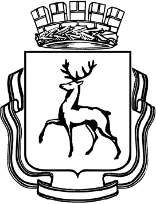 АДМИНИСТРАЦИЯ ГОРОДА НИЖНЕГО НОВГОРОДАПОСТАНОВЛЕНИЕНа основании статей 209, 622 Гражданского кодекса Российской Федерации, статьи 18 Федерального закона от 24.07.2007 № 209-ФЗ «О развитии малого и среднего предпринимательства в Российской Федерации», статьи 51 Федерального закона от 06.10.2003 N 131-ФЗ «Об общих принципах организации местного самоуправления в Российской Федерации», статьи 10 Федерального закона от 28.12.2009 N 381-ФЗ «Об основах государственного регулирования торговой деятельности в Российской Федерации», статьи 43 Устава города Нижнего Новгорода администрация города Нижнего Новгорода постановляет:1. Установить, что субъекты предпринимательской деятельности, имевшие ранее правовые основания на размещение нестационарных торговых объектов (далее - НТО) на территории города Нижнего Новгорода, за исключением сезонных НТО, имеют право на подачу заявления о заключении договора на размещение НТО на территории города Нижнего Новгорода в соответствии с порядком, утвержденным Приложением к настоящему постановлению.2. Утвердить Порядок включения места в схему размещения НТО на территории города Нижнего Новгорода и заключение договора на размещение НТО на территории города Нижнего Новгорода с субъектами предпринимательской деятельности, имевшим ранее правовые основания на размещение НТО согласно приложению.3. Главам администраций районов города совместно с управлением административно-технического и муниципального контроля (Соловьев И.М.), в срок не превышающий 10 рабочих дней со дня вступления в силу настоящего постановления:3.1. Провести инвентаризацию НТО, фактически размещенных на территории города Нижнего Новгорода, имевшие ранее правовые основания на размещение НТО на территории города Нижнего Новгорода, за исключением сезонных НТО (далее- инвентаризация).3.2. Информацию о результатах инвентаризации с приложением фотоматериалов направить в адрес департамента инвестиционной политики, внешнеэкономических связей, предпринимательства и туризма администрации города Нижнего Новгорода. 4. Департамент инвестиционной политики, внешнеэкономических связей, предпринимательства и туризма администрации города Нижнего Новгорода по результатам проведенной инвентаризации подготавливает обобщенный перечень НТО, фактически размещенных на территории города Нижнего Новгорода, имевших ранее правовые основания на размещение НТО на территории города Нижнего Новгорода, для рассмотрения вопросов о включении места в схему размещения НТО на территории города Нижнего Новгорода и заключении договора на размещение НТО на территории города Нижнего Новгорода в соответствии с порядком, утвержденным Приложением к настоящему постановлению.5. Изложить пункт 2 приложения №2 «Положение городской согласительной комиссии по организации деятельности нестационарных торговых объектов на территории города Нижнего Новгорода», утвержденного постановлением администрации города Нижнего Новгорода от 22.05.2019 № 1613 «Об утверждении состава городской согласительной комиссии и положения городской согласительной комиссии по организации деятельности нестационарных торговых объектов на территории города Нижнего Новгорода» в следующей редакции:«2. Основные функции Согласительной комиссии2.1. К основным функциям Согласительной комиссии относится рассмотрение заявления субъекта предпринимательской деятельности:2.1.1 в случае, если при рассмотрении на районной комиссии было принято решение о вынесении на рассмотрение Согласительной комиссии, вопросов о:включении (исключении) места в (из) схему(ы) размещения нестационарных торговых объектов (далее - Объекты) на территории города Нижнего Новгорода, утвержденную постановлением администрации города Нижнего Новгорода (далее - Схема размещения);заключении договора на размещение нестационарных торговых объектов на новый срок без проведения аукциона на место, включенное в Схему размещения, с субъектами предпринимательской деятельности, имеющими на дату утверждения (изменения) Схемы размещения правовые основания размещения объектов.2.1.2. с которым правоотношения были оформлены ранее, но на дату подачи заявления о заключении договора на размещение НТО на территории города прекращены, фактически ведущим деятельность в объекте, и принятие решений:о включении места размещения НТО на котором установлен НТО в схему размещения нестационарных торговых объектов  на территории города Нижнего Новгорода (далее – Схема);о заключении при наличии места в Схеме договора на размещение НТО, на месте на котором установлен НТО, без проведения открытого аукциона на право размещения НТО;о заключении договора на размещение НТО после издания правового акта администрации города Нижнего Новгорода о включении места в Схему (при рассмотрении одновременно двух заявлений);об отказе о включении места в Схему;об отказе в заключении договора на размещение НТО;о направлении обращения администрацией соответствующего района субъекту предпринимательской деятельности о сумме оплаты за неосновательное фактическое использование земельного участка под размещение НТО, рассчитанной за период с даты прекращения правовых оснований на размещение НТО до даты принятия положительного решения Согласительной комиссии.2.2. Принятие решения об отказе о включении места в схему и (или)  в заключении договора на размещение НТО принимается Согласительной  комиссией по основаниям, установленным в пункте 2.10. Административного регламента администрации города Нижнего Новгорода по предоставлению муниципальной услуги «Включение места размещения нестационарного торгового объекта в схему размещения нестационарных торговых объектов на территории города Нижнего Новгорода или заключение договора на размещение нестационарного торгового объекта на территории города Нижнего Новгорода», утвержденный постановлением администрации города Нижнего Новгорода от 28.02.2019 № 590 «О размещении нестационарных торговых объектов на территории города Нижнего Новгорода», а также при наличии решений судов, принятых в течение 6 (шести) месяцев до момента подачи заявки на включение места в схему размещения НТО на территории города Нижнего Новгорода и заключение договора на размещение НТО на территории города Нижнего Новгорода, и не устраненных нарушений федерального законодательства по соблюдению санитарно-эпидемиологического законодательства и требований по реализации отдельных видов товаров.» 6. Пункт 1 настоящего постановление вступает в силу через 11 рабочих дней после публикации настоящего постановления.7. Управлению по связям со СМИ администрации города Нижнего Новгорода  обеспечить опубликование настоящего постановления в официальном печатном средстве массовой информации - газете «День города. Нижний Новгород».8. Департаменту правового обеспечения администрации города Нижнего Новгорода (Киселева С.Б.) обеспечить размещение постановления на официальном сайте администрации города Нижнего Новгорода в информационно-телекоммуникационной сети «Интернет».9. Контроль за исполнением настоящего постановления возложить на первого заместителя главы администрации города Нижнего Новгорода.Исполняющий полномочияИ.Д. Лагутин419 48 96Приложениек постановлению администрации города от __________  № __________Порядокзаключения договора на размещение НТО на территории города Нижнего Новгорода с субъектами предпринимательской деятельности, имевшим ранее правовые основания на размещение НТО1. Общие положения1.1. Настоящий порядок определяет общие положения оформления правовых оснований на размещение нестационарных торговых объектов (далее - НТО), за исключением сезонных НТО, с субъектами предпринимательской деятельности-  собственниками НТО или лицами, являющихся новыми собственниками НТО, в связи со смертью предыдущего собственника или на основании договора купли –продажи НТО у собственника НТО, имевшего ранее правовые основания на размещение НТО (далее – собственник НТО с прекращенными правовыми основаниями).1.2. Заключение договора на размещение НТО в соответствии с настоящим порядком осуществляется с субъектами предпринимательской деятельности, указанными в пункте 1.1, при условии наличия ранее оформленных правоотношений, которые прекращены дату подачи заявления о заключении договора на размещение НТО на территории города, фактически ведущими деятельность в объектах, на размещение типа объекта, специализации, площади объекта, установленными в прекращенном документе, на основании следующих документов:договоры аренды земельных участков под размещение временных объектов потребительского рынка на земельных участках, находящихся в муниципальной собственности, собственности Нижегородской области или собственность на которые не разграничена;договоры на размещение НТО, заключенные с муниципальным казенным учреждением «Управление мелкорозничной торговой сети города Нижнего Новгорода»;договоры аренды земельных участков под размещение временных объектов потребительского рынка, заключенные с комитетом по управлению муниципальным имуществом Богородского муниципального района Нижегородской области, на территории Новинского сельсовета Богородского муниципального района.разрешения на размещение нестационарного объекта мелкорозничной сети на территории Новинского сельсовета Богородского муниципального района, выданные администрацией Богородского муниципального района Нижегородской области.1.3. Понятия, применяемые для целей настоящего Порядка:схема – схема размещения нестационарных торговых объектов на территории города Нижнего Новгорода;договор на размещение НТО - договор на размещение НТО на территории города Нижнего Новгорода, заключенный  в порядке, установленном постановлением администрации города Нижнего Новгорода от 28.02.2019 № 590 «О размещении нестационарных торговых объектов на территории города Нижнего Новгорода»;договор аренды земельного участка  - договор аренды земельного участка под размещение временного объекта потребительского рынка (торгового павильона, киоска, кафе и т.д.) на земельном участке, находящимся в муниципальной собственности, на земельном участке находящихся в собственности Нижегородской области или на земельном участке, собственность на который не разграничена;разрешение на размещение НТО – разрешение установленной формы на размещение нестационарного объекта мелкорозничной сети на территории Новинковского сельсовета Богородского муниципального района, выданное администрацией Богородского муниципального района Нижегородской области;приоритетное право на заключение договора на размещения НТО – право собственника (правообладателя) фактически размещенного НТО с прекращенными правовыми основаниями на заключение договора на размещение НТО на территории города Нижнего Новгорода, в соответствии с Административным регламентом и  настоящим Порядком;Административный регламент - административный регламент администрации города Нижнего Новгорода по предоставлению муниципальной услуги «Включение места размещения нестационарного торгового объекта в схему размещения нестационарных торговых объектов на территории города Нижнего Новгорода или заключение договора на размещение нестационарного торгового объекта на территории города Нижнего Новгорода», утвержденный постановлением администрации города Нижнего Новгорода от 28.02.2019 № 590 «О размещении нестационарных торговых объектов на территории города Нижнего Новгорода»;Порядок размещения НТО - порядок размещения нестационарных торговых объектов на территории города Нижнего Новгорода, утвержденный постановлением администрации города Нижнего Новгорода от 28.02.2019 № 590 «О размещении нестационарных торговых объектов на территории города Нижнего Новгорода»;Согласительная комиссия - городская согласительная комиссия по организации деятельности нестационарных торговых объектов на территории города Нижнего Новгорода, созданная в соответствии с постановлением администрации города Нижнего Новгорода от 22.05.2019 № 1613 «Об утверждении состава городской согласительной комиссии и положения городской согласительной комиссии по организации деятельности нестационарных торговых объектов на территории города Нижнего Новгорода».плата за неосновательное фактическое использование земельного участка размещение НТО – оплата за неосновательное фактическое использование земельного участка для размещения НТО, рассчитанной за период с даты прекращения правовых оснований на размещение НТО до даты принятия положительного решения Согласительной комиссии о заключении договора на размещение НТО, в размере, рассчитанном в соответствии с Методикой определения начальной цены предмета аукциона на право заключения договора на размещение нестационарного торгового объекта, утвержденной постановлением администрации города Нижнего Новгорода от 26.09.2011 № 3763;заявление о подготовке расчета платы - заявление субъекта предпринимательской деятельности о подготовке расчета платы за размещение НТО за использование земельного участка под размещение НТО,  по форме в соответствии с Приложением № 3 к настоящему Порядку.1.4. Субъект предпринимательской деятельности имеет право подать заявку на включение места в Схему и заключение договора не позднее 31.12.2020 по форме в соответствии с Приложением № 1 к настоящему порядку.1.5. В Схему включаются места соответствующие основным условиям: место размещения, тип объекта, специализация, площадь объекта, установленные в прекращенном  документе, который является основанием заявления субъекта предпринимательской деятельности о восстановлении правовых оснований размещения НТО. 2. Порядок рассмотрения заявления субъекта предпринимательской деятельности, имевшего ранее правовые основания на размещение НТО, о восстановлении правовых оснований размещения НТОУстановить следующий упрощенный порядок исполнения административных процедур Административного регламента при предоставлении муниципальной услуги включение места в схему размещения НТО на территории города Нижнего Новгорода и заключение договора на размещение НТО территории города Нижнего Новгорода для собственников НТО с прекращенными правовыми основаниями, имеющих приоритетное право на заключение договоров на размещение НТО в соответствии с настоящим Порядком:2.1. Заявка на включение места в схему размещения НТО на территории города Нижнего Новгорода и заключение договора на размещение НТО на территории города Нижнего Новгорода направляется в администрацию соответствующего района города Нижнего Новгорода.2.1.1. Для собственников НТО, имевших ранее правовые основания размещения НТО,  с приложением следующих документов:фотографии объекта;договора аренды земельного участка,  договора на размещение НТО или разрешения на размещение НТО с приложением копии с топографического плана города в масштабе 1:500 с обозначением места размещения объекта; форэскиз НТО;информационной бизнес-справки о финансовом положении юридического лица (индивидуального предпринимателя) по форме Приложения № 2 к настоящему Порядку;согласования от Управления государственной охраны объектов культурного наследия Нижегородской области при размещении объекта в границах охранных зон или границах объектов культурного наследия;документов, подтверждающих полномочия лица на осуществление действий от имени юридического лица или индивидуального предпринимателя (заверенные руководителем юридического лица или индивидуальным предпринимателем копии устава, учредительного договора, копия протокола собрания учредителей, копия паспорта и др.) и (или) доверенность;справки об исполнении налогоплательщиком (плательщиком сбора, плательщиком страховых взносов, налоговым агентом) обязанности по уплате налогов, сборов, страховых взносов, пеней, штрафов, процентов (Код по КНД 1120101), подтверждающая отсутствие на момент подачи заявления задолженности по налогам и сборам. (На момент подачи документов на получение муниципальной услуги, справка из УФНС не должны превышать 90 дней с момента ее получения в налоговом органе);заявление субъекта предпринимательской деятельности о подготовке расчета платы за размещение НТО за использование земельного участка под размещение НТО, по форме в соответствии с Приложением № 3 к настоящему Порядку.2.1.2. Для субъектов предпринимательской деятельности, являющихся новыми собственниками НТО, предоставившими подтверждение перехода права собственности на НТО от лица, имевшего ранее правовые основания на размещение НТО, с приложением следующих документов: фотографии объекта;документов, подтверждающих право на НТО;копии свидетельства о смерти предыдущего правообладателя торгового павильона (в случае подачи заявления наследником);договора аренды земельного участка либо договора на размещение НТО с приложением копии с топографического плана города в масштабе 1:500 с обозначением места размещения объекта;форэскиз НТО;согласования от Управления государственной охраны объектов культурного наследия Нижегородской области при размещении объекта в границах охранных зон или границах объектов культурного наследия;информационной бизнес-справки о финансовом положении юридического лица (индивидуального предпринимателя) по форме Приложения № 2 к настоящему Порядку;документов, подтверждающих полномочия лица на осуществление действий от имени юридического лица или индивидуального предпринимателя (заверенные руководителем юридического лица или индивидуальным предпринимателем копии устава, учредительного договора, копия протокола собрания учредителей, копия паспорта) и (или) доверенность.справки об исполнении налогоплательщиком (плательщиком сбора, плательщиком страховых взносов, налоговым агентом) обязанности по уплате налогов, сборов, страховых взносов, пеней, штрафов, процентов (Код по КНД 1120101), подтверждающая отсутствие на момент подачи заявления задолженности по налогам и сборам. (На момент подачи документов на получение муниципальной услуги, справка из УФНС не должны превышать 90 дней с момента ее получения в налоговом органе).заявление субъекта предпринимательской деятельности о подготовке расчета платы за размещение НТО за использование земельного участка под размещение НТО, по форме в соответствии с Приложением № 3 к настоящему Порядку.2.1.3. Почтовые адреса, контакты, адреса электронной почты администраций районов города Нижнего Новгорода:Администрация Автозаводского района города Нижнего Новгорода:603101, город Нижний Новгород, пр. Ильича, 31тел.: (831) 293-50-04, факс: (831) 293 34 83Электронный адрес: avtozavod-info@admgor.nnov.ruАдминистрация Канавинского района города Нижнего Новгорода:603059, город Нижний Новгород, ул. Октябрьской Революции, 27тел.: (831) 246 14 29, факс: (831) 246 01 07Электронный адрес: info@kan.admgor.nnov.ruАдминистрация Ленинского района города Нижнего Новгорода:603076, город Нижний Новгород, пр. Ленина, 46тел.: (831) 252 46 89, факс: (831) 258 20 65Электронный адрес: lenadm@admgor.nnov.ruАдминистрация Московского района города Нижнего Новгорода:603950, город Нижний Новгород, ул. Березовская, 100тел.: (831) 270-34-56, факс: (831) 270 13 24Электронный адрес: info@msk.adm.nnov.ruАдминистрация Нижегородского района города Нижнего Новгорода:603950, город Нижний Новгород, ул. Пискунова, 1тел.: (831) 419 76 03, факс: (831) 419 71 63Электронный адрес: ngradm@admgor.nnov.ruАдминистрация Приокского района города Нижнего Новгорода:603009, город Нижний Новгород, пр. Гагарина, 148тел.: (831) 465 01 85, факс: (831) 464 10 64Электронный адрес: priok@admgor.nnov.ruАдминистрация Советского района города Нижнего Новгорода:603106, город Нижний Новгород, пл. Советская, 1тел.: (831) 417 10 23, факс: (831) 417 15 85Электронный адрес: adm@sov.admgor.nnov.ruАдминистрация Сормовского района города Нижнего Новгорода.603003, город Нижний Новгород, бульвар Юбилейный, 12тел.: (831) 222 34 96, факс: (831) 222 66 02Электронный адрес: sormovo-info@admgor.nnov.ruРежим работы администраций районов города Нижнего Новгорода:понедельник - четверг - 9-00 - 18-00,пятница - 9-00 - 17-00,суббота, воскресенье - выходные дни,обед - 12-00 - 12-48.2.2. Глава администрации соответствующего района города в течение пяти рабочих дней со дня поступления заявления субъекта предпринимательской деятельности о включении места в схему размещения НТО на территории города Нижнего Новгорода и заключении договора на размещение НТО, организует обследование места размещения НТО и направление в адрес департамента инвестиционной политики, внешнеэкономических связей, предпринимательства и туризма администрации города Нижнего Новгорода (далее – департамент предпринимательства) заявления субъекта предпринимательской деятельности о заключении договора на размещение НТО с прилагаемыми документами и информацией о результатах обследования. 2.3. Вопрос о включении места в схему размещения НТО на территории города Нижнего Новгорода и заключении договора на размещение НТО, организует обследование места заключения договора на размещение НТО на территории города Нижнего Новгорода с собственником НТО с прекращенными правовыми основаниями, выносится департаментом предпринимательства на рассмотрение заседания Согласительной комиссии.2.4. Дальнейшие административные процедуры осуществляются в сроки и в порядке, установленные Административным регламентом. Основанием для начала административной процедуры «Заключение договора на размещение НТО и выдача свидетельства на размещение НТО.» в соответствии с пунктом 3.4. Административного регламента является:поступление протокола Согласительной  комиссии с решением о заключении договора на размещение НТО с субъектом предпринимательской деятельности;вступление в силу правового акта администрации города Нижнего Новгорода о включении места в Схему (при принятии Согласительной комиссией решения о заключении с субъектом предпринимательской деятельности договора на размещение НТО после издания правового акта о включении места в Схему).2.4.1 Глава администрации соответствующего района в срок не позднее 14 рабочих дней со дня поступления:протокола Согласительной комиссии с решением о заключении договора на размещение НТО с субъектом предпринимательской деятельности;вступление в силу правового акта администрации города Нижнего Новгорода о включении места в Схему (при принятии Согласительной  комиссией решения о заключении с субъектом предпринимательской деятельности договора на размещение НТО после издания правового акта о включении места в Схему)организует направление в адрес заявителя письма с предложением произвести оплату за неосновательное фактическое использование земельного участка для размещения НТО с приложением платежной квитанции с указанием суммы оплаты и платежных реквизитов администратора доходов от размещения НТО.подготовку договора на размещение НТО с субъектом предпринимательской деятельности по форме приложения № 3 к Порядку размещения НТО и свидетельства по форме Приложения № 4 к Порядку размещения НТО.2.4.2. Глава администрации соответствующего района города в течение пяти рабочих дней со дня поступления от заявителя квитанции, подтверждающей оплату за неосновательное фактическое использование земельного участка для размещения НТО, организует подписание договора на размещение НТО. Одновременно с подписанием договора на размещение НТО администрация соответствующего района выдает субъекту предпринимательской деятельности свидетельство о размещении НТО. Свидетельство о размещении НТО выдается бесплатно.Приложение № 1к Порядку заключения договора на размещение НТО на территории города Нижнего Новгорода с субъектами предпринимательской деятельности, имевшим ранее правовые основания на размещение НТОПриложение № 2к Порядку заключения договора на размещение НТО на территории города Нижнего Новгорода с субъектами предпринимательской деятельности, имевшим ранее правовые основания на размещение НТО ИНФОРМАЦИОННАЯ БИЗНЕС-СПРАВКАо финансовом положении юридического лица/индивидуального предпринимателяЗаявитель:   _____________________   _________________________________ «___» __________ 20__ г.                 (подпись)                           (расшифровка подписи)Приложение № 3к Порядку заключения договора на размещение НТО на территории города Нижнего Новгорода с субъектами предпринимательской деятельности, имевшим ранее правовые основания на размещение НТО Заявлениео подготовки расчета платы за неосновательное фактическое использование земельного участка размещение НТОГлаве администрации _____________________ района города Нижнего Новгорода.от ______________________________тел: __________________________Адрес:____________________________________________________________________________________ЗаявлениеПрошу подготовить расчет платы за размещение временного нестационарного торгового объекта площадью ________ кв.м. по адресу: __________________________________________________________________, ранее размещенного на основании договора аренды земельного участка, договора на размещение НТО, разрешение на размещение от ______________ №______ (нужное подчеркнуть)за неосновательное фактическое использование земельного участка, занятого объектом, размещенным без правоустанавливающих документов по состоянию на _________________._________________________________________                          _______________________________                                                      					   (подпись)М.П.«___» __________ 20__ г.№ ┌┐главы города                                                  Ю.В.ШалабаевЗАЯВЛЕНИЕ НА ПОЛУЧЕНИЕ МУНИЦИПАЛЬНЫХ УСЛУГ ПО РАЗМЕЩЕНИЮ НТОЗАЯВЛЕНИЕ НА ПОЛУЧЕНИЕ МУНИЦИПАЛЬНЫХ УСЛУГ ПО РАЗМЕЩЕНИЮ НТОЗАЯВЛЕНИЕ НА ПОЛУЧЕНИЕ МУНИЦИПАЛЬНЫХ УСЛУГ ПО РАЗМЕЩЕНИЮ НТОЗАЯВЛЕНИЕ НА ПОЛУЧЕНИЕ МУНИЦИПАЛЬНЫХ УСЛУГ ПО РАЗМЕЩЕНИЮ НТОЗАЯВЛЕНИЕ НА ПОЛУЧЕНИЕ МУНИЦИПАЛЬНЫХ УСЛУГ ПО РАЗМЕЩЕНИЮ НТОЗАЯВЛЕНИЕ НА ПОЛУЧЕНИЕ МУНИЦИПАЛЬНЫХ УСЛУГ ПО РАЗМЕЩЕНИЮ НТОЗАЯВЛЕНИЕ НА ПОЛУЧЕНИЕ МУНИЦИПАЛЬНЫХ УСЛУГ ПО РАЗМЕЩЕНИЮ НТОЗАЯВЛЕНИЕ НА ПОЛУЧЕНИЕ МУНИЦИПАЛЬНЫХ УСЛУГ ПО РАЗМЕЩЕНИЮ НТОЗАЯВЛЕНИЕ НА ПОЛУЧЕНИЕ МУНИЦИПАЛЬНЫХ УСЛУГ ПО РАЗМЕЩЕНИЮ НТОЗАЯВЛЕНИЕ НА ПОЛУЧЕНИЕ МУНИЦИПАЛЬНЫХ УСЛУГ ПО РАЗМЕЩЕНИЮ НТОЗАЯВЛЕНИЕ НА ПОЛУЧЕНИЕ МУНИЦИПАЛЬНЫХ УСЛУГ ПО РАЗМЕЩЕНИЮ НТОЗАЯВЛЕНИЕ НА ПОЛУЧЕНИЕ МУНИЦИПАЛЬНЫХ УСЛУГ ПО РАЗМЕЩЕНИЮ НТОЗАЯВЛЕНИЕ НА ПОЛУЧЕНИЕ МУНИЦИПАЛЬНЫХ УСЛУГ ПО РАЗМЕЩЕНИЮ НТОЗАЯВЛЕНИЕ НА ПОЛУЧЕНИЕ МУНИЦИПАЛЬНЫХ УСЛУГ ПО РАЗМЕЩЕНИЮ НТОЗАЯВЛЕНИЕ НА ПОЛУЧЕНИЕ МУНИЦИПАЛЬНЫХ УСЛУГ ПО РАЗМЕЩЕНИЮ НТОЗАЯВЛЕНИЕ НА ПОЛУЧЕНИЕ МУНИЦИПАЛЬНЫХ УСЛУГ ПО РАЗМЕЩЕНИЮ НТОЗАЯВЛЕНИЕ НА ПОЛУЧЕНИЕ МУНИЦИПАЛЬНЫХ УСЛУГ ПО РАЗМЕЩЕНИЮ НТОЗАЯВЛЕНИЕ НА ПОЛУЧЕНИЕ МУНИЦИПАЛЬНЫХ УСЛУГ ПО РАЗМЕЩЕНИЮ НТОЗАЯВЛЕНИЕ НА ПОЛУЧЕНИЕ МУНИЦИПАЛЬНЫХ УСЛУГ ПО РАЗМЕЩЕНИЮ НТОЗАЯВЛЕНИЕ НА ПОЛУЧЕНИЕ МУНИЦИПАЛЬНЫХ УСЛУГ ПО РАЗМЕЩЕНИЮ НТОЗАЯВЛЕНИЕ НА ПОЛУЧЕНИЕ МУНИЦИПАЛЬНЫХ УСЛУГ ПО РАЗМЕЩЕНИЮ НТОЗАЯВЛЕНИЕ НА ПОЛУЧЕНИЕ МУНИЦИПАЛЬНЫХ УСЛУГ ПО РАЗМЕЩЕНИЮ НТОЗАЯВЛЕНИЕ НА ПОЛУЧЕНИЕ МУНИЦИПАЛЬНЫХ УСЛУГ ПО РАЗМЕЩЕНИЮ НТОЗАЯВЛЕНИЕ НА ПОЛУЧЕНИЕ МУНИЦИПАЛЬНЫХ УСЛУГ ПО РАЗМЕЩЕНИЮ НТОЗАЯВЛЕНИЕ НА ПОЛУЧЕНИЕ МУНИЦИПАЛЬНЫХ УСЛУГ ПО РАЗМЕЩЕНИЮ НТОЗАЯВЛЕНИЕ НА ПОЛУЧЕНИЕ МУНИЦИПАЛЬНЫХ УСЛУГ ПО РАЗМЕЩЕНИЮ НТОЗАЯВЛЕНИЕ НА ПОЛУЧЕНИЕ МУНИЦИПАЛЬНЫХ УСЛУГ ПО РАЗМЕЩЕНИЮ НТОЗАЯВЛЕНИЕ НА ПОЛУЧЕНИЕ МУНИЦИПАЛЬНЫХ УСЛУГ ПО РАЗМЕЩЕНИЮ НТОЗАЯВЛЕНИЕ НА ПОЛУЧЕНИЕ МУНИЦИПАЛЬНЫХ УСЛУГ ПО РАЗМЕЩЕНИЮ НТОЗАЯВЛЕНИЕ НА ПОЛУЧЕНИЕ МУНИЦИПАЛЬНЫХ УСЛУГ ПО РАЗМЕЩЕНИЮ НТОЗАЯВЛЕНИЕ НА ПОЛУЧЕНИЕ МУНИЦИПАЛЬНЫХ УСЛУГ ПО РАЗМЕЩЕНИЮ НТОЗАЯВЛЕНИЕ НА ПОЛУЧЕНИЕ МУНИЦИПАЛЬНЫХ УСЛУГ ПО РАЗМЕЩЕНИЮ НТОЗАЯВЛЕНИЕ НА ПОЛУЧЕНИЕ МУНИЦИПАЛЬНЫХ УСЛУГ ПО РАЗМЕЩЕНИЮ НТОЗАЯВЛЕНИЕ НА ПОЛУЧЕНИЕ МУНИЦИПАЛЬНЫХ УСЛУГ ПО РАЗМЕЩЕНИЮ НТОЗАЯВЛЕНИЕ НА ПОЛУЧЕНИЕ МУНИЦИПАЛЬНЫХ УСЛУГ ПО РАЗМЕЩЕНИЮ НТОЗАЯВЛЕНИЕ НА ПОЛУЧЕНИЕ МУНИЦИПАЛЬНЫХ УСЛУГ ПО РАЗМЕЩЕНИЮ НТОЗАЯВЛЕНИЕ НА ПОЛУЧЕНИЕ МУНИЦИПАЛЬНЫХ УСЛУГ ПО РАЗМЕЩЕНИЮ НТОЗАЯВЛЕНИЕ НА ПОЛУЧЕНИЕ МУНИЦИПАЛЬНЫХ УСЛУГ ПО РАЗМЕЩЕНИЮ НТОЗАЯВЛЕНИЕ НА ПОЛУЧЕНИЕ МУНИЦИПАЛЬНЫХ УСЛУГ ПО РАЗМЕЩЕНИЮ НТОЗАЯВЛЕНИЕ НА ПОЛУЧЕНИЕ МУНИЦИПАЛЬНЫХ УСЛУГ ПО РАЗМЕЩЕНИЮ НТОЗАЯВЛЕНИЕ НА ПОЛУЧЕНИЕ МУНИЦИПАЛЬНЫХ УСЛУГ ПО РАЗМЕЩЕНИЮ НТОЗАЯВЛЕНИЕ НА ПОЛУЧЕНИЕ МУНИЦИПАЛЬНЫХ УСЛУГ ПО РАЗМЕЩЕНИЮ НТОЗАЯВЛЕНИЕ НА ПОЛУЧЕНИЕ МУНИЦИПАЛЬНЫХ УСЛУГ ПО РАЗМЕЩЕНИЮ НТОЗАЯВЛЕНИЕ НА ПОЛУЧЕНИЕ МУНИЦИПАЛЬНЫХ УСЛУГ ПО РАЗМЕЩЕНИЮ НТОЗАЯВЛЕНИЕ НА ПОЛУЧЕНИЕ МУНИЦИПАЛЬНЫХ УСЛУГ ПО РАЗМЕЩЕНИЮ НТОЗАЯВЛЕНИЕ НА ПОЛУЧЕНИЕ МУНИЦИПАЛЬНЫХ УСЛУГ ПО РАЗМЕЩЕНИЮ НТОЗАЯВЛЕНИЕ НА ПОЛУЧЕНИЕ МУНИЦИПАЛЬНЫХ УСЛУГ ПО РАЗМЕЩЕНИЮ НТОЗАЯВЛЕНИЕ НА ПОЛУЧЕНИЕ МУНИЦИПАЛЬНЫХ УСЛУГ ПО РАЗМЕЩЕНИЮ НТОЗАЯВЛЕНИЕ НА ПОЛУЧЕНИЕ МУНИЦИПАЛЬНЫХ УСЛУГ ПО РАЗМЕЩЕНИЮ НТОЗАЯВЛЕНИЕ НА ПОЛУЧЕНИЕ МУНИЦИПАЛЬНЫХ УСЛУГ ПО РАЗМЕЩЕНИЮ НТОЗАЯВЛЕНИЕ НА ПОЛУЧЕНИЕ МУНИЦИПАЛЬНЫХ УСЛУГ ПО РАЗМЕЩЕНИЮ НТОЗАЯВЛЕНИЕ НА ПОЛУЧЕНИЕ МУНИЦИПАЛЬНЫХ УСЛУГ ПО РАЗМЕЩЕНИЮ НТОЗАЯВЛЕНИЕ НА ПОЛУЧЕНИЕ МУНИЦИПАЛЬНЫХ УСЛУГ ПО РАЗМЕЩЕНИЮ НТОЗАЯВЛЕНИЕ НА ПОЛУЧЕНИЕ МУНИЦИПАЛЬНЫХ УСЛУГ ПО РАЗМЕЩЕНИЮ НТОЗАЯВЛЕНИЕ НА ПОЛУЧЕНИЕ МУНИЦИПАЛЬНЫХ УСЛУГ ПО РАЗМЕЩЕНИЮ НТОЗАЯВЛЕНИЕ НА ПОЛУЧЕНИЕ МУНИЦИПАЛЬНЫХ УСЛУГ ПО РАЗМЕЩЕНИЮ НТОЗАЯВЛЕНИЕ НА ПОЛУЧЕНИЕ МУНИЦИПАЛЬНЫХ УСЛУГ ПО РАЗМЕЩЕНИЮ НТОЗАЯВЛЕНИЕ НА ПОЛУЧЕНИЕ МУНИЦИПАЛЬНЫХ УСЛУГ ПО РАЗМЕЩЕНИЮ НТОЗАЯВЛЕНИЕ НА ПОЛУЧЕНИЕ МУНИЦИПАЛЬНЫХ УСЛУГ ПО РАЗМЕЩЕНИЮ НТОЗАЯВЛЕНИЕ НА ПОЛУЧЕНИЕ МУНИЦИПАЛЬНЫХ УСЛУГ ПО РАЗМЕЩЕНИЮ НТОЗАЯВЛЕНИЕ НА ПОЛУЧЕНИЕ МУНИЦИПАЛЬНЫХ УСЛУГ ПО РАЗМЕЩЕНИЮ НТОЗАЯВЛЕНИЕ НА ПОЛУЧЕНИЕ МУНИЦИПАЛЬНЫХ УСЛУГ ПО РАЗМЕЩЕНИЮ НТОЗАЯВЛЕНИЕ НА ПОЛУЧЕНИЕ МУНИЦИПАЛЬНЫХ УСЛУГ ПО РАЗМЕЩЕНИЮ НТОЗАЯВЛЕНИЕ НА ПОЛУЧЕНИЕ МУНИЦИПАЛЬНЫХ УСЛУГ ПО РАЗМЕЩЕНИЮ НТОЗАЯВЛЕНИЕ НА ПОЛУЧЕНИЕ МУНИЦИПАЛЬНЫХ УСЛУГ ПО РАЗМЕЩЕНИЮ НТОЗАЯВЛЕНИЕ НА ПОЛУЧЕНИЕ МУНИЦИПАЛЬНЫХ УСЛУГ ПО РАЗМЕЩЕНИЮ НТОЗАЯВЛЕНИЕ НА ПОЛУЧЕНИЕ МУНИЦИПАЛЬНЫХ УСЛУГ ПО РАЗМЕЩЕНИЮ НТОЗАЯВЛЕНИЕ НА ПОЛУЧЕНИЕ МУНИЦИПАЛЬНЫХ УСЛУГ ПО РАЗМЕЩЕНИЮ НТОЗАЯВЛЕНИЕ НА ПОЛУЧЕНИЕ МУНИЦИПАЛЬНЫХ УСЛУГ ПО РАЗМЕЩЕНИЮ НТОЗАЯВЛЕНИЕ НА ПОЛУЧЕНИЕ МУНИЦИПАЛЬНЫХ УСЛУГ ПО РАЗМЕЩЕНИЮ НТОЗАЯВЛЕНИЕ НА ПОЛУЧЕНИЕ МУНИЦИПАЛЬНЫХ УСЛУГ ПО РАЗМЕЩЕНИЮ НТОЗАЯВЛЕНИЕ НА ПОЛУЧЕНИЕ МУНИЦИПАЛЬНЫХ УСЛУГ ПО РАЗМЕЩЕНИЮ НТОЗАЯВЛЕНИЕ НА ПОЛУЧЕНИЕ МУНИЦИПАЛЬНЫХ УСЛУГ ПО РАЗМЕЩЕНИЮ НТОЗАЯВЛЕНИЕ НА ПОЛУЧЕНИЕ МУНИЦИПАЛЬНЫХ УСЛУГ ПО РАЗМЕЩЕНИЮ НТОЗАЯВЛЕНИЕ НА ПОЛУЧЕНИЕ МУНИЦИПАЛЬНЫХ УСЛУГ ПО РАЗМЕЩЕНИЮ НТОЗАЯВЛЕНИЕ НА ПОЛУЧЕНИЕ МУНИЦИПАЛЬНЫХ УСЛУГ ПО РАЗМЕЩЕНИЮ НТОЗАЯВЛЕНИЕ НА ПОЛУЧЕНИЕ МУНИЦИПАЛЬНЫХ УСЛУГ ПО РАЗМЕЩЕНИЮ НТОЗАЯВЛЕНИЕ НА ПОЛУЧЕНИЕ МУНИЦИПАЛЬНЫХ УСЛУГ ПО РАЗМЕЩЕНИЮ НТОЗАЯВЛЕНИЕ НА ПОЛУЧЕНИЕ МУНИЦИПАЛЬНЫХ УСЛУГ ПО РАЗМЕЩЕНИЮ НТОЗАЯВЛЕНИЕ НА ПОЛУЧЕНИЕ МУНИЦИПАЛЬНЫХ УСЛУГ ПО РАЗМЕЩЕНИЮ НТОЗАЯВЛЕНИЕ НА ПОЛУЧЕНИЕ МУНИЦИПАЛЬНЫХ УСЛУГ ПО РАЗМЕЩЕНИЮ НТОЗАЯВЛЕНИЕ НА ПОЛУЧЕНИЕ МУНИЦИПАЛЬНЫХ УСЛУГ ПО РАЗМЕЩЕНИЮ НТОЗАЯВЛЕНИЕ НА ПОЛУЧЕНИЕ МУНИЦИПАЛЬНЫХ УСЛУГ ПО РАЗМЕЩЕНИЮ НТОЗАЯВЛЕНИЕ НА ПОЛУЧЕНИЕ МУНИЦИПАЛЬНЫХ УСЛУГ ПО РАЗМЕЩЕНИЮ НТОЗАЯВЛЕНИЕ НА ПОЛУЧЕНИЕ МУНИЦИПАЛЬНЫХ УСЛУГ ПО РАЗМЕЩЕНИЮ НТОЗАЯВЛЕНИЕ НА ПОЛУЧЕНИЕ МУНИЦИПАЛЬНЫХ УСЛУГ ПО РАЗМЕЩЕНИЮ НТОЗАЯВЛЕНИЕ НА ПОЛУЧЕНИЕ МУНИЦИПАЛЬНЫХ УСЛУГ ПО РАЗМЕЩЕНИЮ НТОЗАЯВЛЕНИЕ НА ПОЛУЧЕНИЕ МУНИЦИПАЛЬНЫХ УСЛУГ ПО РАЗМЕЩЕНИЮ НТОЗАЯВЛЕНИЕ НА ПОЛУЧЕНИЕ МУНИЦИПАЛЬНЫХ УСЛУГ ПО РАЗМЕЩЕНИЮ НТОЗАЯВЛЕНИЕ НА ПОЛУЧЕНИЕ МУНИЦИПАЛЬНЫХ УСЛУГ ПО РАЗМЕЩЕНИЮ НТОЗАЯВЛЕНИЕ НА ПОЛУЧЕНИЕ МУНИЦИПАЛЬНЫХ УСЛУГ ПО РАЗМЕЩЕНИЮ НТОВ администрацию района города Нижний Новгород (выбрать район):В администрацию района города Нижний Новгород (выбрать район):В администрацию района города Нижний Новгород (выбрать район):В администрацию района города Нижний Новгород (выбрать район):В администрацию района города Нижний Новгород (выбрать район):В администрацию района города Нижний Новгород (выбрать район):В администрацию района города Нижний Новгород (выбрать район):В администрацию района города Нижний Новгород (выбрать район):В администрацию района города Нижний Новгород (выбрать район):В администрацию района города Нижний Новгород (выбрать район):В администрацию района города Нижний Новгород (выбрать район):В администрацию района города Нижний Новгород (выбрать район):В администрацию района города Нижний Новгород (выбрать район):В администрацию района города Нижний Новгород (выбрать район):В администрацию района города Нижний Новгород (выбрать район):В администрацию района города Нижний Новгород (выбрать район):В администрацию района города Нижний Новгород (выбрать район):В администрацию района города Нижний Новгород (выбрать район):В администрацию района города Нижний Новгород (выбрать район):В администрацию района города Нижний Новгород (выбрать район):В администрацию района города Нижний Новгород (выбрать район):В администрацию района города Нижний Новгород (выбрать район):В администрацию района города Нижний Новгород (выбрать район):В администрацию района города Нижний Новгород (выбрать район):В администрацию района города Нижний Новгород (выбрать район):В администрацию района города Нижний Новгород (выбрать район):В администрацию района города Нижний Новгород (выбрать район):В администрацию района города Нижний Новгород (выбрать район):В администрацию района города Нижний Новгород (выбрать район):В администрацию района города Нижний Новгород (выбрать район):В администрацию района города Нижний Новгород (выбрать район):В администрацию района города Нижний Новгород (выбрать район):В администрацию района города Нижний Новгород (выбрать район):В администрацию района города Нижний Новгород (выбрать район):В администрацию района города Нижний Новгород (выбрать район):В администрацию района города Нижний Новгород (выбрать район):В администрацию района города Нижний Новгород (выбрать район):В администрацию района города Нижний Новгород (выбрать район):В администрацию района города Нижний Новгород (выбрать район):В администрацию района города Нижний Новгород (выбрать район):В администрацию района города Нижний Новгород (выбрать район):В администрацию района города Нижний Новгород (выбрать район):В администрацию района города Нижний Новгород (выбрать район):В администрацию района города Нижний Новгород (выбрать район):В администрацию района города Нижний Новгород (выбрать район):В администрацию района города Нижний Новгород (выбрать район):В администрацию района города Нижний Новгород (выбрать район):В администрацию района города Нижний Новгород (выбрать район):В администрацию района города Нижний Новгород (выбрать район):В администрацию района города Нижний Новгород (выбрать район):В администрацию района города Нижний Новгород (выбрать район):В администрацию района города Нижний Новгород (выбрать район):В администрацию района города Нижний Новгород (выбрать район):В администрацию района города Нижний Новгород (выбрать район):В администрацию района города Нижний Новгород (выбрать район):В администрацию района города Нижний Новгород (выбрать район):В администрацию района города Нижний Новгород (выбрать район):В администрацию района города Нижний Новгород (выбрать район):В администрацию района города Нижний Новгород (выбрать район):В администрацию района города Нижний Новгород (выбрать район):В администрацию района города Нижний Новгород (выбрать район):В администрацию района города Нижний Новгород (выбрать район):В администрацию района города Нижний Новгород (выбрать район):В администрацию района города Нижний Новгород (выбрать район):В администрацию района города Нижний Новгород (выбрать район):В администрацию района города Нижний Новгород (выбрать район):В администрацию района города Нижний Новгород (выбрать район):В администрацию района города Нижний Новгород (выбрать район):В администрацию района города Нижний Новгород (выбрать район):В администрацию района города Нижний Новгород (выбрать район):В администрацию района города Нижний Новгород (выбрать район):В администрацию района города Нижний Новгород (выбрать район):В администрацию района города Нижний Новгород (выбрать район):В администрацию района города Нижний Новгород (выбрать район):В администрацию района города Нижний Новгород (выбрать район):В администрацию района города Нижний Новгород (выбрать район):В администрацию района города Нижний Новгород (выбрать район):В администрацию района города Нижний Новгород (выбрать район):В администрацию района города Нижний Новгород (выбрать район):В администрацию района города Нижний Новгород (выбрать район):В администрацию района города Нижний Новгород (выбрать район):В администрацию района города Нижний Новгород (выбрать район):В администрацию района города Нижний Новгород (выбрать район):В администрацию района города Нижний Новгород (выбрать район):В администрацию района города Нижний Новгород (выбрать район):В администрацию района города Нижний Новгород (выбрать район):В администрацию района города Нижний Новгород (выбрать район):В администрацию района города Нижний Новгород (выбрать район):В администрацию района города Нижний Новгород (выбрать район):В администрацию района города Нижний Новгород (выбрать район):В администрацию района города Нижний Новгород (выбрать район):АвтозаводскийАвтозаводскийАвтозаводскийАвтозаводскийАвтозаводскийАвтозаводскийАвтозаводскийАвтозаводскийАвтозаводскийАвтозаводскийАвтозаводскийАвтозаводскийАвтозаводскийАвтозаводскийАвтозаводскийАвтозаводскийАвтозаводскийАвтозаводскийАвтозаводскийКанавинскийКанавинскийКанавинскийКанавинскийКанавинскийКанавинскийКанавинскийКанавинскийКанавинскийКанавинскийКанавинскийКанавинскийКанавинскийКанавинскийКанавинскийКанавинскийКанавинскийКанавинскийКанавинскийКанавинскийКанавинскийКанавинскийКанавинскийКанавинскийКанавинскийКанавинскийКанавинскийКанавинскийКанавинскийКанавинскийЛенинскийЛенинскийЛенинскийЛенинскийЛенинскийЛенинскийЛенинскийЛенинскийЛенинскийЛенинскийЛенинскийЛенинскийЛенинскийЛенинскийЛенинскийЛенинскийЛенинскийМосковскийМосковскийМосковскийМосковскийМосковскийМосковскийМосковскийМосковскийМосковскийМосковскийМосковскийМосковскийМосковскийМосковскийМосковскийМосковскийМосковскийМосковскийМосковскийМосковскийМосковскийМосковскийМосковскийМосковскийМосковскийНижегородскийНижегородскийНижегородскийНижегородскийНижегородскийНижегородскийНижегородскийНижегородскийНижегородскийНижегородскийНижегородскийНижегородскийНижегородскийНижегородскийНижегородскийНижегородскийНижегородскийНижегородскийНижегородскийПриокскийПриокскийПриокскийПриокскийПриокскийПриокскийПриокскийПриокскийПриокскийПриокскийПриокскийПриокскийПриокскийПриокскийПриокскийПриокскийПриокскийПриокскийПриокскийПриокскийПриокскийПриокскийПриокскийПриокскийПриокскийПриокскийПриокскийПриокскийПриокскийПриокскийСоветскийСоветскийСоветскийСоветскийСоветскийСоветскийСоветскийСоветскийСоветскийСоветскийСоветскийСоветскийСоветскийСоветскийСоветскийСоветскийСоветскийСормовскийСормовскийСормовскийСормовскийСормовскийСормовскийСормовскийСормовскийСормовскийСормовскийСормовскийСормовскийСормовскийСормовскийСормовскийСормовскийСормовскийСормовскийСормовскийСормовскийСормовскийСормовскийСормовскийСормовскийСормовский1.1.1.(нужное отметить):(нужное отметить):(нужное отметить):(нужное отметить):(нужное отметить):(нужное отметить):(нужное отметить):(нужное отметить):(нужное отметить):(нужное отметить):(нужное отметить):(нужное отметить):(нужное отметить):(нужное отметить):(нужное отметить):(нужное отметить):(нужное отметить):(нужное отметить):(нужное отметить):(нужное отметить):(нужное отметить):(нужное отметить):(нужное отметить):(нужное отметить):(нужное отметить):(нужное отметить):(нужное отметить):(нужное отметить):(нужное отметить):(нужное отметить):(нужное отметить):(нужное отметить):(нужное отметить):(нужное отметить):(нужное отметить):(нужное отметить):(нужное отметить):(нужное отметить):(нужное отметить):(нужное отметить):(нужное отметить):(нужное отметить):(нужное отметить):(нужное отметить):(нужное отметить):(нужное отметить):(нужное отметить):(нужное отметить):(нужное отметить):(нужное отметить):(нужное отметить):(нужное отметить):(нужное отметить):(нужное отметить):(нужное отметить):(нужное отметить):(нужное отметить):(нужное отметить):(нужное отметить):(нужное отметить):(нужное отметить):(нужное отметить):(нужное отметить):(нужное отметить):(нужное отметить):(нужное отметить):(нужное отметить):(нужное отметить):(нужное отметить):(нужное отметить):(нужное отметить):(нужное отметить):(нужное отметить):(нужное отметить):(нужное отметить):(нужное отметить):(нужное отметить):(нужное отметить):(нужное отметить):(нужное отметить):(нужное отметить):(нужное отметить):(нужное отметить):(нужное отметить):(нужное отметить):(нужное отметить):(нужное отметить):(нужное отметить):Заключение договора по приоритетному праву на размещение НТОЗаключение договора по приоритетному праву на размещение НТОЗаключение договора по приоритетному праву на размещение НТОЗаключение договора по приоритетному праву на размещение НТОЗаключение договора по приоритетному праву на размещение НТОЗаключение договора по приоритетному праву на размещение НТОЗаключение договора по приоритетному праву на размещение НТОЗаключение договора по приоритетному праву на размещение НТОЗаключение договора по приоритетному праву на размещение НТОЗаключение договора по приоритетному праву на размещение НТОЗаключение договора по приоритетному праву на размещение НТОЗаключение договора по приоритетному праву на размещение НТОЗаключение договора по приоритетному праву на размещение НТОЗаключение договора по приоритетному праву на размещение НТОЗаключение договора по приоритетному праву на размещение НТОЗаключение договора по приоритетному праву на размещение НТОЗаключение договора по приоритетному праву на размещение НТОЗаключение договора по приоритетному праву на размещение НТОЗаключение договора по приоритетному праву на размещение НТОЗаключение договора по приоритетному праву на размещение НТОЗаключение договора по приоритетному праву на размещение НТОЗаключение договора по приоритетному праву на размещение НТОЗаключение договора по приоритетному праву на размещение НТОЗаключение договора по приоритетному праву на размещение НТОЗаключение договора по приоритетному праву на размещение НТОЗаключение договора по приоритетному праву на размещение НТОЗаключение договора по приоритетному праву на размещение НТОЗаключение договора по приоритетному праву на размещение НТОЗаключение договора по приоритетному праву на размещение НТОЗаключение договора по приоритетному праву на размещение НТОЗаключение договора по приоритетному праву на размещение НТОЗаключение договора по приоритетному праву на размещение НТОЗаключение договора по приоритетному праву на размещение НТОЗаключение договора по приоритетному праву на размещение НТОЗаключение договора по приоритетному праву на размещение НТОЗаключение договора по приоритетному праву на размещение НТОЗаключение договора по приоритетному праву на размещение НТОЗаключение договора по приоритетному праву на размещение НТОЗаключение договора по приоритетному праву на размещение НТОЗаключение договора по приоритетному праву на размещение НТОЗаключение договора по приоритетному праву на размещение НТОЗаключение договора по приоритетному праву на размещение НТОЗаключение договора по приоритетному праву на размещение НТОЗаключение договора по приоритетному праву на размещение НТОЗаключение договора по приоритетному праву на размещение НТОЗаключение договора по приоритетному праву на размещение НТОЗаключение договора по приоритетному праву на размещение НТОЗаключение договора по приоритетному праву на размещение НТОЗаключение договора по приоритетному праву на размещение НТОВключение места в схему  размещения НТОВключение места в схему  размещения НТОВключение места в схему  размещения НТОВключение места в схему  размещения НТОВключение места в схему  размещения НТОВключение места в схему  размещения НТОВключение места в схему  размещения НТОВключение места в схему  размещения НТОВключение места в схему  размещения НТОВключение места в схему  размещения НТОВключение места в схему  размещения НТОВключение места в схему  размещения НТОВключение места в схему  размещения НТОВключение места в схему  размещения НТОВключение места в схему  размещения НТОВключение места в схему  размещения НТОВключение места в схему  размещения НТОВключение места в схему  размещения НТОВключение места в схему  размещения НТОВключение места в схему  размещения НТОВключение места в схему  размещения НТОВключение места в схему  размещения НТОВключение места в схему  размещения НТОВключение места в схему  размещения НТОВключение места в схему  размещения НТОВключение места в схему  размещения НТОВключение места в схему  размещения НТОВключение места в схему  размещения НТОВключение места в схему  размещения НТОВключение места в схему  размещения НТОВключение места в схему  размещения НТОВключение места в схему  размещения НТОВключение места в схему  размещения НТО(выбрать только один вид действий)(выбрать только один вид действий)(выбрать только один вид действий)(выбрать только один вид действий)(выбрать только один вид действий)(выбрать только один вид действий)(выбрать только один вид действий)(выбрать только один вид действий)(выбрать только один вид действий)(выбрать только один вид действий)(выбрать только один вид действий)(выбрать только один вид действий)(выбрать только один вид действий)(выбрать только один вид действий)(выбрать только один вид действий)(выбрать только один вид действий)(выбрать только один вид действий)(выбрать только один вид действий)(выбрать только один вид действий)(выбрать только один вид действий)(выбрать только один вид действий)(выбрать только один вид действий)(выбрать только один вид действий)(выбрать только один вид действий)(выбрать только один вид действий)(выбрать только один вид действий)(выбрать только один вид действий)(выбрать только один вид действий)(выбрать только один вид действий)(выбрать только один вид действий)(выбрать только один вид действий)(выбрать только один вид действий)(выбрать только один вид действий)(выбрать только один вид действий)(выбрать только один вид действий)(выбрать только один вид действий)(выбрать только один вид действий)(выбрать только один вид действий)(выбрать только один вид действий)(выбрать только один вид действий)(выбрать только один вид действий)(выбрать только один вид действий)(выбрать только один вид действий)(выбрать только один вид действий)(выбрать только один вид действий)(выбрать только один вид действий)(выбрать только один вид действий)(выбрать только один вид действий)(выбрать только один вид действий)(выбрать только один вид действий)(выбрать только один вид действий)(выбрать только один вид действий)(выбрать только один вид действий)(выбрать только один вид действий)(выбрать только один вид действий)(выбрать только один вид действий)(выбрать только один вид действий)(выбрать только один вид действий)(выбрать только один вид действий)(выбрать только один вид действий)(выбрать только один вид действий)(выбрать только один вид действий)(выбрать только один вид действий)(выбрать только один вид действий)(выбрать только один вид действий)(выбрать только один вид действий)(выбрать только один вид действий)(выбрать только один вид действий)(выбрать только один вид действий)(выбрать только один вид действий)(выбрать только один вид действий)(выбрать только один вид действий)(выбрать только один вид действий)(выбрать только один вид действий)(выбрать только один вид действий)(выбрать только один вид действий)(выбрать только один вид действий)(выбрать только один вид действий)(выбрать только один вид действий)(выбрать только один вид действий)(выбрать только один вид действий)(выбрать только один вид действий)(выбрать только один вид действий)(выбрать только один вид действий)(выбрать только один вид действий)(выбрать только один вид действий)(выбрать только один вид действий)(выбрать только один вид действий)2.2.2.Сведения о субъекте предпринимательской деятельности (СПД)Сведения о субъекте предпринимательской деятельности (СПД)Сведения о субъекте предпринимательской деятельности (СПД)Сведения о субъекте предпринимательской деятельности (СПД)Сведения о субъекте предпринимательской деятельности (СПД)Сведения о субъекте предпринимательской деятельности (СПД)Сведения о субъекте предпринимательской деятельности (СПД)Сведения о субъекте предпринимательской деятельности (СПД)Сведения о субъекте предпринимательской деятельности (СПД)Сведения о субъекте предпринимательской деятельности (СПД)Сведения о субъекте предпринимательской деятельности (СПД)Сведения о субъекте предпринимательской деятельности (СПД)Сведения о субъекте предпринимательской деятельности (СПД)Сведения о субъекте предпринимательской деятельности (СПД)Сведения о субъекте предпринимательской деятельности (СПД)Сведения о субъекте предпринимательской деятельности (СПД)Сведения о субъекте предпринимательской деятельности (СПД)Сведения о субъекте предпринимательской деятельности (СПД)Сведения о субъекте предпринимательской деятельности (СПД)Сведения о субъекте предпринимательской деятельности (СПД)Сведения о субъекте предпринимательской деятельности (СПД)Сведения о субъекте предпринимательской деятельности (СПД)Сведения о субъекте предпринимательской деятельности (СПД)Сведения о субъекте предпринимательской деятельности (СПД)Сведения о субъекте предпринимательской деятельности (СПД)Сведения о субъекте предпринимательской деятельности (СПД)Сведения о субъекте предпринимательской деятельности (СПД)Сведения о субъекте предпринимательской деятельности (СПД)Сведения о субъекте предпринимательской деятельности (СПД)Сведения о субъекте предпринимательской деятельности (СПД)Сведения о субъекте предпринимательской деятельности (СПД)Сведения о субъекте предпринимательской деятельности (СПД)Сведения о субъекте предпринимательской деятельности (СПД)Сведения о субъекте предпринимательской деятельности (СПД)Сведения о субъекте предпринимательской деятельности (СПД)Сведения о субъекте предпринимательской деятельности (СПД)Сведения о субъекте предпринимательской деятельности (СПД)Сведения о субъекте предпринимательской деятельности (СПД)Сведения о субъекте предпринимательской деятельности (СПД)Сведения о субъекте предпринимательской деятельности (СПД)Сведения о субъекте предпринимательской деятельности (СПД)Сведения о субъекте предпринимательской деятельности (СПД)Сведения о субъекте предпринимательской деятельности (СПД)Сведения о субъекте предпринимательской деятельности (СПД)Сведения о субъекте предпринимательской деятельности (СПД)Сведения о субъекте предпринимательской деятельности (СПД)Сведения о субъекте предпринимательской деятельности (СПД)Сведения о субъекте предпринимательской деятельности (СПД)Сведения о субъекте предпринимательской деятельности (СПД)Сведения о субъекте предпринимательской деятельности (СПД)Сведения о субъекте предпринимательской деятельности (СПД)Сведения о субъекте предпринимательской деятельности (СПД)Сведения о субъекте предпринимательской деятельности (СПД)Сведения о субъекте предпринимательской деятельности (СПД)Сведения о субъекте предпринимательской деятельности (СПД)Сведения о субъекте предпринимательской деятельности (СПД)Сведения о субъекте предпринимательской деятельности (СПД)Сведения о субъекте предпринимательской деятельности (СПД)Сведения о субъекте предпринимательской деятельности (СПД)Сведения о субъекте предпринимательской деятельности (СПД)Сведения о субъекте предпринимательской деятельности (СПД)Сведения о субъекте предпринимательской деятельности (СПД)Сведения о субъекте предпринимательской деятельности (СПД)Сведения о субъекте предпринимательской деятельности (СПД)Сведения о субъекте предпринимательской деятельности (СПД)Сведения о субъекте предпринимательской деятельности (СПД)Сведения о субъекте предпринимательской деятельности (СПД)Сведения о субъекте предпринимательской деятельности (СПД)Сведения о субъекте предпринимательской деятельности (СПД)Сведения о субъекте предпринимательской деятельности (СПД)Сведения о субъекте предпринимательской деятельности (СПД)Сведения о субъекте предпринимательской деятельности (СПД)Сведения о субъекте предпринимательской деятельности (СПД)Сведения о субъекте предпринимательской деятельности (СПД)Сведения о субъекте предпринимательской деятельности (СПД)Сведения о субъекте предпринимательской деятельности (СПД)Сведения о субъекте предпринимательской деятельности (СПД)Сведения о субъекте предпринимательской деятельности (СПД)Сведения о субъекте предпринимательской деятельности (СПД)Сведения о субъекте предпринимательской деятельности (СПД)Сведения о субъекте предпринимательской деятельности (СПД)Сведения о субъекте предпринимательской деятельности (СПД)Сведения о субъекте предпринимательской деятельности (СПД)Сведения о субъекте предпринимательской деятельности (СПД)Сведения о субъекте предпринимательской деятельности (СПД)Сведения о субъекте предпринимательской деятельности (СПД)Сведения о субъекте предпринимательской деятельности (СПД)Сведения о субъекте предпринимательской деятельности (СПД)ОтОтОт( полное наименование юридического лица / индивидуального предпринимателя)( полное наименование юридического лица / индивидуального предпринимателя)( полное наименование юридического лица / индивидуального предпринимателя)( полное наименование юридического лица / индивидуального предпринимателя)( полное наименование юридического лица / индивидуального предпринимателя)( полное наименование юридического лица / индивидуального предпринимателя)( полное наименование юридического лица / индивидуального предпринимателя)( полное наименование юридического лица / индивидуального предпринимателя)( полное наименование юридического лица / индивидуального предпринимателя)( полное наименование юридического лица / индивидуального предпринимателя)( полное наименование юридического лица / индивидуального предпринимателя)( полное наименование юридического лица / индивидуального предпринимателя)( полное наименование юридического лица / индивидуального предпринимателя)( полное наименование юридического лица / индивидуального предпринимателя)( полное наименование юридического лица / индивидуального предпринимателя)( полное наименование юридического лица / индивидуального предпринимателя)( полное наименование юридического лица / индивидуального предпринимателя)( полное наименование юридического лица / индивидуального предпринимателя)( полное наименование юридического лица / индивидуального предпринимателя)( полное наименование юридического лица / индивидуального предпринимателя)( полное наименование юридического лица / индивидуального предпринимателя)( полное наименование юридического лица / индивидуального предпринимателя)( полное наименование юридического лица / индивидуального предпринимателя)( полное наименование юридического лица / индивидуального предпринимателя)( полное наименование юридического лица / индивидуального предпринимателя)( полное наименование юридического лица / индивидуального предпринимателя)( полное наименование юридического лица / индивидуального предпринимателя)( полное наименование юридического лица / индивидуального предпринимателя)( полное наименование юридического лица / индивидуального предпринимателя)( полное наименование юридического лица / индивидуального предпринимателя)( полное наименование юридического лица / индивидуального предпринимателя)( полное наименование юридического лица / индивидуального предпринимателя)( полное наименование юридического лица / индивидуального предпринимателя)( полное наименование юридического лица / индивидуального предпринимателя)( полное наименование юридического лица / индивидуального предпринимателя)( полное наименование юридического лица / индивидуального предпринимателя)( полное наименование юридического лица / индивидуального предпринимателя)( полное наименование юридического лица / индивидуального предпринимателя)( полное наименование юридического лица / индивидуального предпринимателя)( полное наименование юридического лица / индивидуального предпринимателя)( полное наименование юридического лица / индивидуального предпринимателя)( полное наименование юридического лица / индивидуального предпринимателя)( полное наименование юридического лица / индивидуального предпринимателя)( полное наименование юридического лица / индивидуального предпринимателя)( полное наименование юридического лица / индивидуального предпринимателя)( полное наименование юридического лица / индивидуального предпринимателя)( полное наименование юридического лица / индивидуального предпринимателя)( полное наименование юридического лица / индивидуального предпринимателя)( полное наименование юридического лица / индивидуального предпринимателя)( полное наименование юридического лица / индивидуального предпринимателя)( полное наименование юридического лица / индивидуального предпринимателя)( полное наименование юридического лица / индивидуального предпринимателя)( полное наименование юридического лица / индивидуального предпринимателя)( полное наименование юридического лица / индивидуального предпринимателя)( полное наименование юридического лица / индивидуального предпринимателя)( полное наименование юридического лица / индивидуального предпринимателя)( полное наименование юридического лица / индивидуального предпринимателя)( полное наименование юридического лица / индивидуального предпринимателя)( полное наименование юридического лица / индивидуального предпринимателя)( полное наименование юридического лица / индивидуального предпринимателя)( полное наименование юридического лица / индивидуального предпринимателя)( полное наименование юридического лица / индивидуального предпринимателя)( полное наименование юридического лица / индивидуального предпринимателя)( полное наименование юридического лица / индивидуального предпринимателя)( полное наименование юридического лица / индивидуального предпринимателя)( полное наименование юридического лица / индивидуального предпринимателя)( полное наименование юридического лица / индивидуального предпринимателя)( полное наименование юридического лица / индивидуального предпринимателя)( полное наименование юридического лица / индивидуального предпринимателя)( полное наименование юридического лица / индивидуального предпринимателя)( полное наименование юридического лица / индивидуального предпринимателя)( полное наименование юридического лица / индивидуального предпринимателя)( полное наименование юридического лица / индивидуального предпринимателя)( полное наименование юридического лица / индивидуального предпринимателя)( полное наименование юридического лица / индивидуального предпринимателя)( полное наименование юридического лица / индивидуального предпринимателя)( полное наименование юридического лица / индивидуального предпринимателя)( полное наименование юридического лица / индивидуального предпринимателя)( полное наименование юридического лица / индивидуального предпринимателя)( полное наименование юридического лица / индивидуального предпринимателя)( полное наименование юридического лица / индивидуального предпринимателя)( полное наименование юридического лица / индивидуального предпринимателя)( полное наименование юридического лица / индивидуального предпринимателя)( полное наименование юридического лица / индивидуального предпринимателя)( полное наименование юридического лица / индивидуального предпринимателя)( полное наименование юридического лица / индивидуального предпринимателя)( полное наименование юридического лица / индивидуального предпринимателя)( полное наименование юридического лица / индивидуального предпринимателя)( полное наименование юридического лица / индивидуального предпринимателя)( полное наименование юридического лица / индивидуального предпринимателя)( полное наименование юридического лица / индивидуального предпринимателя)ИННИННИННИННИННИННИННОГРН/ОГРИПОГРН/ОГРИПОГРН/ОГРИПОГРН/ОГРИПОГРН/ОГРИПОГРН/ОГРИПОГРН/ОГРИПОГРН/ОГРИПОГРН/ОГРИПОГРН/ОГРИПСНИЛС(заполняется ИП)СНИЛС(заполняется ИП)СНИЛС(заполняется ИП)СНИЛС(заполняется ИП)СНИЛС(заполняется ИП)СНИЛС(заполняется ИП)СНИЛС(заполняется ИП)СНИЛС(заполняется ИП)СНИЛС(заполняется ИП)СНИЛС(заполняется ИП)----------------------Юридический адрес СПД:Юридический адрес СПД:Юридический адрес СПД:Юридический адрес СПД:Юридический адрес СПД:Юридический адрес СПД:Юридический адрес СПД:Юридический адрес СПД:Юридический адрес СПД:Юридический адрес СПД:Юридический адрес СПД:Юридический адрес СПД:Юридический адрес СПД:Юридический адрес СПД:Юридический адрес СПД:Юридический адрес СПД:Юридический адрес СПД:Юридический адрес СПД:Юридический адрес СПД:Юридический адрес СПД:Юридический адрес СПД:Юридический адрес СПД:Юридический адрес СПД:Фактический адрес СПД:Фактический адрес СПД:Фактический адрес СПД:Фактический адрес СПД:Фактический адрес СПД:Фактический адрес СПД:Фактический адрес СПД:Фактический адрес СПД:Фактический адрес СПД:Фактический адрес СПД:Фактический адрес СПД:Фактический адрес СПД:Фактический адрес СПД:Фактический адрес СПД:Фактический адрес СПД:Фактический адрес СПД:Фактический адрес СПД:Фактический адрес СПД:Фактический адрес СПД:Фактический адрес СПД:Фактический адрес СПД:Фактический адрес СПД:Фактический адрес СПД:Контактные данные заявителя/представителя заявителя:Контактные данные заявителя/представителя заявителя:Контактные данные заявителя/представителя заявителя:Контактные данные заявителя/представителя заявителя:Контактные данные заявителя/представителя заявителя:Контактные данные заявителя/представителя заявителя:Контактные данные заявителя/представителя заявителя:Контактные данные заявителя/представителя заявителя:Контактные данные заявителя/представителя заявителя:Контактные данные заявителя/представителя заявителя:Контактные данные заявителя/представителя заявителя:Контактные данные заявителя/представителя заявителя:Контактные данные заявителя/представителя заявителя:Контактные данные заявителя/представителя заявителя:Контактные данные заявителя/представителя заявителя:Контактные данные заявителя/представителя заявителя:Контактные данные заявителя/представителя заявителя:Контактные данные заявителя/представителя заявителя:Контактные данные заявителя/представителя заявителя:Контактные данные заявителя/представителя заявителя:Контактные данные заявителя/представителя заявителя:Контактные данные заявителя/представителя заявителя:Контактные данные заявителя/представителя заявителя:Контактные данные заявителя/представителя заявителя:Контактные данные заявителя/представителя заявителя:Контактные данные заявителя/представителя заявителя:Контактные данные заявителя/представителя заявителя:Контактные данные заявителя/представителя заявителя:Контактные данные заявителя/представителя заявителя:Контактные данные заявителя/представителя заявителя:Контактные данные заявителя/представителя заявителя:Контактные данные заявителя/представителя заявителя:Контактные данные заявителя/представителя заявителя:Контактные данные заявителя/представителя заявителя:Контактные данные заявителя/представителя заявителя:Контактные данные заявителя/представителя заявителя:Контактные данные заявителя/представителя заявителя:Контактные данные заявителя/представителя заявителя:Контактные данные заявителя/представителя заявителя:Контактные данные заявителя/представителя заявителя:Контактные данные заявителя/представителя заявителя:Контактные данные заявителя/представителя заявителя:Контактные данные заявителя/представителя заявителя:Контактные данные заявителя/представителя заявителя:Контактные данные заявителя/представителя заявителя:Контактные данные заявителя/представителя заявителя:Контактные данные заявителя/представителя заявителя:Контактные данные заявителя/представителя заявителя:Контактные данные заявителя/представителя заявителя:Контактные данные заявителя/представителя заявителя:Контактные данные заявителя/представителя заявителя:Контактные данные заявителя/представителя заявителя:Контактные данные заявителя/представителя заявителя:Контактные данные заявителя/представителя заявителя:Контактные данные заявителя/представителя заявителя:Контактные данные заявителя/представителя заявителя:Контактные данные заявителя/представителя заявителя:Контактные данные заявителя/представителя заявителя:Контактные данные заявителя/представителя заявителя:Контактные данные заявителя/представителя заявителя:Контактные данные заявителя/представителя заявителя:Контактные данные заявителя/представителя заявителя:Контактные данные заявителя/представителя заявителя:Контактные данные заявителя/представителя заявителя:Контактные данные заявителя/представителя заявителя:Контактные данные заявителя/представителя заявителя:Контактные данные заявителя/представителя заявителя:Контактные данные заявителя/представителя заявителя:Контактные данные заявителя/представителя заявителя:Контактные данные заявителя/представителя заявителя:Контактные данные заявителя/представителя заявителя:Контактные данные заявителя/представителя заявителя:Контактные данные заявителя/представителя заявителя:Контактные данные заявителя/представителя заявителя:Контактные данные заявителя/представителя заявителя:Контактные данные заявителя/представителя заявителя:Контактные данные заявителя/представителя заявителя:Контактные данные заявителя/представителя заявителя:Контактные данные заявителя/представителя заявителя:Контактные данные заявителя/представителя заявителя:Контактные данные заявителя/представителя заявителя:Контактные данные заявителя/представителя заявителя:Контактные данные заявителя/представителя заявителя:Контактные данные заявителя/представителя заявителя:Контактные данные заявителя/представителя заявителя:Контактные данные заявителя/представителя заявителя:Контактные данные заявителя/представителя заявителя:Контактные данные заявителя/представителя заявителя:Контактные данные заявителя/представителя заявителя:Контактные данные заявителя/представителя заявителя:Контактные данные заявителя/представителя заявителя:(Ф.И.О. заявителя/представителя заявителя (по доверенности)(Ф.И.О. заявителя/представителя заявителя (по доверенности)(Ф.И.О. заявителя/представителя заявителя (по доверенности)(Ф.И.О. заявителя/представителя заявителя (по доверенности)(Ф.И.О. заявителя/представителя заявителя (по доверенности)(Ф.И.О. заявителя/представителя заявителя (по доверенности)(Ф.И.О. заявителя/представителя заявителя (по доверенности)(Ф.И.О. заявителя/представителя заявителя (по доверенности)(Ф.И.О. заявителя/представителя заявителя (по доверенности)(Ф.И.О. заявителя/представителя заявителя (по доверенности)(Ф.И.О. заявителя/представителя заявителя (по доверенности)(Ф.И.О. заявителя/представителя заявителя (по доверенности)(Ф.И.О. заявителя/представителя заявителя (по доверенности)(Ф.И.О. заявителя/представителя заявителя (по доверенности)(Ф.И.О. заявителя/представителя заявителя (по доверенности)(Ф.И.О. заявителя/представителя заявителя (по доверенности)(Ф.И.О. заявителя/представителя заявителя (по доверенности)(Ф.И.О. заявителя/представителя заявителя (по доверенности)(Ф.И.О. заявителя/представителя заявителя (по доверенности)(Ф.И.О. заявителя/представителя заявителя (по доверенности)(Ф.И.О. заявителя/представителя заявителя (по доверенности)(Ф.И.О. заявителя/представителя заявителя (по доверенности)(Ф.И.О. заявителя/представителя заявителя (по доверенности)(Ф.И.О. заявителя/представителя заявителя (по доверенности)(Ф.И.О. заявителя/представителя заявителя (по доверенности)(Ф.И.О. заявителя/представителя заявителя (по доверенности)(Ф.И.О. заявителя/представителя заявителя (по доверенности)(Ф.И.О. заявителя/представителя заявителя (по доверенности)(Ф.И.О. заявителя/представителя заявителя (по доверенности)(Ф.И.О. заявителя/представителя заявителя (по доверенности)(Ф.И.О. заявителя/представителя заявителя (по доверенности)(Ф.И.О. заявителя/представителя заявителя (по доверенности)(Ф.И.О. заявителя/представителя заявителя (по доверенности)(Ф.И.О. заявителя/представителя заявителя (по доверенности)(Ф.И.О. заявителя/представителя заявителя (по доверенности)(Ф.И.О. заявителя/представителя заявителя (по доверенности)(Ф.И.О. заявителя/представителя заявителя (по доверенности)(Ф.И.О. заявителя/представителя заявителя (по доверенности)(Ф.И.О. заявителя/представителя заявителя (по доверенности)(Ф.И.О. заявителя/представителя заявителя (по доверенности)(Ф.И.О. заявителя/представителя заявителя (по доверенности)(Ф.И.О. заявителя/представителя заявителя (по доверенности)(Ф.И.О. заявителя/представителя заявителя (по доверенности)(Ф.И.О. заявителя/представителя заявителя (по доверенности)(Ф.И.О. заявителя/представителя заявителя (по доверенности)(Ф.И.О. заявителя/представителя заявителя (по доверенности)(Ф.И.О. заявителя/представителя заявителя (по доверенности)(Ф.И.О. заявителя/представителя заявителя (по доверенности)(Ф.И.О. заявителя/представителя заявителя (по доверенности)(Ф.И.О. заявителя/представителя заявителя (по доверенности)(Ф.И.О. заявителя/представителя заявителя (по доверенности)(Ф.И.О. заявителя/представителя заявителя (по доверенности)(Ф.И.О. заявителя/представителя заявителя (по доверенности)(Ф.И.О. заявителя/представителя заявителя (по доверенности)(Ф.И.О. заявителя/представителя заявителя (по доверенности)(Ф.И.О. заявителя/представителя заявителя (по доверенности)(Ф.И.О. заявителя/представителя заявителя (по доверенности)(Ф.И.О. заявителя/представителя заявителя (по доверенности)(Ф.И.О. заявителя/представителя заявителя (по доверенности)(Ф.И.О. заявителя/представителя заявителя (по доверенности)(Ф.И.О. заявителя/представителя заявителя (по доверенности)(Ф.И.О. заявителя/представителя заявителя (по доверенности)(Ф.И.О. заявителя/представителя заявителя (по доверенности)(Ф.И.О. заявителя/представителя заявителя (по доверенности)(Ф.И.О. заявителя/представителя заявителя (по доверенности)(Ф.И.О. заявителя/представителя заявителя (по доверенности)(Ф.И.О. заявителя/представителя заявителя (по доверенности)(Ф.И.О. заявителя/представителя заявителя (по доверенности)(Ф.И.О. заявителя/представителя заявителя (по доверенности)(Ф.И.О. заявителя/представителя заявителя (по доверенности)(Ф.И.О. заявителя/представителя заявителя (по доверенности)(Ф.И.О. заявителя/представителя заявителя (по доверенности)(Ф.И.О. заявителя/представителя заявителя (по доверенности)(Ф.И.О. заявителя/представителя заявителя (по доверенности)(Ф.И.О. заявителя/представителя заявителя (по доверенности)(Ф.И.О. заявителя/представителя заявителя (по доверенности)(Ф.И.О. заявителя/представителя заявителя (по доверенности)(Ф.И.О. заявителя/представителя заявителя (по доверенности)(Ф.И.О. заявителя/представителя заявителя (по доверенности)(Ф.И.О. заявителя/представителя заявителя (по доверенности)(Ф.И.О. заявителя/представителя заявителя (по доверенности)(Ф.И.О. заявителя/представителя заявителя (по доверенности)(Ф.И.О. заявителя/представителя заявителя (по доверенности)(Ф.И.О. заявителя/представителя заявителя (по доверенности)(Ф.И.О. заявителя/представителя заявителя (по доверенности)(Ф.И.О. заявителя/представителя заявителя (по доверенности)(Ф.И.О. заявителя/представителя заявителя (по доверенности)(Ф.И.О. заявителя/представителя заявителя (по доверенности)(Ф.И.О. заявителя/представителя заявителя (по доверенности)(Ф.И.О. заявителя/представителя заявителя (по доверенности)(Ф.И.О. заявителя/представителя заявителя (по доверенности)Документ, удостоверяющий личность:Документ, удостоверяющий личность:Документ, удостоверяющий личность:Документ, удостоверяющий личность:Документ, удостоверяющий личность:Документ, удостоверяющий личность:Документ, удостоверяющий личность:Документ, удостоверяющий личность:Документ, удостоверяющий личность:Документ, удостоверяющий личность:Документ, удостоверяющий личность:Документ, удостоверяющий личность:Документ, удостоверяющий личность:Документ, удостоверяющий личность:Документ, удостоверяющий личность:Документ, удостоверяющий личность:Документ, удостоверяющий личность:Документ, удостоверяющий личность:Документ, удостоверяющий личность:Документ, удостоверяющий личность:Документ, удостоверяющий личность:Документ, удостоверяющий личность:Документ, удостоверяющий личность:Документ, удостоверяющий личность:Документ, удостоверяющий личность:Документ, удостоверяющий личность:Документ, удостоверяющий личность:Документ, удостоверяющий личность:Документ, удостоверяющий личность:Документ, удостоверяющий личность:Документ, удостоверяющий личность:Документ, удостоверяющий личность:Документ, удостоверяющий личность:Документ, удостоверяющий личность:Документ, удостоверяющий личность:Документ, удостоверяющий личность:Документ, удостоверяющий личность:Документ, удостоверяющий личность:	                                                                             (наименование документа, серия и номер документа, кем и когда выдан)	                                                                             (наименование документа, серия и номер документа, кем и когда выдан)	                                                                             (наименование документа, серия и номер документа, кем и когда выдан)	                                                                             (наименование документа, серия и номер документа, кем и когда выдан)	                                                                             (наименование документа, серия и номер документа, кем и когда выдан)	                                                                             (наименование документа, серия и номер документа, кем и когда выдан)	                                                                             (наименование документа, серия и номер документа, кем и когда выдан)	                                                                             (наименование документа, серия и номер документа, кем и когда выдан)	                                                                             (наименование документа, серия и номер документа, кем и когда выдан)	                                                                             (наименование документа, серия и номер документа, кем и когда выдан)	                                                                             (наименование документа, серия и номер документа, кем и когда выдан)	                                                                             (наименование документа, серия и номер документа, кем и когда выдан)	                                                                             (наименование документа, серия и номер документа, кем и когда выдан)	                                                                             (наименование документа, серия и номер документа, кем и когда выдан)	                                                                             (наименование документа, серия и номер документа, кем и когда выдан)	                                                                             (наименование документа, серия и номер документа, кем и когда выдан)	                                                                             (наименование документа, серия и номер документа, кем и когда выдан)	                                                                             (наименование документа, серия и номер документа, кем и когда выдан)	                                                                             (наименование документа, серия и номер документа, кем и когда выдан)	                                                                             (наименование документа, серия и номер документа, кем и когда выдан)	                                                                             (наименование документа, серия и номер документа, кем и когда выдан)	                                                                             (наименование документа, серия и номер документа, кем и когда выдан)	                                                                             (наименование документа, серия и номер документа, кем и когда выдан)	                                                                             (наименование документа, серия и номер документа, кем и когда выдан)	                                                                             (наименование документа, серия и номер документа, кем и когда выдан)	                                                                             (наименование документа, серия и номер документа, кем и когда выдан)	                                                                             (наименование документа, серия и номер документа, кем и когда выдан)	                                                                             (наименование документа, серия и номер документа, кем и когда выдан)	                                                                             (наименование документа, серия и номер документа, кем и когда выдан)	                                                                             (наименование документа, серия и номер документа, кем и когда выдан)	                                                                             (наименование документа, серия и номер документа, кем и когда выдан)	                                                                             (наименование документа, серия и номер документа, кем и когда выдан)	                                                                             (наименование документа, серия и номер документа, кем и когда выдан)	                                                                             (наименование документа, серия и номер документа, кем и когда выдан)	                                                                             (наименование документа, серия и номер документа, кем и когда выдан)	                                                                             (наименование документа, серия и номер документа, кем и когда выдан)	                                                                             (наименование документа, серия и номер документа, кем и когда выдан)	                                                                             (наименование документа, серия и номер документа, кем и когда выдан)	                                                                             (наименование документа, серия и номер документа, кем и когда выдан)	                                                                             (наименование документа, серия и номер документа, кем и когда выдан)	                                                                             (наименование документа, серия и номер документа, кем и когда выдан)	                                                                             (наименование документа, серия и номер документа, кем и когда выдан)	                                                                             (наименование документа, серия и номер документа, кем и когда выдан)	                                                                             (наименование документа, серия и номер документа, кем и когда выдан)	                                                                             (наименование документа, серия и номер документа, кем и когда выдан)	                                                                             (наименование документа, серия и номер документа, кем и когда выдан)	                                                                             (наименование документа, серия и номер документа, кем и когда выдан)	                                                                             (наименование документа, серия и номер документа, кем и когда выдан)	                                                                             (наименование документа, серия и номер документа, кем и когда выдан)	                                                                             (наименование документа, серия и номер документа, кем и когда выдан)	                                                                             (наименование документа, серия и номер документа, кем и когда выдан)	                                                                             (наименование документа, серия и номер документа, кем и когда выдан)	                                                                             (наименование документа, серия и номер документа, кем и когда выдан)	                                                                             (наименование документа, серия и номер документа, кем и когда выдан)	                                                                             (наименование документа, серия и номер документа, кем и когда выдан)	                                                                             (наименование документа, серия и номер документа, кем и когда выдан)	                                                                             (наименование документа, серия и номер документа, кем и когда выдан)	                                                                             (наименование документа, серия и номер документа, кем и когда выдан)	                                                                             (наименование документа, серия и номер документа, кем и когда выдан)	                                                                             (наименование документа, серия и номер документа, кем и когда выдан)	                                                                             (наименование документа, серия и номер документа, кем и когда выдан)	                                                                             (наименование документа, серия и номер документа, кем и когда выдан)	                                                                             (наименование документа, серия и номер документа, кем и когда выдан)	                                                                             (наименование документа, серия и номер документа, кем и когда выдан)	                                                                             (наименование документа, серия и номер документа, кем и когда выдан)	                                                                             (наименование документа, серия и номер документа, кем и когда выдан)	                                                                             (наименование документа, серия и номер документа, кем и когда выдан)	                                                                             (наименование документа, серия и номер документа, кем и когда выдан)	                                                                             (наименование документа, серия и номер документа, кем и когда выдан)	                                                                             (наименование документа, серия и номер документа, кем и когда выдан)	                                                                             (наименование документа, серия и номер документа, кем и когда выдан)	                                                                             (наименование документа, серия и номер документа, кем и когда выдан)	                                                                             (наименование документа, серия и номер документа, кем и когда выдан)	                                                                             (наименование документа, серия и номер документа, кем и когда выдан)	                                                                             (наименование документа, серия и номер документа, кем и когда выдан)	                                                                             (наименование документа, серия и номер документа, кем и когда выдан)	                                                                             (наименование документа, серия и номер документа, кем и когда выдан)	                                                                             (наименование документа, серия и номер документа, кем и когда выдан)	                                                                             (наименование документа, серия и номер документа, кем и когда выдан)	                                                                             (наименование документа, серия и номер документа, кем и когда выдан)	                                                                             (наименование документа, серия и номер документа, кем и когда выдан)	                                                                             (наименование документа, серия и номер документа, кем и когда выдан)	                                                                             (наименование документа, серия и номер документа, кем и когда выдан)	                                                                             (наименование документа, серия и номер документа, кем и когда выдан)	                                                                             (наименование документа, серия и номер документа, кем и когда выдан)	                                                                             (наименование документа, серия и номер документа, кем и когда выдан)	                                                                             (наименование документа, серия и номер документа, кем и когда выдан)	                                                                             (наименование документа, серия и номер документа, кем и когда выдан)	                                                                             (наименование документа, серия и номер документа, кем и когда выдан)	                                                                             (наименование документа, серия и номер документа, кем и когда выдан)	                                                                             (наименование документа, серия и номер документа, кем и когда выдан)Документ, подтверждающий полномочия представителя заявителя:Документ, подтверждающий полномочия представителя заявителя:Документ, подтверждающий полномочия представителя заявителя:Документ, подтверждающий полномочия представителя заявителя:Документ, подтверждающий полномочия представителя заявителя:Документ, подтверждающий полномочия представителя заявителя:Документ, подтверждающий полномочия представителя заявителя:Документ, подтверждающий полномочия представителя заявителя:Документ, подтверждающий полномочия представителя заявителя:Документ, подтверждающий полномочия представителя заявителя:Документ, подтверждающий полномочия представителя заявителя:Документ, подтверждающий полномочия представителя заявителя:Документ, подтверждающий полномочия представителя заявителя:Документ, подтверждающий полномочия представителя заявителя:Документ, подтверждающий полномочия представителя заявителя:Документ, подтверждающий полномочия представителя заявителя:Документ, подтверждающий полномочия представителя заявителя:Документ, подтверждающий полномочия представителя заявителя:Документ, подтверждающий полномочия представителя заявителя:Документ, подтверждающий полномочия представителя заявителя:Документ, подтверждающий полномочия представителя заявителя:Документ, подтверждающий полномочия представителя заявителя:Документ, подтверждающий полномочия представителя заявителя:Документ, подтверждающий полномочия представителя заявителя:Документ, подтверждающий полномочия представителя заявителя:Документ, подтверждающий полномочия представителя заявителя:Документ, подтверждающий полномочия представителя заявителя:Документ, подтверждающий полномочия представителя заявителя:Документ, подтверждающий полномочия представителя заявителя:Документ, подтверждающий полномочия представителя заявителя:Документ, подтверждающий полномочия представителя заявителя:Документ, подтверждающий полномочия представителя заявителя:Документ, подтверждающий полномочия представителя заявителя:Документ, подтверждающий полномочия представителя заявителя:Документ, подтверждающий полномочия представителя заявителя:Документ, подтверждающий полномочия представителя заявителя:Документ, подтверждающий полномочия представителя заявителя:Документ, подтверждающий полномочия представителя заявителя:Документ, подтверждающий полномочия представителя заявителя:Документ, подтверждающий полномочия представителя заявителя:Документ, подтверждающий полномочия представителя заявителя:Документ, подтверждающий полномочия представителя заявителя:Документ, подтверждающий полномочия представителя заявителя:Документ, подтверждающий полномочия представителя заявителя:Документ, подтверждающий полномочия представителя заявителя:Документ, подтверждающий полномочия представителя заявителя:Документ, подтверждающий полномочия представителя заявителя:Документ, подтверждающий полномочия представителя заявителя:Документ, подтверждающий полномочия представителя заявителя:Документ, подтверждающий полномочия представителя заявителя:Документ, подтверждающий полномочия представителя заявителя:Документ, подтверждающий полномочия представителя заявителя:Документ, подтверждающий полномочия представителя заявителя:Документ, подтверждающий полномочия представителя заявителя: (наименование - доверенность/приказа (номер, дата выдачи), или на основании устава) (наименование - доверенность/приказа (номер, дата выдачи), или на основании устава) (наименование - доверенность/приказа (номер, дата выдачи), или на основании устава) (наименование - доверенность/приказа (номер, дата выдачи), или на основании устава) (наименование - доверенность/приказа (номер, дата выдачи), или на основании устава) (наименование - доверенность/приказа (номер, дата выдачи), или на основании устава) (наименование - доверенность/приказа (номер, дата выдачи), или на основании устава) (наименование - доверенность/приказа (номер, дата выдачи), или на основании устава) (наименование - доверенность/приказа (номер, дата выдачи), или на основании устава) (наименование - доверенность/приказа (номер, дата выдачи), или на основании устава) (наименование - доверенность/приказа (номер, дата выдачи), или на основании устава) (наименование - доверенность/приказа (номер, дата выдачи), или на основании устава) (наименование - доверенность/приказа (номер, дата выдачи), или на основании устава) (наименование - доверенность/приказа (номер, дата выдачи), или на основании устава) (наименование - доверенность/приказа (номер, дата выдачи), или на основании устава) (наименование - доверенность/приказа (номер, дата выдачи), или на основании устава) (наименование - доверенность/приказа (номер, дата выдачи), или на основании устава) (наименование - доверенность/приказа (номер, дата выдачи), или на основании устава) (наименование - доверенность/приказа (номер, дата выдачи), или на основании устава) (наименование - доверенность/приказа (номер, дата выдачи), или на основании устава) (наименование - доверенность/приказа (номер, дата выдачи), или на основании устава) (наименование - доверенность/приказа (номер, дата выдачи), или на основании устава) (наименование - доверенность/приказа (номер, дата выдачи), или на основании устава) (наименование - доверенность/приказа (номер, дата выдачи), или на основании устава) (наименование - доверенность/приказа (номер, дата выдачи), или на основании устава) (наименование - доверенность/приказа (номер, дата выдачи), или на основании устава) (наименование - доверенность/приказа (номер, дата выдачи), или на основании устава) (наименование - доверенность/приказа (номер, дата выдачи), или на основании устава) (наименование - доверенность/приказа (номер, дата выдачи), или на основании устава) (наименование - доверенность/приказа (номер, дата выдачи), или на основании устава) (наименование - доверенность/приказа (номер, дата выдачи), или на основании устава) (наименование - доверенность/приказа (номер, дата выдачи), или на основании устава) (наименование - доверенность/приказа (номер, дата выдачи), или на основании устава) (наименование - доверенность/приказа (номер, дата выдачи), или на основании устава) (наименование - доверенность/приказа (номер, дата выдачи), или на основании устава) (наименование - доверенность/приказа (номер, дата выдачи), или на основании устава) (наименование - доверенность/приказа (номер, дата выдачи), или на основании устава) (наименование - доверенность/приказа (номер, дата выдачи), или на основании устава) (наименование - доверенность/приказа (номер, дата выдачи), или на основании устава) (наименование - доверенность/приказа (номер, дата выдачи), или на основании устава) (наименование - доверенность/приказа (номер, дата выдачи), или на основании устава) (наименование - доверенность/приказа (номер, дата выдачи), или на основании устава) (наименование - доверенность/приказа (номер, дата выдачи), или на основании устава) (наименование - доверенность/приказа (номер, дата выдачи), или на основании устава) (наименование - доверенность/приказа (номер, дата выдачи), или на основании устава) (наименование - доверенность/приказа (номер, дата выдачи), или на основании устава) (наименование - доверенность/приказа (номер, дата выдачи), или на основании устава) (наименование - доверенность/приказа (номер, дата выдачи), или на основании устава) (наименование - доверенность/приказа (номер, дата выдачи), или на основании устава) (наименование - доверенность/приказа (номер, дата выдачи), или на основании устава) (наименование - доверенность/приказа (номер, дата выдачи), или на основании устава) (наименование - доверенность/приказа (номер, дата выдачи), или на основании устава) (наименование - доверенность/приказа (номер, дата выдачи), или на основании устава) (наименование - доверенность/приказа (номер, дата выдачи), или на основании устава) (наименование - доверенность/приказа (номер, дата выдачи), или на основании устава) (наименование - доверенность/приказа (номер, дата выдачи), или на основании устава) (наименование - доверенность/приказа (номер, дата выдачи), или на основании устава) (наименование - доверенность/приказа (номер, дата выдачи), или на основании устава) (наименование - доверенность/приказа (номер, дата выдачи), или на основании устава) (наименование - доверенность/приказа (номер, дата выдачи), или на основании устава) (наименование - доверенность/приказа (номер, дата выдачи), или на основании устава) (наименование - доверенность/приказа (номер, дата выдачи), или на основании устава) (наименование - доверенность/приказа (номер, дата выдачи), или на основании устава) (наименование - доверенность/приказа (номер, дата выдачи), или на основании устава) (наименование - доверенность/приказа (номер, дата выдачи), или на основании устава) (наименование - доверенность/приказа (номер, дата выдачи), или на основании устава) (наименование - доверенность/приказа (номер, дата выдачи), или на основании устава) (наименование - доверенность/приказа (номер, дата выдачи), или на основании устава) (наименование - доверенность/приказа (номер, дата выдачи), или на основании устава) (наименование - доверенность/приказа (номер, дата выдачи), или на основании устава) (наименование - доверенность/приказа (номер, дата выдачи), или на основании устава) (наименование - доверенность/приказа (номер, дата выдачи), или на основании устава) (наименование - доверенность/приказа (номер, дата выдачи), или на основании устава) (наименование - доверенность/приказа (номер, дата выдачи), или на основании устава) (наименование - доверенность/приказа (номер, дата выдачи), или на основании устава) (наименование - доверенность/приказа (номер, дата выдачи), или на основании устава) (наименование - доверенность/приказа (номер, дата выдачи), или на основании устава) (наименование - доверенность/приказа (номер, дата выдачи), или на основании устава) (наименование - доверенность/приказа (номер, дата выдачи), или на основании устава) (наименование - доверенность/приказа (номер, дата выдачи), или на основании устава) (наименование - доверенность/приказа (номер, дата выдачи), или на основании устава) (наименование - доверенность/приказа (номер, дата выдачи), или на основании устава) (наименование - доверенность/приказа (номер, дата выдачи), или на основании устава) (наименование - доверенность/приказа (номер, дата выдачи), или на основании устава) (наименование - доверенность/приказа (номер, дата выдачи), или на основании устава) (наименование - доверенность/приказа (номер, дата выдачи), или на основании устава) (наименование - доверенность/приказа (номер, дата выдачи), или на основании устава) (наименование - доверенность/приказа (номер, дата выдачи), или на основании устава) (наименование - доверенность/приказа (номер, дата выдачи), или на основании устава) (наименование - доверенность/приказа (номер, дата выдачи), или на основании устава) (наименование - доверенность/приказа (номер, дата выдачи), или на основании устава)Моб. телефон:Моб. телефон:Моб. телефон:Моб. телефон:Моб. телефон:Моб. телефон:Моб. телефон:Моб. телефон:Моб. телефон:Моб. телефон:Моб. телефон:Моб. телефон:Моб. телефон:++++77777777-------------e-mail:e-mail:e-mail:e-mail:e-mail:e-mail:e-mail:ЗАПОЛНЯЕТСЯ ПРЕДПРИНИМАТЕЛЕМ в зависимости от вида муниципальной услуги – заявление в разделе 3 или разделе 4 настоящего документа:ЗАПОЛНЯЕТСЯ ПРЕДПРИНИМАТЕЛЕМ в зависимости от вида муниципальной услуги – заявление в разделе 3 или разделе 4 настоящего документа:ЗАПОЛНЯЕТСЯ ПРЕДПРИНИМАТЕЛЕМ в зависимости от вида муниципальной услуги – заявление в разделе 3 или разделе 4 настоящего документа:ЗАПОЛНЯЕТСЯ ПРЕДПРИНИМАТЕЛЕМ в зависимости от вида муниципальной услуги – заявление в разделе 3 или разделе 4 настоящего документа:ЗАПОЛНЯЕТСЯ ПРЕДПРИНИМАТЕЛЕМ в зависимости от вида муниципальной услуги – заявление в разделе 3 или разделе 4 настоящего документа:ЗАПОЛНЯЕТСЯ ПРЕДПРИНИМАТЕЛЕМ в зависимости от вида муниципальной услуги – заявление в разделе 3 или разделе 4 настоящего документа:ЗАПОЛНЯЕТСЯ ПРЕДПРИНИМАТЕЛЕМ в зависимости от вида муниципальной услуги – заявление в разделе 3 или разделе 4 настоящего документа:ЗАПОЛНЯЕТСЯ ПРЕДПРИНИМАТЕЛЕМ в зависимости от вида муниципальной услуги – заявление в разделе 3 или разделе 4 настоящего документа:ЗАПОЛНЯЕТСЯ ПРЕДПРИНИМАТЕЛЕМ в зависимости от вида муниципальной услуги – заявление в разделе 3 или разделе 4 настоящего документа:ЗАПОЛНЯЕТСЯ ПРЕДПРИНИМАТЕЛЕМ в зависимости от вида муниципальной услуги – заявление в разделе 3 или разделе 4 настоящего документа:ЗАПОЛНЯЕТСЯ ПРЕДПРИНИМАТЕЛЕМ в зависимости от вида муниципальной услуги – заявление в разделе 3 или разделе 4 настоящего документа:ЗАПОЛНЯЕТСЯ ПРЕДПРИНИМАТЕЛЕМ в зависимости от вида муниципальной услуги – заявление в разделе 3 или разделе 4 настоящего документа:ЗАПОЛНЯЕТСЯ ПРЕДПРИНИМАТЕЛЕМ в зависимости от вида муниципальной услуги – заявление в разделе 3 или разделе 4 настоящего документа:ЗАПОЛНЯЕТСЯ ПРЕДПРИНИМАТЕЛЕМ в зависимости от вида муниципальной услуги – заявление в разделе 3 или разделе 4 настоящего документа:ЗАПОЛНЯЕТСЯ ПРЕДПРИНИМАТЕЛЕМ в зависимости от вида муниципальной услуги – заявление в разделе 3 или разделе 4 настоящего документа:ЗАПОЛНЯЕТСЯ ПРЕДПРИНИМАТЕЛЕМ в зависимости от вида муниципальной услуги – заявление в разделе 3 или разделе 4 настоящего документа:ЗАПОЛНЯЕТСЯ ПРЕДПРИНИМАТЕЛЕМ в зависимости от вида муниципальной услуги – заявление в разделе 3 или разделе 4 настоящего документа:ЗАПОЛНЯЕТСЯ ПРЕДПРИНИМАТЕЛЕМ в зависимости от вида муниципальной услуги – заявление в разделе 3 или разделе 4 настоящего документа:ЗАПОЛНЯЕТСЯ ПРЕДПРИНИМАТЕЛЕМ в зависимости от вида муниципальной услуги – заявление в разделе 3 или разделе 4 настоящего документа:ЗАПОЛНЯЕТСЯ ПРЕДПРИНИМАТЕЛЕМ в зависимости от вида муниципальной услуги – заявление в разделе 3 или разделе 4 настоящего документа:ЗАПОЛНЯЕТСЯ ПРЕДПРИНИМАТЕЛЕМ в зависимости от вида муниципальной услуги – заявление в разделе 3 или разделе 4 настоящего документа:ЗАПОЛНЯЕТСЯ ПРЕДПРИНИМАТЕЛЕМ в зависимости от вида муниципальной услуги – заявление в разделе 3 или разделе 4 настоящего документа:ЗАПОЛНЯЕТСЯ ПРЕДПРИНИМАТЕЛЕМ в зависимости от вида муниципальной услуги – заявление в разделе 3 или разделе 4 настоящего документа:ЗАПОЛНЯЕТСЯ ПРЕДПРИНИМАТЕЛЕМ в зависимости от вида муниципальной услуги – заявление в разделе 3 или разделе 4 настоящего документа:ЗАПОЛНЯЕТСЯ ПРЕДПРИНИМАТЕЛЕМ в зависимости от вида муниципальной услуги – заявление в разделе 3 или разделе 4 настоящего документа:ЗАПОЛНЯЕТСЯ ПРЕДПРИНИМАТЕЛЕМ в зависимости от вида муниципальной услуги – заявление в разделе 3 или разделе 4 настоящего документа:ЗАПОЛНЯЕТСЯ ПРЕДПРИНИМАТЕЛЕМ в зависимости от вида муниципальной услуги – заявление в разделе 3 или разделе 4 настоящего документа:ЗАПОЛНЯЕТСЯ ПРЕДПРИНИМАТЕЛЕМ в зависимости от вида муниципальной услуги – заявление в разделе 3 или разделе 4 настоящего документа:ЗАПОЛНЯЕТСЯ ПРЕДПРИНИМАТЕЛЕМ в зависимости от вида муниципальной услуги – заявление в разделе 3 или разделе 4 настоящего документа:ЗАПОЛНЯЕТСЯ ПРЕДПРИНИМАТЕЛЕМ в зависимости от вида муниципальной услуги – заявление в разделе 3 или разделе 4 настоящего документа:ЗАПОЛНЯЕТСЯ ПРЕДПРИНИМАТЕЛЕМ в зависимости от вида муниципальной услуги – заявление в разделе 3 или разделе 4 настоящего документа:ЗАПОЛНЯЕТСЯ ПРЕДПРИНИМАТЕЛЕМ в зависимости от вида муниципальной услуги – заявление в разделе 3 или разделе 4 настоящего документа:ЗАПОЛНЯЕТСЯ ПРЕДПРИНИМАТЕЛЕМ в зависимости от вида муниципальной услуги – заявление в разделе 3 или разделе 4 настоящего документа:ЗАПОЛНЯЕТСЯ ПРЕДПРИНИМАТЕЛЕМ в зависимости от вида муниципальной услуги – заявление в разделе 3 или разделе 4 настоящего документа:ЗАПОЛНЯЕТСЯ ПРЕДПРИНИМАТЕЛЕМ в зависимости от вида муниципальной услуги – заявление в разделе 3 или разделе 4 настоящего документа:ЗАПОЛНЯЕТСЯ ПРЕДПРИНИМАТЕЛЕМ в зависимости от вида муниципальной услуги – заявление в разделе 3 или разделе 4 настоящего документа:ЗАПОЛНЯЕТСЯ ПРЕДПРИНИМАТЕЛЕМ в зависимости от вида муниципальной услуги – заявление в разделе 3 или разделе 4 настоящего документа:ЗАПОЛНЯЕТСЯ ПРЕДПРИНИМАТЕЛЕМ в зависимости от вида муниципальной услуги – заявление в разделе 3 или разделе 4 настоящего документа:ЗАПОЛНЯЕТСЯ ПРЕДПРИНИМАТЕЛЕМ в зависимости от вида муниципальной услуги – заявление в разделе 3 или разделе 4 настоящего документа:ЗАПОЛНЯЕТСЯ ПРЕДПРИНИМАТЕЛЕМ в зависимости от вида муниципальной услуги – заявление в разделе 3 или разделе 4 настоящего документа:ЗАПОЛНЯЕТСЯ ПРЕДПРИНИМАТЕЛЕМ в зависимости от вида муниципальной услуги – заявление в разделе 3 или разделе 4 настоящего документа:ЗАПОЛНЯЕТСЯ ПРЕДПРИНИМАТЕЛЕМ в зависимости от вида муниципальной услуги – заявление в разделе 3 или разделе 4 настоящего документа:ЗАПОЛНЯЕТСЯ ПРЕДПРИНИМАТЕЛЕМ в зависимости от вида муниципальной услуги – заявление в разделе 3 или разделе 4 настоящего документа:ЗАПОЛНЯЕТСЯ ПРЕДПРИНИМАТЕЛЕМ в зависимости от вида муниципальной услуги – заявление в разделе 3 или разделе 4 настоящего документа:ЗАПОЛНЯЕТСЯ ПРЕДПРИНИМАТЕЛЕМ в зависимости от вида муниципальной услуги – заявление в разделе 3 или разделе 4 настоящего документа:ЗАПОЛНЯЕТСЯ ПРЕДПРИНИМАТЕЛЕМ в зависимости от вида муниципальной услуги – заявление в разделе 3 или разделе 4 настоящего документа:ЗАПОЛНЯЕТСЯ ПРЕДПРИНИМАТЕЛЕМ в зависимости от вида муниципальной услуги – заявление в разделе 3 или разделе 4 настоящего документа:ЗАПОЛНЯЕТСЯ ПРЕДПРИНИМАТЕЛЕМ в зависимости от вида муниципальной услуги – заявление в разделе 3 или разделе 4 настоящего документа:ЗАПОЛНЯЕТСЯ ПРЕДПРИНИМАТЕЛЕМ в зависимости от вида муниципальной услуги – заявление в разделе 3 или разделе 4 настоящего документа:ЗАПОЛНЯЕТСЯ ПРЕДПРИНИМАТЕЛЕМ в зависимости от вида муниципальной услуги – заявление в разделе 3 или разделе 4 настоящего документа:ЗАПОЛНЯЕТСЯ ПРЕДПРИНИМАТЕЛЕМ в зависимости от вида муниципальной услуги – заявление в разделе 3 или разделе 4 настоящего документа:ЗАПОЛНЯЕТСЯ ПРЕДПРИНИМАТЕЛЕМ в зависимости от вида муниципальной услуги – заявление в разделе 3 или разделе 4 настоящего документа:ЗАПОЛНЯЕТСЯ ПРЕДПРИНИМАТЕЛЕМ в зависимости от вида муниципальной услуги – заявление в разделе 3 или разделе 4 настоящего документа:ЗАПОЛНЯЕТСЯ ПРЕДПРИНИМАТЕЛЕМ в зависимости от вида муниципальной услуги – заявление в разделе 3 или разделе 4 настоящего документа:ЗАПОЛНЯЕТСЯ ПРЕДПРИНИМАТЕЛЕМ в зависимости от вида муниципальной услуги – заявление в разделе 3 или разделе 4 настоящего документа:ЗАПОЛНЯЕТСЯ ПРЕДПРИНИМАТЕЛЕМ в зависимости от вида муниципальной услуги – заявление в разделе 3 или разделе 4 настоящего документа:ЗАПОЛНЯЕТСЯ ПРЕДПРИНИМАТЕЛЕМ в зависимости от вида муниципальной услуги – заявление в разделе 3 или разделе 4 настоящего документа:ЗАПОЛНЯЕТСЯ ПРЕДПРИНИМАТЕЛЕМ в зависимости от вида муниципальной услуги – заявление в разделе 3 или разделе 4 настоящего документа:ЗАПОЛНЯЕТСЯ ПРЕДПРИНИМАТЕЛЕМ в зависимости от вида муниципальной услуги – заявление в разделе 3 или разделе 4 настоящего документа:ЗАПОЛНЯЕТСЯ ПРЕДПРИНИМАТЕЛЕМ в зависимости от вида муниципальной услуги – заявление в разделе 3 или разделе 4 настоящего документа:ЗАПОЛНЯЕТСЯ ПРЕДПРИНИМАТЕЛЕМ в зависимости от вида муниципальной услуги – заявление в разделе 3 или разделе 4 настоящего документа:ЗАПОЛНЯЕТСЯ ПРЕДПРИНИМАТЕЛЕМ в зависимости от вида муниципальной услуги – заявление в разделе 3 или разделе 4 настоящего документа:ЗАПОЛНЯЕТСЯ ПРЕДПРИНИМАТЕЛЕМ в зависимости от вида муниципальной услуги – заявление в разделе 3 или разделе 4 настоящего документа:ЗАПОЛНЯЕТСЯ ПРЕДПРИНИМАТЕЛЕМ в зависимости от вида муниципальной услуги – заявление в разделе 3 или разделе 4 настоящего документа:ЗАПОЛНЯЕТСЯ ПРЕДПРИНИМАТЕЛЕМ в зависимости от вида муниципальной услуги – заявление в разделе 3 или разделе 4 настоящего документа:ЗАПОЛНЯЕТСЯ ПРЕДПРИНИМАТЕЛЕМ в зависимости от вида муниципальной услуги – заявление в разделе 3 или разделе 4 настоящего документа:ЗАПОЛНЯЕТСЯ ПРЕДПРИНИМАТЕЛЕМ в зависимости от вида муниципальной услуги – заявление в разделе 3 или разделе 4 настоящего документа:ЗАПОЛНЯЕТСЯ ПРЕДПРИНИМАТЕЛЕМ в зависимости от вида муниципальной услуги – заявление в разделе 3 или разделе 4 настоящего документа:ЗАПОЛНЯЕТСЯ ПРЕДПРИНИМАТЕЛЕМ в зависимости от вида муниципальной услуги – заявление в разделе 3 или разделе 4 настоящего документа:ЗАПОЛНЯЕТСЯ ПРЕДПРИНИМАТЕЛЕМ в зависимости от вида муниципальной услуги – заявление в разделе 3 или разделе 4 настоящего документа:ЗАПОЛНЯЕТСЯ ПРЕДПРИНИМАТЕЛЕМ в зависимости от вида муниципальной услуги – заявление в разделе 3 или разделе 4 настоящего документа:ЗАПОЛНЯЕТСЯ ПРЕДПРИНИМАТЕЛЕМ в зависимости от вида муниципальной услуги – заявление в разделе 3 или разделе 4 настоящего документа:ЗАПОЛНЯЕТСЯ ПРЕДПРИНИМАТЕЛЕМ в зависимости от вида муниципальной услуги – заявление в разделе 3 или разделе 4 настоящего документа:ЗАПОЛНЯЕТСЯ ПРЕДПРИНИМАТЕЛЕМ в зависимости от вида муниципальной услуги – заявление в разделе 3 или разделе 4 настоящего документа:ЗАПОЛНЯЕТСЯ ПРЕДПРИНИМАТЕЛЕМ в зависимости от вида муниципальной услуги – заявление в разделе 3 или разделе 4 настоящего документа:ЗАПОЛНЯЕТСЯ ПРЕДПРИНИМАТЕЛЕМ в зависимости от вида муниципальной услуги – заявление в разделе 3 или разделе 4 настоящего документа:ЗАПОЛНЯЕТСЯ ПРЕДПРИНИМАТЕЛЕМ в зависимости от вида муниципальной услуги – заявление в разделе 3 или разделе 4 настоящего документа:ЗАПОЛНЯЕТСЯ ПРЕДПРИНИМАТЕЛЕМ в зависимости от вида муниципальной услуги – заявление в разделе 3 или разделе 4 настоящего документа:ЗАПОЛНЯЕТСЯ ПРЕДПРИНИМАТЕЛЕМ в зависимости от вида муниципальной услуги – заявление в разделе 3 или разделе 4 настоящего документа:ЗАПОЛНЯЕТСЯ ПРЕДПРИНИМАТЕЛЕМ в зависимости от вида муниципальной услуги – заявление в разделе 3 или разделе 4 настоящего документа:ЗАПОЛНЯЕТСЯ ПРЕДПРИНИМАТЕЛЕМ в зависимости от вида муниципальной услуги – заявление в разделе 3 или разделе 4 настоящего документа:ЗАПОЛНЯЕТСЯ ПРЕДПРИНИМАТЕЛЕМ в зависимости от вида муниципальной услуги – заявление в разделе 3 или разделе 4 настоящего документа:ЗАПОЛНЯЕТСЯ ПРЕДПРИНИМАТЕЛЕМ в зависимости от вида муниципальной услуги – заявление в разделе 3 или разделе 4 настоящего документа:ЗАПОЛНЯЕТСЯ ПРЕДПРИНИМАТЕЛЕМ в зависимости от вида муниципальной услуги – заявление в разделе 3 или разделе 4 настоящего документа:ЗАПОЛНЯЕТСЯ ПРЕДПРИНИМАТЕЛЕМ в зависимости от вида муниципальной услуги – заявление в разделе 3 или разделе 4 настоящего документа:ЗАПОЛНЯЕТСЯ ПРЕДПРИНИМАТЕЛЕМ в зависимости от вида муниципальной услуги – заявление в разделе 3 или разделе 4 настоящего документа:ЗАПОЛНЯЕТСЯ ПРЕДПРИНИМАТЕЛЕМ в зависимости от вида муниципальной услуги – заявление в разделе 3 или разделе 4 настоящего документа:ЗАПОЛНЯЕТСЯ ПРЕДПРИНИМАТЕЛЕМ в зависимости от вида муниципальной услуги – заявление в разделе 3 или разделе 4 настоящего документа:ЗАПОЛНЯЕТСЯ ПРЕДПРИНИМАТЕЛЕМ в зависимости от вида муниципальной услуги – заявление в разделе 3 или разделе 4 настоящего документа:ЗАПОЛНЯЕТСЯ ПРЕДПРИНИМАТЕЛЕМ в зависимости от вида муниципальной услуги – заявление в разделе 3 или разделе 4 настоящего документа:ЗАПОЛНЯЕТСЯ ПРЕДПРИНИМАТЕЛЕМ в зависимости от вида муниципальной услуги – заявление в разделе 3 или разделе 4 настоящего документа:3.3.3.3.Заявление на заключение договора по приоритетному праву на размещение НТОЗаявление на заключение договора по приоритетному праву на размещение НТОЗаявление на заключение договора по приоритетному праву на размещение НТОЗаявление на заключение договора по приоритетному праву на размещение НТОЗаявление на заключение договора по приоритетному праву на размещение НТОЗаявление на заключение договора по приоритетному праву на размещение НТОЗаявление на заключение договора по приоритетному праву на размещение НТОЗаявление на заключение договора по приоритетному праву на размещение НТОЗаявление на заключение договора по приоритетному праву на размещение НТОЗаявление на заключение договора по приоритетному праву на размещение НТОЗаявление на заключение договора по приоритетному праву на размещение НТОЗаявление на заключение договора по приоритетному праву на размещение НТОЗаявление на заключение договора по приоритетному праву на размещение НТОЗаявление на заключение договора по приоритетному праву на размещение НТОЗаявление на заключение договора по приоритетному праву на размещение НТОЗаявление на заключение договора по приоритетному праву на размещение НТОЗаявление на заключение договора по приоритетному праву на размещение НТОЗаявление на заключение договора по приоритетному праву на размещение НТОЗаявление на заключение договора по приоритетному праву на размещение НТОЗаявление на заключение договора по приоритетному праву на размещение НТОЗаявление на заключение договора по приоритетному праву на размещение НТОЗаявление на заключение договора по приоритетному праву на размещение НТОЗаявление на заключение договора по приоритетному праву на размещение НТОЗаявление на заключение договора по приоритетному праву на размещение НТОЗаявление на заключение договора по приоритетному праву на размещение НТОЗаявление на заключение договора по приоритетному праву на размещение НТОЗаявление на заключение договора по приоритетному праву на размещение НТОЗаявление на заключение договора по приоритетному праву на размещение НТОЗаявление на заключение договора по приоритетному праву на размещение НТОЗаявление на заключение договора по приоритетному праву на размещение НТОЗаявление на заключение договора по приоритетному праву на размещение НТОЗаявление на заключение договора по приоритетному праву на размещение НТОЗаявление на заключение договора по приоритетному праву на размещение НТОЗаявление на заключение договора по приоритетному праву на размещение НТОЗаявление на заключение договора по приоритетному праву на размещение НТОЗаявление на заключение договора по приоритетному праву на размещение НТОЗаявление на заключение договора по приоритетному праву на размещение НТОЗаявление на заключение договора по приоритетному праву на размещение НТОЗаявление на заключение договора по приоритетному праву на размещение НТОЗаявление на заключение договора по приоритетному праву на размещение НТОЗаявление на заключение договора по приоритетному праву на размещение НТОЗаявление на заключение договора по приоритетному праву на размещение НТОЗаявление на заключение договора по приоритетному праву на размещение НТОЗаявление на заключение договора по приоритетному праву на размещение НТОЗаявление на заключение договора по приоритетному праву на размещение НТОЗаявление на заключение договора по приоритетному праву на размещение НТОЗаявление на заключение договора по приоритетному праву на размещение НТОЗаявление на заключение договора по приоритетному праву на размещение НТОЗаявление на заключение договора по приоритетному праву на размещение НТОЗаявление на заключение договора по приоритетному праву на размещение НТОЗаявление на заключение договора по приоритетному праву на размещение НТОЗаявление на заключение договора по приоритетному праву на размещение НТОЗаявление на заключение договора по приоритетному праву на размещение НТОЗаявление на заключение договора по приоритетному праву на размещение НТОЗаявление на заключение договора по приоритетному праву на размещение НТОЗаявление на заключение договора по приоритетному праву на размещение НТОЗаявление на заключение договора по приоритетному праву на размещение НТОЗаявление на заключение договора по приоритетному праву на размещение НТОЗаявление на заключение договора по приоритетному праву на размещение НТОЗаявление на заключение договора по приоритетному праву на размещение НТОЗаявление на заключение договора по приоритетному праву на размещение НТОЗаявление на заключение договора по приоритетному праву на размещение НТОЗаявление на заключение договора по приоритетному праву на размещение НТОЗаявление на заключение договора по приоритетному праву на размещение НТОЗаявление на заключение договора по приоритетному праву на размещение НТОЗаявление на заключение договора по приоритетному праву на размещение НТОЗаявление на заключение договора по приоритетному праву на размещение НТОЗаявление на заключение договора по приоритетному праву на размещение НТОЗаявление на заключение договора по приоритетному праву на размещение НТОЗаявление на заключение договора по приоритетному праву на размещение НТОЗаявление на заключение договора по приоритетному праву на размещение НТОЗаявление на заключение договора по приоритетному праву на размещение НТОЗаявление на заключение договора по приоритетному праву на размещение НТОЗаявление на заключение договора по приоритетному праву на размещение НТОЗаявление на заключение договора по приоритетному праву на размещение НТОЗаявление на заключение договора по приоритетному праву на размещение НТОЗаявление на заключение договора по приоритетному праву на размещение НТОЗаявление на заключение договора по приоритетному праву на размещение НТОЗаявление на заключение договора по приоритетному праву на размещение НТОЗаявление на заключение договора по приоритетному праву на размещение НТОЗаявление на заключение договора по приоритетному праву на размещение НТОЗаявление на заключение договора по приоритетному праву на размещение НТОЗаявление на заключение договора по приоритетному праву на размещение НТОЗаявление на заключение договора по приоритетному праву на размещение НТОЗаявление на заключение договора по приоритетному праву на размещение НТОЗаявление на заключение договора по приоритетному праву на размещение НТОЗаявление на заключение договора по приоритетному праву на размещение НТО3.1.3.1.3.1.3.1.Адрес размещения НТО:Адрес размещения НТО:Адрес размещения НТО:Адрес размещения НТО:Адрес размещения НТО:Адрес размещения НТО:Адрес размещения НТО:Адрес размещения НТО:Адрес размещения НТО:Адрес размещения НТО:Адрес размещения НТО:Адрес размещения НТО:Адрес размещения НТО:Адрес размещения НТО:Адрес размещения НТО:Адрес размещения НТО:Адрес размещения НТО:Адрес размещения НТО:Адрес размещения НТО:Адрес размещения НТО:Адрес размещения НТО:Адрес размещения НТО:Адрес размещения НТО:Адрес размещения НТО:Адрес размещения НТО:Адрес размещения НТО:Адрес размещения НТО:Адрес размещения НТО:Адрес размещения НТО:Адрес размещения НТО:Адрес размещения НТО:Адрес размещения НТО:Адрес размещения НТО:Адрес размещения НТО:Адрес размещения НТО:Адрес размещения НТО:Адрес размещения НТО:Адрес размещения НТО:Адрес размещения НТО:Адрес размещения НТО:Адрес размещения НТО:Адрес размещения НТО:Адрес размещения НТО:Адрес размещения НТО:Адрес размещения НТО:Адрес размещения НТО:Адрес размещения НТО:Адрес размещения НТО:Адрес размещения НТО:Адрес размещения НТО:Адрес размещения НТО:Адрес размещения НТО:Адрес размещения НТО:Адрес размещения НТО:Адрес размещения НТО:Адрес размещения НТО:Адрес размещения НТО:Адрес размещения НТО:Адрес размещения НТО:Адрес размещения НТО:Адрес размещения НТО:Адрес размещения НТО:Адрес размещения НТО:Адрес размещения НТО:Адрес размещения НТО:Адрес размещения НТО:Адрес размещения НТО:Адрес размещения НТО:Адрес размещения НТО:Адрес размещения НТО:Адрес размещения НТО:Адрес размещения НТО:Адрес размещения НТО:Адрес размещения НТО:Адрес размещения НТО:Адрес размещения НТО:Адрес размещения НТО:Адрес размещения НТО:Адрес размещения НТО:Адрес размещения НТО:Адрес размещения НТО:Адрес размещения НТО:Адрес размещения НТО:Адрес размещения НТО:Адрес размещения НТО:Адрес размещения НТО:Адрес размещения НТО: ( улица, дом/наименование адресной привязки места размещения НТО из договора) ( улица, дом/наименование адресной привязки места размещения НТО из договора) ( улица, дом/наименование адресной привязки места размещения НТО из договора) ( улица, дом/наименование адресной привязки места размещения НТО из договора) ( улица, дом/наименование адресной привязки места размещения НТО из договора) ( улица, дом/наименование адресной привязки места размещения НТО из договора) ( улица, дом/наименование адресной привязки места размещения НТО из договора) ( улица, дом/наименование адресной привязки места размещения НТО из договора) ( улица, дом/наименование адресной привязки места размещения НТО из договора) ( улица, дом/наименование адресной привязки места размещения НТО из договора) ( улица, дом/наименование адресной привязки места размещения НТО из договора) ( улица, дом/наименование адресной привязки места размещения НТО из договора) ( улица, дом/наименование адресной привязки места размещения НТО из договора) ( улица, дом/наименование адресной привязки места размещения НТО из договора) ( улица, дом/наименование адресной привязки места размещения НТО из договора) ( улица, дом/наименование адресной привязки места размещения НТО из договора) ( улица, дом/наименование адресной привязки места размещения НТО из договора) ( улица, дом/наименование адресной привязки места размещения НТО из договора) ( улица, дом/наименование адресной привязки места размещения НТО из договора) ( улица, дом/наименование адресной привязки места размещения НТО из договора) ( улица, дом/наименование адресной привязки места размещения НТО из договора) ( улица, дом/наименование адресной привязки места размещения НТО из договора) ( улица, дом/наименование адресной привязки места размещения НТО из договора) ( улица, дом/наименование адресной привязки места размещения НТО из договора) ( улица, дом/наименование адресной привязки места размещения НТО из договора) ( улица, дом/наименование адресной привязки места размещения НТО из договора) ( улица, дом/наименование адресной привязки места размещения НТО из договора) ( улица, дом/наименование адресной привязки места размещения НТО из договора) ( улица, дом/наименование адресной привязки места размещения НТО из договора) ( улица, дом/наименование адресной привязки места размещения НТО из договора) ( улица, дом/наименование адресной привязки места размещения НТО из договора) ( улица, дом/наименование адресной привязки места размещения НТО из договора) ( улица, дом/наименование адресной привязки места размещения НТО из договора) ( улица, дом/наименование адресной привязки места размещения НТО из договора) ( улица, дом/наименование адресной привязки места размещения НТО из договора) ( улица, дом/наименование адресной привязки места размещения НТО из договора) ( улица, дом/наименование адресной привязки места размещения НТО из договора) ( улица, дом/наименование адресной привязки места размещения НТО из договора) ( улица, дом/наименование адресной привязки места размещения НТО из договора) ( улица, дом/наименование адресной привязки места размещения НТО из договора) ( улица, дом/наименование адресной привязки места размещения НТО из договора) ( улица, дом/наименование адресной привязки места размещения НТО из договора) ( улица, дом/наименование адресной привязки места размещения НТО из договора) ( улица, дом/наименование адресной привязки места размещения НТО из договора) ( улица, дом/наименование адресной привязки места размещения НТО из договора) ( улица, дом/наименование адресной привязки места размещения НТО из договора) ( улица, дом/наименование адресной привязки места размещения НТО из договора) ( улица, дом/наименование адресной привязки места размещения НТО из договора) ( улица, дом/наименование адресной привязки места размещения НТО из договора) ( улица, дом/наименование адресной привязки места размещения НТО из договора) ( улица, дом/наименование адресной привязки места размещения НТО из договора) ( улица, дом/наименование адресной привязки места размещения НТО из договора) ( улица, дом/наименование адресной привязки места размещения НТО из договора) ( улица, дом/наименование адресной привязки места размещения НТО из договора) ( улица, дом/наименование адресной привязки места размещения НТО из договора) ( улица, дом/наименование адресной привязки места размещения НТО из договора) ( улица, дом/наименование адресной привязки места размещения НТО из договора) ( улица, дом/наименование адресной привязки места размещения НТО из договора) ( улица, дом/наименование адресной привязки места размещения НТО из договора) ( улица, дом/наименование адресной привязки места размещения НТО из договора) ( улица, дом/наименование адресной привязки места размещения НТО из договора) ( улица, дом/наименование адресной привязки места размещения НТО из договора) ( улица, дом/наименование адресной привязки места размещения НТО из договора) ( улица, дом/наименование адресной привязки места размещения НТО из договора) ( улица, дом/наименование адресной привязки места размещения НТО из договора) ( улица, дом/наименование адресной привязки места размещения НТО из договора) ( улица, дом/наименование адресной привязки места размещения НТО из договора) ( улица, дом/наименование адресной привязки места размещения НТО из договора) ( улица, дом/наименование адресной привязки места размещения НТО из договора) ( улица, дом/наименование адресной привязки места размещения НТО из договора) ( улица, дом/наименование адресной привязки места размещения НТО из договора) ( улица, дом/наименование адресной привязки места размещения НТО из договора) ( улица, дом/наименование адресной привязки места размещения НТО из договора) ( улица, дом/наименование адресной привязки места размещения НТО из договора) ( улица, дом/наименование адресной привязки места размещения НТО из договора) ( улица, дом/наименование адресной привязки места размещения НТО из договора) ( улица, дом/наименование адресной привязки места размещения НТО из договора) ( улица, дом/наименование адресной привязки места размещения НТО из договора) ( улица, дом/наименование адресной привязки места размещения НТО из договора) ( улица, дом/наименование адресной привязки места размещения НТО из договора) ( улица, дом/наименование адресной привязки места размещения НТО из договора) ( улица, дом/наименование адресной привязки места размещения НТО из договора) ( улица, дом/наименование адресной привязки места размещения НТО из договора) ( улица, дом/наименование адресной привязки места размещения НТО из договора) ( улица, дом/наименование адресной привязки места размещения НТО из договора) ( улица, дом/наименование адресной привязки места размещения НТО из договора) ( улица, дом/наименование адресной привязки места размещения НТО из договора) ( улица, дом/наименование адресной привязки места размещения НТО из договора) ( улица, дом/наименование адресной привязки места размещения НТО из договора) ( улица, дом/наименование адресной привязки места размещения НТО из договора) ( улица, дом/наименование адресной привязки места размещения НТО из договора)3.2.3.2.3.2.3.2.Основание приоритетного права  (отметить нужное):Основание приоритетного права  (отметить нужное):Основание приоритетного права  (отметить нужное):Основание приоритетного права  (отметить нужное):Основание приоритетного права  (отметить нужное):Основание приоритетного права  (отметить нужное):Основание приоритетного права  (отметить нужное):Основание приоритетного права  (отметить нужное):Основание приоритетного права  (отметить нужное):Основание приоритетного права  (отметить нужное):Основание приоритетного права  (отметить нужное):Основание приоритетного права  (отметить нужное):Основание приоритетного права  (отметить нужное):Основание приоритетного права  (отметить нужное):Основание приоритетного права  (отметить нужное):Основание приоритетного права  (отметить нужное):Основание приоритетного права  (отметить нужное):Основание приоритетного права  (отметить нужное):Основание приоритетного права  (отметить нужное):Основание приоритетного права  (отметить нужное):Основание приоритетного права  (отметить нужное):Основание приоритетного права  (отметить нужное):Основание приоритетного права  (отметить нужное):Основание приоритетного права  (отметить нужное):Основание приоритетного права  (отметить нужное):Основание приоритетного права  (отметить нужное):Основание приоритетного права  (отметить нужное):Основание приоритетного права  (отметить нужное):Основание приоритетного права  (отметить нужное):Основание приоритетного права  (отметить нужное):Основание приоритетного права  (отметить нужное):Основание приоритетного права  (отметить нужное):Основание приоритетного права  (отметить нужное):Основание приоритетного права  (отметить нужное):Основание приоритетного права  (отметить нужное):Основание приоритетного права  (отметить нужное):Основание приоритетного права  (отметить нужное):Основание приоритетного права  (отметить нужное):Основание приоритетного права  (отметить нужное):Основание приоритетного права  (отметить нужное):Основание приоритетного права  (отметить нужное):Основание приоритетного права  (отметить нужное):Основание приоритетного права  (отметить нужное):Основание приоритетного права  (отметить нужное):Основание приоритетного права  (отметить нужное):Основание приоритетного права  (отметить нужное):Основание приоритетного права  (отметить нужное):Основание приоритетного права  (отметить нужное):Основание приоритетного права  (отметить нужное):Основание приоритетного права  (отметить нужное):Основание приоритетного права  (отметить нужное):Основание приоритетного права  (отметить нужное):Основание приоритетного права  (отметить нужное):Основание приоритетного права  (отметить нужное):Основание приоритетного права  (отметить нужное):Основание приоритетного права  (отметить нужное):Основание приоритетного права  (отметить нужное):Основание приоритетного права  (отметить нужное):Основание приоритетного права  (отметить нужное):Основание приоритетного права  (отметить нужное):Основание приоритетного права  (отметить нужное):Основание приоритетного права  (отметить нужное):Основание приоритетного права  (отметить нужное):Основание приоритетного права  (отметить нужное):Основание приоритетного права  (отметить нужное):Основание приоритетного права  (отметить нужное):Основание приоритетного права  (отметить нужное):Основание приоритетного права  (отметить нужное):Основание приоритетного права  (отметить нужное):Основание приоритетного права  (отметить нужное):Основание приоритетного права  (отметить нужное):Основание приоритетного права  (отметить нужное):Основание приоритетного права  (отметить нужное):Основание приоритетного права  (отметить нужное):Основание приоритетного права  (отметить нужное):Основание приоритетного права  (отметить нужное):Основание приоритетного права  (отметить нужное):Основание приоритетного права  (отметить нужное):Основание приоритетного права  (отметить нужное):Основание приоритетного права  (отметить нужное):Основание приоритетного права  (отметить нужное):Основание приоритетного права  (отметить нужное):Основание приоритетного права  (отметить нужное):Основание приоритетного права  (отметить нужное):Основание приоритетного права  (отметить нужное):Основание приоритетного права  (отметить нужное):Основание приоритетного права  (отметить нужное):      договор аренды земельного участка  №__________ от____.___.______      договор аренды земельного участка  №__________ от____.___.______      договор аренды земельного участка  №__________ от____.___.______      договор аренды земельного участка  №__________ от____.___.______      договор аренды земельного участка  №__________ от____.___.______      договор аренды земельного участка  №__________ от____.___.______      договор аренды земельного участка  №__________ от____.___.______      договор аренды земельного участка  №__________ от____.___.______      договор аренды земельного участка  №__________ от____.___.______      договор аренды земельного участка  №__________ от____.___.______      договор аренды земельного участка  №__________ от____.___.______      договор аренды земельного участка  №__________ от____.___.______      договор аренды земельного участка  №__________ от____.___.______      договор аренды земельного участка  №__________ от____.___.______      договор аренды земельного участка  №__________ от____.___.______      договор аренды земельного участка  №__________ от____.___.______      договор аренды земельного участка  №__________ от____.___.______      договор аренды земельного участка  №__________ от____.___.______      договор аренды земельного участка  №__________ от____.___.______      договор аренды земельного участка  №__________ от____.___.______      договор аренды земельного участка  №__________ от____.___.______      договор аренды земельного участка  №__________ от____.___.______      договор аренды земельного участка  №__________ от____.___.______      договор аренды земельного участка  №__________ от____.___.______      договор аренды земельного участка  №__________ от____.___.______      договор аренды земельного участка  №__________ от____.___.______      договор аренды земельного участка  №__________ от____.___.______      договор аренды земельного участка  №__________ от____.___.______      договор аренды земельного участка  №__________ от____.___.______      договор аренды земельного участка  №__________ от____.___.______      договор аренды земельного участка  №__________ от____.___.______      договор аренды земельного участка  №__________ от____.___.______      договор аренды земельного участка  №__________ от____.___.______      договор аренды земельного участка  №__________ от____.___.______      договор аренды земельного участка  №__________ от____.___.______      договор аренды земельного участка  №__________ от____.___.______      договор аренды земельного участка  №__________ от____.___.______      договор аренды земельного участка  №__________ от____.___.______      договор аренды земельного участка  №__________ от____.___.______      договор аренды земельного участка  №__________ от____.___.______      договор аренды земельного участка  №__________ от____.___.______      договор аренды земельного участка  №__________ от____.___.______      договор аренды земельного участка  №__________ от____.___.______      договор аренды земельного участка  №__________ от____.___.______      договор аренды земельного участка  №__________ от____.___.______      договор аренды земельного участка  №__________ от____.___.______      договор аренды земельного участка  №__________ от____.___.______      договор аренды земельного участка  №__________ от____.___.______      договор аренды земельного участка  №__________ от____.___.______      договор аренды земельного участка  №__________ от____.___.______      договор аренды земельного участка  №__________ от____.___.______      договор аренды земельного участка  №__________ от____.___.______      договор аренды земельного участка  №__________ от____.___.______      договор аренды земельного участка  №__________ от____.___.______      договор аренды земельного участка  №__________ от____.___.______      договор аренды земельного участка  №__________ от____.___.______      договор аренды земельного участка  №__________ от____.___.______      договор аренды земельного участка  №__________ от____.___.______      договор аренды земельного участка  №__________ от____.___.______      договор аренды земельного участка  №__________ от____.___.______      договор аренды земельного участка  №__________ от____.___.______      договор аренды земельного участка  №__________ от____.___.______      договор аренды земельного участка  №__________ от____.___.______      договор аренды земельного участка  №__________ от____.___.______      договор аренды земельного участка  №__________ от____.___.______      договор аренды земельного участка  №__________ от____.___.______      договор аренды земельного участка  №__________ от____.___.______      договор аренды земельного участка  №__________ от____.___.______      договор аренды земельного участка  №__________ от____.___.______      договор аренды земельного участка  №__________ от____.___.______      договор аренды земельного участка  №__________ от____.___.______      договор аренды земельного участка  №__________ от____.___.______      договор аренды земельного участка  №__________ от____.___.______      договор аренды земельного участка  №__________ от____.___.______      договор аренды земельного участка  №__________ от____.___.______      договор аренды земельного участка  №__________ от____.___.______      договор аренды земельного участка  №__________ от____.___.______      договор аренды земельного участка  №__________ от____.___.______      договор аренды земельного участка  №__________ от____.___.______      договор аренды земельного участка  №__________ от____.___.______      договор аренды земельного участка  №__________ от____.___.______      договор аренды земельного участка  №__________ от____.___.______      договор аренды земельного участка  №__________ от____.___.______      договор аренды земельного участка  №__________ от____.___.______      договор аренды земельного участка  №__________ от____.___.______      договор аренды земельного участка  №__________ от____.___.______      договор аренды земельного участка  №__________ от____.___.______      договор аренды земельного участка  №__________ от____.___.______      договор аренды земельного участка  №__________ от____.___.______      договор аренды земельного участка  №__________ от____.___.______      договор аренды земельного участка  №__________ от____.___.______      договор на размещение НТО  №__________ от___.___.______      договор на размещение НТО  №__________ от___.___.______      договор на размещение НТО  №__________ от___.___.______      договор на размещение НТО  №__________ от___.___.______      договор на размещение НТО  №__________ от___.___.______      договор на размещение НТО  №__________ от___.___.______      договор на размещение НТО  №__________ от___.___.______      договор на размещение НТО  №__________ от___.___.______      договор на размещение НТО  №__________ от___.___.______      договор на размещение НТО  №__________ от___.___.______      договор на размещение НТО  №__________ от___.___.______      договор на размещение НТО  №__________ от___.___.______      договор на размещение НТО  №__________ от___.___.______      договор на размещение НТО  №__________ от___.___.______      договор на размещение НТО  №__________ от___.___.______      договор на размещение НТО  №__________ от___.___.______      договор на размещение НТО  №__________ от___.___.______      договор на размещение НТО  №__________ от___.___.______      договор на размещение НТО  №__________ от___.___.______      договор на размещение НТО  №__________ от___.___.______      договор на размещение НТО  №__________ от___.___.______      договор на размещение НТО  №__________ от___.___.______      договор на размещение НТО  №__________ от___.___.______      договор на размещение НТО  №__________ от___.___.______      договор на размещение НТО  №__________ от___.___.______      договор на размещение НТО  №__________ от___.___.______      договор на размещение НТО  №__________ от___.___.______      договор на размещение НТО  №__________ от___.___.______      договор на размещение НТО  №__________ от___.___.______      договор на размещение НТО  №__________ от___.___.______      договор на размещение НТО  №__________ от___.___.______      договор на размещение НТО  №__________ от___.___.______      договор на размещение НТО  №__________ от___.___.______      договор на размещение НТО  №__________ от___.___.______      договор на размещение НТО  №__________ от___.___.______      договор на размещение НТО  №__________ от___.___.______      договор на размещение НТО  №__________ от___.___.______      договор на размещение НТО  №__________ от___.___.______      договор на размещение НТО  №__________ от___.___.______      договор на размещение НТО  №__________ от___.___.______      договор на размещение НТО  №__________ от___.___.______      договор на размещение НТО  №__________ от___.___.______      договор на размещение НТО  №__________ от___.___.______      договор на размещение НТО  №__________ от___.___.______      договор на размещение НТО  №__________ от___.___.______      договор на размещение НТО  №__________ от___.___.______      договор на размещение НТО  №__________ от___.___.______      договор на размещение НТО  №__________ от___.___.______      договор на размещение НТО  №__________ от___.___.______      договор на размещение НТО  №__________ от___.___.______      договор на размещение НТО  №__________ от___.___.______      договор на размещение НТО  №__________ от___.___.______      договор на размещение НТО  №__________ от___.___.______      договор на размещение НТО  №__________ от___.___.______      договор на размещение НТО  №__________ от___.___.______      договор на размещение НТО  №__________ от___.___.______      договор на размещение НТО  №__________ от___.___.______      договор на размещение НТО  №__________ от___.___.______      договор на размещение НТО  №__________ от___.___.______      договор на размещение НТО  №__________ от___.___.______      договор на размещение НТО  №__________ от___.___.______      договор на размещение НТО  №__________ от___.___.______      договор на размещение НТО  №__________ от___.___.______      договор на размещение НТО  №__________ от___.___.______      договор на размещение НТО  №__________ от___.___.______      договор на размещение НТО  №__________ от___.___.______      договор на размещение НТО  №__________ от___.___.______      договор на размещение НТО  №__________ от___.___.______      договор на размещение НТО  №__________ от___.___.______      договор на размещение НТО  №__________ от___.___.______      договор на размещение НТО  №__________ от___.___.______      договор на размещение НТО  №__________ от___.___.______      договор на размещение НТО  №__________ от___.___.______      договор на размещение НТО  №__________ от___.___.______      договор на размещение НТО  №__________ от___.___.______      договор на размещение НТО  №__________ от___.___.______      договор на размещение НТО  №__________ от___.___.______      договор на размещение НТО  №__________ от___.___.______      договор на размещение НТО  №__________ от___.___.______      договор на размещение НТО  №__________ от___.___.______      договор на размещение НТО  №__________ от___.___.______      договор на размещение НТО  №__________ от___.___.______      договор на размещение НТО  №__________ от___.___.______      договор на размещение НТО  №__________ от___.___.______      договор на размещение НТО  №__________ от___.___.______      договор на размещение НТО  №__________ от___.___.______      договор на размещение НТО  №__________ от___.___.______      договор на размещение НТО  №__________ от___.___.______      договор на размещение НТО  №__________ от___.___.______      договор на размещение НТО  №__________ от___.___.______      договор на размещение НТО  №__________ от___.___.______3.3.3.3.3.3.3.3.Тип НТО (отметить нужное):Тип НТО (отметить нужное):Тип НТО (отметить нужное):Тип НТО (отметить нужное):Тип НТО (отметить нужное):Тип НТО (отметить нужное):Тип НТО (отметить нужное):Тип НТО (отметить нужное):Тип НТО (отметить нужное):Тип НТО (отметить нужное):Тип НТО (отметить нужное):Тип НТО (отметить нужное):Тип НТО (отметить нужное):Тип НТО (отметить нужное):Тип НТО (отметить нужное):Тип НТО (отметить нужное):Тип НТО (отметить нужное):Тип НТО (отметить нужное):Тип НТО (отметить нужное):Тип НТО (отметить нужное):Тип НТО (отметить нужное):Тип НТО (отметить нужное):Тип НТО (отметить нужное):Тип НТО (отметить нужное):Тип НТО (отметить нужное):Тип НТО (отметить нужное):Тип НТО (отметить нужное):Тип НТО (отметить нужное):Тип НТО (отметить нужное):Тип НТО (отметить нужное):Тип НТО (отметить нужное):Тип НТО (отметить нужное):Тип НТО (отметить нужное):Тип НТО (отметить нужное):Тип НТО (отметить нужное):Тип НТО (отметить нужное):Тип НТО (отметить нужное):Тип НТО (отметить нужное):Тип НТО (отметить нужное):Тип НТО (отметить нужное):Тип НТО (отметить нужное):Тип НТО (отметить нужное):Тип НТО (отметить нужное):Тип НТО (отметить нужное):Тип НТО (отметить нужное):Тип НТО (отметить нужное):Тип НТО (отметить нужное):Тип НТО (отметить нужное):Тип НТО (отметить нужное):Тип НТО (отметить нужное):Тип НТО (отметить нужное):Тип НТО (отметить нужное):Тип НТО (отметить нужное):Тип НТО (отметить нужное):Тип НТО (отметить нужное):Тип НТО (отметить нужное):Тип НТО (отметить нужное):Тип НТО (отметить нужное):Тип НТО (отметить нужное):Тип НТО (отметить нужное):Тип НТО (отметить нужное):Тип НТО (отметить нужное):Тип НТО (отметить нужное):Тип НТО (отметить нужное):Тип НТО (отметить нужное):Тип НТО (отметить нужное):Тип НТО (отметить нужное):Тип НТО (отметить нужное):Тип НТО (отметить нужное):Тип НТО (отметить нужное):Тип НТО (отметить нужное):Тип НТО (отметить нужное):Тип НТО (отметить нужное):Тип НТО (отметить нужное):Тип НТО (отметить нужное):Тип НТО (отметить нужное):Тип НТО (отметить нужное):Тип НТО (отметить нужное):Тип НТО (отметить нужное):Тип НТО (отметить нужное):Тип НТО (отметить нужное):Тип НТО (отметить нужное):Тип НТО (отметить нужное):Тип НТО (отметить нужное):Тип НТО (отметить нужное):Тип НТО (отметить нужное):Тип НТО (отметить нужное):павильонпавильонпавильонпавильонпавильонпавильонпавильонпавильонпавильонпавильонпавильонкиосккиосккиосккиосккиосккиосккиосккиосккиосккиосккиосккиосккиосккиосккиосккиоскпалаткапалаткапалаткапалаткапалаткапалаткапалаткапалаткапалаткапалаткапалаткапалаткапалаткапалаткапалаткапалаткапалаткаиное_____________________________________________иное_____________________________________________иное_____________________________________________иное_____________________________________________иное_____________________________________________иное_____________________________________________иное_____________________________________________иное_____________________________________________иное_____________________________________________иное_____________________________________________иное_____________________________________________иное_____________________________________________иное_____________________________________________иное_____________________________________________иное_____________________________________________иное_____________________________________________иное_____________________________________________иное_____________________________________________иное_____________________________________________иное_____________________________________________иное_____________________________________________иное_____________________________________________иное_____________________________________________иное_____________________________________________иное_____________________________________________иное_____________________________________________иное_____________________________________________иное_____________________________________________иное_____________________________________________иное_____________________________________________иное_____________________________________________иное_____________________________________________иное_____________________________________________иное_____________________________________________иное_____________________________________________иное_____________________________________________иное_____________________________________________иное_____________________________________________иное_____________________________________________иное_____________________________________________иное_____________________________________________иное_____________________________________________иное_____________________________________________иное_____________________________________________иное_____________________________________________иное_____________________________________________иное_____________________________________________3.4.3.4.3.4.3.4.Вид специализации НТО (отметить нужное):Вид специализации НТО (отметить нужное):Вид специализации НТО (отметить нужное):Вид специализации НТО (отметить нужное):Вид специализации НТО (отметить нужное):Вид специализации НТО (отметить нужное):Вид специализации НТО (отметить нужное):Вид специализации НТО (отметить нужное):Вид специализации НТО (отметить нужное):Вид специализации НТО (отметить нужное):Вид специализации НТО (отметить нужное):Вид специализации НТО (отметить нужное):Вид специализации НТО (отметить нужное):Вид специализации НТО (отметить нужное):Вид специализации НТО (отметить нужное):Вид специализации НТО (отметить нужное):Вид специализации НТО (отметить нужное):Вид специализации НТО (отметить нужное):Вид специализации НТО (отметить нужное):Вид специализации НТО (отметить нужное):Вид специализации НТО (отметить нужное):Вид специализации НТО (отметить нужное):Вид специализации НТО (отметить нужное):Вид специализации НТО (отметить нужное):Вид специализации НТО (отметить нужное):Вид специализации НТО (отметить нужное):Вид специализации НТО (отметить нужное):Вид специализации НТО (отметить нужное):Вид специализации НТО (отметить нужное):Вид специализации НТО (отметить нужное):Вид специализации НТО (отметить нужное):Вид специализации НТО (отметить нужное):Вид специализации НТО (отметить нужное):Вид специализации НТО (отметить нужное):Вид специализации НТО (отметить нужное):Вид специализации НТО (отметить нужное):Вид специализации НТО (отметить нужное):Вид специализации НТО (отметить нужное):Вид специализации НТО (отметить нужное):Вид специализации НТО (отметить нужное):Вид специализации НТО (отметить нужное):Вид специализации НТО (отметить нужное):Вид специализации НТО (отметить нужное):Вид специализации НТО (отметить нужное):Вид специализации НТО (отметить нужное):Вид специализации НТО (отметить нужное):Вид специализации НТО (отметить нужное):Вид специализации НТО (отметить нужное):Вид специализации НТО (отметить нужное):Вид специализации НТО (отметить нужное):Вид специализации НТО (отметить нужное):Вид специализации НТО (отметить нужное):Вид специализации НТО (отметить нужное):Вид специализации НТО (отметить нужное):Вид специализации НТО (отметить нужное):Вид специализации НТО (отметить нужное):Вид специализации НТО (отметить нужное):Вид специализации НТО (отметить нужное):Вид специализации НТО (отметить нужное):Вид специализации НТО (отметить нужное):Вид специализации НТО (отметить нужное):Вид специализации НТО (отметить нужное):Вид специализации НТО (отметить нужное):Вид специализации НТО (отметить нужное):Вид специализации НТО (отметить нужное):Вид специализации НТО (отметить нужное):Вид специализации НТО (отметить нужное):Вид специализации НТО (отметить нужное):Вид специализации НТО (отметить нужное):Вид специализации НТО (отметить нужное):Вид специализации НТО (отметить нужное):Вид специализации НТО (отметить нужное):Вид специализации НТО (отметить нужное):Вид специализации НТО (отметить нужное):Вид специализации НТО (отметить нужное):Вид специализации НТО (отметить нужное):Вид специализации НТО (отметить нужное):Вид специализации НТО (отметить нужное):Вид специализации НТО (отметить нужное):Вид специализации НТО (отметить нужное):Вид специализации НТО (отметить нужное):Вид специализации НТО (отметить нужное):Вид специализации НТО (отметить нужное):Вид специализации НТО (отметить нужное):Вид специализации НТО (отметить нужное):Вид специализации НТО (отметить нужное):Вид специализации НТО (отметить нужное):продтоварыпродтоварыпродтоварыпродтоварыпродтоварыпродтоварыпродтоварыпродтоварыпродтоварыпродтоварыпродтоварынепродтоварынепродтоварынепродтоварынепродтоварынепродтоварынепродтоварынепродтоварынепродтоварынепродтоварынепродтоварынепродтоварынепродтоварынепродтоварынепродтоварынепродтоварынепродтоварынепродтоварынепродтоварынепродтоварынепродтоварынепродтоварыпродукция общественного питанияпродукция общественного питанияпродукция общественного питанияпродукция общественного питанияпродукция общественного питанияпродукция общественного питанияпродукция общественного питанияпродукция общественного питанияпродукция общественного питанияпродукция общественного питанияпродукция общественного питанияпродукция общественного питанияпродукция общественного питанияпродукция общественного питанияпродукция общественного питанияпродукция общественного питанияпродукция общественного питанияпродукция общественного питанияпродукция общественного питанияпродукция общественного питанияпродукция общественного питанияпродукция общественного питанияпродукция общественного питанияпродукция общественного питанияпродукция общественного питанияпродукция общественного питанияпродукция общественного питанияпродукция общественного питанияпродукция общественного питанияпродукция общественного питанияпродукция общественного питанияпродукция общественного питанияпродукция общественного питанияпродукция общественного питанияпродукция общественного питанияпродукция общественного питанияпродукция общественного питанияовощи/фруктыовощи/фруктыовощи/фруктыовощи/фруктыовощи/фруктыовощи/фруктыовощи/фруктыовощи/фруктыовощи/фруктыовощи/фруктыовощи/фруктыовощи/фруктыовощи/фруктыовощи/фруктыовощи/фруктыовощи/фруктыовощи/фруктыовощи/фруктыовощи/фруктыовощи/фруктыовощи/фруктыовощи/фруктымолокомолокомолокомолокомолокомолокомолокомолокомолокомолокомолокохлебхлебхлебхлебхлебхлебхлебхлебхлебхлебхлебхлебхлебхлебхлебхлебхлебхлебхлебхлебхлебхлебиное________________________________________________________иное________________________________________________________иное________________________________________________________иное________________________________________________________иное________________________________________________________иное________________________________________________________иное________________________________________________________иное________________________________________________________иное________________________________________________________иное________________________________________________________иное________________________________________________________иное________________________________________________________иное________________________________________________________иное________________________________________________________иное________________________________________________________иное________________________________________________________иное________________________________________________________иное________________________________________________________иное________________________________________________________иное________________________________________________________иное________________________________________________________иное________________________________________________________иное________________________________________________________иное________________________________________________________иное________________________________________________________иное________________________________________________________иное________________________________________________________иное________________________________________________________иное________________________________________________________иное________________________________________________________иное________________________________________________________иное________________________________________________________иное________________________________________________________иное________________________________________________________иное________________________________________________________иное________________________________________________________иное________________________________________________________иное________________________________________________________иное________________________________________________________иное________________________________________________________иное________________________________________________________иное________________________________________________________иное________________________________________________________иное________________________________________________________иное________________________________________________________иное________________________________________________________иное________________________________________________________иное________________________________________________________иное________________________________________________________иное________________________________________________________иное________________________________________________________иное________________________________________________________иное________________________________________________________иное________________________________________________________иное________________________________________________________иное________________________________________________________иное________________________________________________________иное________________________________________________________3.5.3.5.3.5.3.5.Площадь НТО (кв.м):    ________Площадь НТО (кв.м):    ________Площадь НТО (кв.м):    ________Площадь НТО (кв.м):    ________Площадь НТО (кв.м):    ________Площадь НТО (кв.м):    ________Площадь НТО (кв.м):    ________Площадь НТО (кв.м):    ________Площадь НТО (кв.м):    ________Площадь НТО (кв.м):    ________Площадь НТО (кв.м):    ________Площадь НТО (кв.м):    ________Площадь НТО (кв.м):    ________Площадь НТО (кв.м):    ________Площадь НТО (кв.м):    ________Площадь НТО (кв.м):    ________Площадь НТО (кв.м):    ________Площадь НТО (кв.м):    ________Площадь НТО (кв.м):    ________Площадь НТО (кв.м):    ________Площадь НТО (кв.м):    ________Площадь НТО (кв.м):    ________Площадь НТО (кв.м):    ________Площадь НТО (кв.м):    ________Площадь НТО (кв.м):    ________Площадь НТО (кв.м):    ________Площадь НТО (кв.м):    ________Площадь НТО (кв.м):    ________Площадь НТО (кв.м):    ________3.6.3.6.3.6.3.6.3.6.3.6.3.6.3.6.3.6.3.6.3.6.Период размещения: с ___.____._____ по ___.___.______Период размещения: с ___.____._____ по ___.___.______Период размещения: с ___.____._____ по ___.___.______Период размещения: с ___.____._____ по ___.___.______Период размещения: с ___.____._____ по ___.___.______Период размещения: с ___.____._____ по ___.___.______Период размещения: с ___.____._____ по ___.___.______Период размещения: с ___.____._____ по ___.___.______Период размещения: с ___.____._____ по ___.___.______Период размещения: с ___.____._____ по ___.___.______Период размещения: с ___.____._____ по ___.___.______Период размещения: с ___.____._____ по ___.___.______Период размещения: с ___.____._____ по ___.___.______Период размещения: с ___.____._____ по ___.___.______Период размещения: с ___.____._____ по ___.___.______Период размещения: с ___.____._____ по ___.___.______Период размещения: с ___.____._____ по ___.___.______Период размещения: с ___.____._____ по ___.___.______Период размещения: с ___.____._____ по ___.___.______Период размещения: с ___.____._____ по ___.___.______Период размещения: с ___.____._____ по ___.___.______Период размещения: с ___.____._____ по ___.___.______Период размещения: с ___.____._____ по ___.___.______Период размещения: с ___.____._____ по ___.___.______Период размещения: с ___.____._____ по ___.___.______Период размещения: с ___.____._____ по ___.___.______Период размещения: с ___.____._____ по ___.___.______Период размещения: с ___.____._____ по ___.___.______Период размещения: с ___.____._____ по ___.___.______Период размещения: с ___.____._____ по ___.___.______Период размещения: с ___.____._____ по ___.___.______Период размещения: с ___.____._____ по ___.___.______Период размещения: с ___.____._____ по ___.___.______Период размещения: с ___.____._____ по ___.___.______Период размещения: с ___.____._____ по ___.___.______Период размещения: с ___.____._____ по ___.___.______Период размещения: с ___.____._____ по ___.___.______Период размещения: с ___.____._____ по ___.___.______Период размещения: с ___.____._____ по ___.___.______Период размещения: с ___.____._____ по ___.___.______Период размещения: с ___.____._____ по ___.___.______Период размещения: с ___.____._____ по ___.___.______Период размещения: с ___.____._____ по ___.___.______Период размещения: с ___.____._____ по ___.___.______Период размещения: с ___.____._____ по ___.___.______Период размещения: с ___.____._____ по ___.___.______Период размещения: с ___.____._____ по ___.___.______3.7.3.7.3.7.Номер места в схеме размещения НТО (при наличии):  №____________Номер места в схеме размещения НТО (при наличии):  №____________Номер места в схеме размещения НТО (при наличии):  №____________Номер места в схеме размещения НТО (при наличии):  №____________Номер места в схеме размещения НТО (при наличии):  №____________Номер места в схеме размещения НТО (при наличии):  №____________Номер места в схеме размещения НТО (при наличии):  №____________Номер места в схеме размещения НТО (при наличии):  №____________Номер места в схеме размещения НТО (при наличии):  №____________Номер места в схеме размещения НТО (при наличии):  №____________Номер места в схеме размещения НТО (при наличии):  №____________Номер места в схеме размещения НТО (при наличии):  №____________Номер места в схеме размещения НТО (при наличии):  №____________Номер места в схеме размещения НТО (при наличии):  №____________Номер места в схеме размещения НТО (при наличии):  №____________Номер места в схеме размещения НТО (при наличии):  №____________Номер места в схеме размещения НТО (при наличии):  №____________Номер места в схеме размещения НТО (при наличии):  №____________Номер места в схеме размещения НТО (при наличии):  №____________Номер места в схеме размещения НТО (при наличии):  №____________Номер места в схеме размещения НТО (при наличии):  №____________Номер места в схеме размещения НТО (при наличии):  №____________Номер места в схеме размещения НТО (при наличии):  №____________Номер места в схеме размещения НТО (при наличии):  №____________Номер места в схеме размещения НТО (при наличии):  №____________Номер места в схеме размещения НТО (при наличии):  №____________Номер места в схеме размещения НТО (при наличии):  №____________Номер места в схеме размещения НТО (при наличии):  №____________Номер места в схеме размещения НТО (при наличии):  №____________Номер места в схеме размещения НТО (при наличии):  №____________Номер места в схеме размещения НТО (при наличии):  №____________Номер места в схеме размещения НТО (при наличии):  №____________Номер места в схеме размещения НТО (при наличии):  №____________Номер места в схеме размещения НТО (при наличии):  №____________Номер места в схеме размещения НТО (при наличии):  №____________Номер места в схеме размещения НТО (при наличии):  №____________Номер места в схеме размещения НТО (при наличии):  №____________Номер места в схеме размещения НТО (при наличии):  №____________Номер места в схеме размещения НТО (при наличии):  №____________Номер места в схеме размещения НТО (при наличии):  №____________Номер места в схеме размещения НТО (при наличии):  №____________Номер места в схеме размещения НТО (при наличии):  №____________Номер места в схеме размещения НТО (при наличии):  №____________Номер места в схеме размещения НТО (при наличии):  №____________Номер места в схеме размещения НТО (при наличии):  №____________Номер места в схеме размещения НТО (при наличии):  №____________Номер места в схеме размещения НТО (при наличии):  №____________Номер места в схеме размещения НТО (при наличии):  №____________Номер места в схеме размещения НТО (при наличии):  №____________Номер места в схеме размещения НТО (при наличии):  №____________Номер места в схеме размещения НТО (при наличии):  №____________Номер места в схеме размещения НТО (при наличии):  №____________Номер места в схеме размещения НТО (при наличии):  №____________Номер места в схеме размещения НТО (при наличии):  №____________Номер места в схеме размещения НТО (при наличии):  №____________Номер места в схеме размещения НТО (при наличии):  №____________Номер места в схеме размещения НТО (при наличии):  №____________Номер места в схеме размещения НТО (при наличии):  №____________Номер места в схеме размещения НТО (при наличии):  №____________Номер места в схеме размещения НТО (при наличии):  №____________Номер места в схеме размещения НТО (при наличии):  №____________Номер места в схеме размещения НТО (при наличии):  №____________Номер места в схеме размещения НТО (при наличии):  №____________Номер места в схеме размещения НТО (при наличии):  №____________Номер места в схеме размещения НТО (при наличии):  №____________Номер места в схеме размещения НТО (при наличии):  №____________Номер места в схеме размещения НТО (при наличии):  №____________Номер места в схеме размещения НТО (при наличии):  №____________Номер места в схеме размещения НТО (при наличии):  №____________Номер места в схеме размещения НТО (при наличии):  №____________Номер места в схеме размещения НТО (при наличии):  №____________Номер места в схеме размещения НТО (при наличии):  №____________Номер места в схеме размещения НТО (при наличии):  №____________Номер места в схеме размещения НТО (при наличии):  №____________Номер места в схеме размещения НТО (при наличии):  №____________Номер места в схеме размещения НТО (при наличии):  №____________Номер места в схеме размещения НТО (при наличии):  №____________Номер места в схеме размещения НТО (при наличии):  №____________Номер места в схеме размещения НТО (при наличии):  №____________Номер места в схеме размещения НТО (при наличии):  №____________Номер места в схеме размещения НТО (при наличии):  №____________Номер места в схеме размещения НТО (при наличии):  №____________Номер места в схеме размещения НТО (при наличии):  №____________Номер места в схеме размещения НТО (при наличии):  №____________Номер места в схеме размещения НТО (при наличии):  №____________Номер места в схеме размещения НТО (при наличии):  №____________Номер места в схеме размещения НТО (при наличии):  №____________Номер места в схеме размещения НТО (при наличии):  №____________Документы, прилагаемые к заявлению:Документы, прилагаемые к заявлению:Документы, прилагаемые к заявлению:Документы, прилагаемые к заявлению:Документы, прилагаемые к заявлению:Документы, прилагаемые к заявлению:Документы, прилагаемые к заявлению:Документы, прилагаемые к заявлению:Документы, прилагаемые к заявлению:Документы, прилагаемые к заявлению:Документы, прилагаемые к заявлению:Документы, прилагаемые к заявлению:Документы, прилагаемые к заявлению:Документы, прилагаемые к заявлению:Документы, прилагаемые к заявлению:Документы, прилагаемые к заявлению:Документы, прилагаемые к заявлению:Документы, прилагаемые к заявлению:Документы, прилагаемые к заявлению:Документы, прилагаемые к заявлению:Документы, прилагаемые к заявлению:Документы, прилагаемые к заявлению:Документы, прилагаемые к заявлению:Документы, прилагаемые к заявлению:Документы, прилагаемые к заявлению:Документы, прилагаемые к заявлению:Документы, прилагаемые к заявлению:Документы, прилагаемые к заявлению:Документы, прилагаемые к заявлению:Документы, прилагаемые к заявлению:Документы, прилагаемые к заявлению:Документы, прилагаемые к заявлению:Документы, прилагаемые к заявлению:Документы, прилагаемые к заявлению:Документы, прилагаемые к заявлению:Документы, прилагаемые к заявлению:Документы, прилагаемые к заявлению:Документы, прилагаемые к заявлению:Документы, прилагаемые к заявлению:Документы, прилагаемые к заявлению:Документы, прилагаемые к заявлению:Документы, прилагаемые к заявлению:Документы, прилагаемые к заявлению:Документы, прилагаемые к заявлению:Документы, прилагаемые к заявлению:Документы, прилагаемые к заявлению:Документы, прилагаемые к заявлению:Документы, прилагаемые к заявлению:Документы, прилагаемые к заявлению:Документы, прилагаемые к заявлению:Документы, прилагаемые к заявлению:Документы, прилагаемые к заявлению:Документы, прилагаемые к заявлению:Документы, прилагаемые к заявлению:Документы, прилагаемые к заявлению:Документы, прилагаемые к заявлению:Документы, прилагаемые к заявлению:Документы, прилагаемые к заявлению:Документы, прилагаемые к заявлению:Документы, прилагаемые к заявлению:Документы, прилагаемые к заявлению:Документы, прилагаемые к заявлению:Документы, прилагаемые к заявлению:Документы, прилагаемые к заявлению:Документы, прилагаемые к заявлению:Документы, прилагаемые к заявлению:Документы, прилагаемые к заявлению:Документы, прилагаемые к заявлению:Документы, прилагаемые к заявлению:Документы, прилагаемые к заявлению:Документы, прилагаемые к заявлению:Документы, прилагаемые к заявлению:Документы, прилагаемые к заявлению:Документы, прилагаемые к заявлению:Документы, прилагаемые к заявлению:Документы, прилагаемые к заявлению:Документы, прилагаемые к заявлению:Документы, прилагаемые к заявлению:Документы, прилагаемые к заявлению:Документы, прилагаемые к заявлению:Документы, прилагаемые к заявлению:Документы, прилагаемые к заявлению:Документы, прилагаемые к заявлению:Документы, прилагаемые к заявлению:Документы, прилагаемые к заявлению:Документы, прилагаемые к заявлению:Документы, прилагаемые к заявлению:Документы, прилагаемые к заявлению:Документы, прилагаемые к заявлению:Документы, прилагаемые к заявлению:Документы, прилагаемые к заявлению:1.1.1.Копия с геоинформационного портала города Нижнего Новгорода (geonn.grad-nn.ru) в масштабе 1:500 с обозначением заявленного к включению места размещения объекта, фотографии предполагаемого места размещения объекта (при наличии).Копия с геоинформационного портала города Нижнего Новгорода (geonn.grad-nn.ru) в масштабе 1:500 с обозначением заявленного к включению места размещения объекта, фотографии предполагаемого места размещения объекта (при наличии).Копия с геоинформационного портала города Нижнего Новгорода (geonn.grad-nn.ru) в масштабе 1:500 с обозначением заявленного к включению места размещения объекта, фотографии предполагаемого места размещения объекта (при наличии).Копия с геоинформационного портала города Нижнего Новгорода (geonn.grad-nn.ru) в масштабе 1:500 с обозначением заявленного к включению места размещения объекта, фотографии предполагаемого места размещения объекта (при наличии).Копия с геоинформационного портала города Нижнего Новгорода (geonn.grad-nn.ru) в масштабе 1:500 с обозначением заявленного к включению места размещения объекта, фотографии предполагаемого места размещения объекта (при наличии).Копия с геоинформационного портала города Нижнего Новгорода (geonn.grad-nn.ru) в масштабе 1:500 с обозначением заявленного к включению места размещения объекта, фотографии предполагаемого места размещения объекта (при наличии).Копия с геоинформационного портала города Нижнего Новгорода (geonn.grad-nn.ru) в масштабе 1:500 с обозначением заявленного к включению места размещения объекта, фотографии предполагаемого места размещения объекта (при наличии).Копия с геоинформационного портала города Нижнего Новгорода (geonn.grad-nn.ru) в масштабе 1:500 с обозначением заявленного к включению места размещения объекта, фотографии предполагаемого места размещения объекта (при наличии).Копия с геоинформационного портала города Нижнего Новгорода (geonn.grad-nn.ru) в масштабе 1:500 с обозначением заявленного к включению места размещения объекта, фотографии предполагаемого места размещения объекта (при наличии).Копия с геоинформационного портала города Нижнего Новгорода (geonn.grad-nn.ru) в масштабе 1:500 с обозначением заявленного к включению места размещения объекта, фотографии предполагаемого места размещения объекта (при наличии).Копия с геоинформационного портала города Нижнего Новгорода (geonn.grad-nn.ru) в масштабе 1:500 с обозначением заявленного к включению места размещения объекта, фотографии предполагаемого места размещения объекта (при наличии).Копия с геоинформационного портала города Нижнего Новгорода (geonn.grad-nn.ru) в масштабе 1:500 с обозначением заявленного к включению места размещения объекта, фотографии предполагаемого места размещения объекта (при наличии).Копия с геоинформационного портала города Нижнего Новгорода (geonn.grad-nn.ru) в масштабе 1:500 с обозначением заявленного к включению места размещения объекта, фотографии предполагаемого места размещения объекта (при наличии).Копия с геоинформационного портала города Нижнего Новгорода (geonn.grad-nn.ru) в масштабе 1:500 с обозначением заявленного к включению места размещения объекта, фотографии предполагаемого места размещения объекта (при наличии).Копия с геоинформационного портала города Нижнего Новгорода (geonn.grad-nn.ru) в масштабе 1:500 с обозначением заявленного к включению места размещения объекта, фотографии предполагаемого места размещения объекта (при наличии).Копия с геоинформационного портала города Нижнего Новгорода (geonn.grad-nn.ru) в масштабе 1:500 с обозначением заявленного к включению места размещения объекта, фотографии предполагаемого места размещения объекта (при наличии).Копия с геоинформационного портала города Нижнего Новгорода (geonn.grad-nn.ru) в масштабе 1:500 с обозначением заявленного к включению места размещения объекта, фотографии предполагаемого места размещения объекта (при наличии).Копия с геоинформационного портала города Нижнего Новгорода (geonn.grad-nn.ru) в масштабе 1:500 с обозначением заявленного к включению места размещения объекта, фотографии предполагаемого места размещения объекта (при наличии).Копия с геоинформационного портала города Нижнего Новгорода (geonn.grad-nn.ru) в масштабе 1:500 с обозначением заявленного к включению места размещения объекта, фотографии предполагаемого места размещения объекта (при наличии).Копия с геоинформационного портала города Нижнего Новгорода (geonn.grad-nn.ru) в масштабе 1:500 с обозначением заявленного к включению места размещения объекта, фотографии предполагаемого места размещения объекта (при наличии).Копия с геоинформационного портала города Нижнего Новгорода (geonn.grad-nn.ru) в масштабе 1:500 с обозначением заявленного к включению места размещения объекта, фотографии предполагаемого места размещения объекта (при наличии).Копия с геоинформационного портала города Нижнего Новгорода (geonn.grad-nn.ru) в масштабе 1:500 с обозначением заявленного к включению места размещения объекта, фотографии предполагаемого места размещения объекта (при наличии).Копия с геоинформационного портала города Нижнего Новгорода (geonn.grad-nn.ru) в масштабе 1:500 с обозначением заявленного к включению места размещения объекта, фотографии предполагаемого места размещения объекта (при наличии).Копия с геоинформационного портала города Нижнего Новгорода (geonn.grad-nn.ru) в масштабе 1:500 с обозначением заявленного к включению места размещения объекта, фотографии предполагаемого места размещения объекта (при наличии).Копия с геоинформационного портала города Нижнего Новгорода (geonn.grad-nn.ru) в масштабе 1:500 с обозначением заявленного к включению места размещения объекта, фотографии предполагаемого места размещения объекта (при наличии).Копия с геоинформационного портала города Нижнего Новгорода (geonn.grad-nn.ru) в масштабе 1:500 с обозначением заявленного к включению места размещения объекта, фотографии предполагаемого места размещения объекта (при наличии).Копия с геоинформационного портала города Нижнего Новгорода (geonn.grad-nn.ru) в масштабе 1:500 с обозначением заявленного к включению места размещения объекта, фотографии предполагаемого места размещения объекта (при наличии).Копия с геоинформационного портала города Нижнего Новгорода (geonn.grad-nn.ru) в масштабе 1:500 с обозначением заявленного к включению места размещения объекта, фотографии предполагаемого места размещения объекта (при наличии).Копия с геоинформационного портала города Нижнего Новгорода (geonn.grad-nn.ru) в масштабе 1:500 с обозначением заявленного к включению места размещения объекта, фотографии предполагаемого места размещения объекта (при наличии).Копия с геоинформационного портала города Нижнего Новгорода (geonn.grad-nn.ru) в масштабе 1:500 с обозначением заявленного к включению места размещения объекта, фотографии предполагаемого места размещения объекта (при наличии).Копия с геоинформационного портала города Нижнего Новгорода (geonn.grad-nn.ru) в масштабе 1:500 с обозначением заявленного к включению места размещения объекта, фотографии предполагаемого места размещения объекта (при наличии).Копия с геоинформационного портала города Нижнего Новгорода (geonn.grad-nn.ru) в масштабе 1:500 с обозначением заявленного к включению места размещения объекта, фотографии предполагаемого места размещения объекта (при наличии).Копия с геоинформационного портала города Нижнего Новгорода (geonn.grad-nn.ru) в масштабе 1:500 с обозначением заявленного к включению места размещения объекта, фотографии предполагаемого места размещения объекта (при наличии).Копия с геоинформационного портала города Нижнего Новгорода (geonn.grad-nn.ru) в масштабе 1:500 с обозначением заявленного к включению места размещения объекта, фотографии предполагаемого места размещения объекта (при наличии).Копия с геоинформационного портала города Нижнего Новгорода (geonn.grad-nn.ru) в масштабе 1:500 с обозначением заявленного к включению места размещения объекта, фотографии предполагаемого места размещения объекта (при наличии).Копия с геоинформационного портала города Нижнего Новгорода (geonn.grad-nn.ru) в масштабе 1:500 с обозначением заявленного к включению места размещения объекта, фотографии предполагаемого места размещения объекта (при наличии).Копия с геоинформационного портала города Нижнего Новгорода (geonn.grad-nn.ru) в масштабе 1:500 с обозначением заявленного к включению места размещения объекта, фотографии предполагаемого места размещения объекта (при наличии).Копия с геоинформационного портала города Нижнего Новгорода (geonn.grad-nn.ru) в масштабе 1:500 с обозначением заявленного к включению места размещения объекта, фотографии предполагаемого места размещения объекта (при наличии).Копия с геоинформационного портала города Нижнего Новгорода (geonn.grad-nn.ru) в масштабе 1:500 с обозначением заявленного к включению места размещения объекта, фотографии предполагаемого места размещения объекта (при наличии).Копия с геоинформационного портала города Нижнего Новгорода (geonn.grad-nn.ru) в масштабе 1:500 с обозначением заявленного к включению места размещения объекта, фотографии предполагаемого места размещения объекта (при наличии).Копия с геоинформационного портала города Нижнего Новгорода (geonn.grad-nn.ru) в масштабе 1:500 с обозначением заявленного к включению места размещения объекта, фотографии предполагаемого места размещения объекта (при наличии).Копия с геоинформационного портала города Нижнего Новгорода (geonn.grad-nn.ru) в масштабе 1:500 с обозначением заявленного к включению места размещения объекта, фотографии предполагаемого места размещения объекта (при наличии).Копия с геоинформационного портала города Нижнего Новгорода (geonn.grad-nn.ru) в масштабе 1:500 с обозначением заявленного к включению места размещения объекта, фотографии предполагаемого места размещения объекта (при наличии).Копия с геоинформационного портала города Нижнего Новгорода (geonn.grad-nn.ru) в масштабе 1:500 с обозначением заявленного к включению места размещения объекта, фотографии предполагаемого места размещения объекта (при наличии).Копия с геоинформационного портала города Нижнего Новгорода (geonn.grad-nn.ru) в масштабе 1:500 с обозначением заявленного к включению места размещения объекта, фотографии предполагаемого места размещения объекта (при наличии).Копия с геоинформационного портала города Нижнего Новгорода (geonn.grad-nn.ru) в масштабе 1:500 с обозначением заявленного к включению места размещения объекта, фотографии предполагаемого места размещения объекта (при наличии).Копия с геоинформационного портала города Нижнего Новгорода (geonn.grad-nn.ru) в масштабе 1:500 с обозначением заявленного к включению места размещения объекта, фотографии предполагаемого места размещения объекта (при наличии).Копия с геоинформационного портала города Нижнего Новгорода (geonn.grad-nn.ru) в масштабе 1:500 с обозначением заявленного к включению места размещения объекта, фотографии предполагаемого места размещения объекта (при наличии).Копия с геоинформационного портала города Нижнего Новгорода (geonn.grad-nn.ru) в масштабе 1:500 с обозначением заявленного к включению места размещения объекта, фотографии предполагаемого места размещения объекта (при наличии).Копия с геоинформационного портала города Нижнего Новгорода (geonn.grad-nn.ru) в масштабе 1:500 с обозначением заявленного к включению места размещения объекта, фотографии предполагаемого места размещения объекта (при наличии).Копия с геоинформационного портала города Нижнего Новгорода (geonn.grad-nn.ru) в масштабе 1:500 с обозначением заявленного к включению места размещения объекта, фотографии предполагаемого места размещения объекта (при наличии).Копия, заверенная СПД /или лицом, действующим на основании  доверенности + оригинал доверенностиКопия, заверенная СПД /или лицом, действующим на основании  доверенности + оригинал доверенностиКопия, заверенная СПД /или лицом, действующим на основании  доверенности + оригинал доверенностиКопия, заверенная СПД /или лицом, действующим на основании  доверенности + оригинал доверенностиКопия, заверенная СПД /или лицом, действующим на основании  доверенности + оригинал доверенностиКопия, заверенная СПД /или лицом, действующим на основании  доверенности + оригинал доверенностиКопия, заверенная СПД /или лицом, действующим на основании  доверенности + оригинал доверенностиКопия, заверенная СПД /или лицом, действующим на основании  доверенности + оригинал доверенностиКопия, заверенная СПД /или лицом, действующим на основании  доверенности + оригинал доверенностиКопия, заверенная СПД /или лицом, действующим на основании  доверенности + оригинал доверенностиКопия, заверенная СПД /или лицом, действующим на основании  доверенности + оригинал доверенностиКопия, заверенная СПД /или лицом, действующим на основании  доверенности + оригинал доверенностиКопия, заверенная СПД /или лицом, действующим на основании  доверенности + оригинал доверенностиКопия, заверенная СПД /или лицом, действующим на основании  доверенности + оригинал доверенностиКопия, заверенная СПД /или лицом, действующим на основании  доверенности + оригинал доверенностиКопия, заверенная СПД /или лицом, действующим на основании  доверенности + оригинал доверенностиКопия, заверенная СПД /или лицом, действующим на основании  доверенности + оригинал доверенностиКопия, заверенная СПД /или лицом, действующим на основании  доверенности + оригинал доверенностиКопия, заверенная СПД /или лицом, действующим на основании  доверенности + оригинал доверенностиКопия, заверенная СПД /или лицом, действующим на основании  доверенности + оригинал доверенностиКопия, заверенная СПД /или лицом, действующим на основании  доверенности + оригинал доверенностиКопия, заверенная СПД /или лицом, действующим на основании  доверенности + оригинал доверенностиКопия, заверенная СПД /или лицом, действующим на основании  доверенности + оригинал доверенностиКопия, заверенная СПД /или лицом, действующим на основании  доверенности + оригинал доверенностиКопия, заверенная СПД /или лицом, действующим на основании  доверенности + оригинал доверенностиКопия, заверенная СПД /или лицом, действующим на основании  доверенности + оригинал доверенностиКопия, заверенная СПД /или лицом, действующим на основании  доверенности + оригинал доверенностиКопия, заверенная СПД /или лицом, действующим на основании  доверенности + оригинал доверенностиотметка при предоставлении отметка при предоставлении отметка при предоставлении отметка при предоставлении отметка при предоставлении отметка при предоставлении отметка при предоставлении отметка при предоставлении отметка при предоставлении 2.2.2.Информационная бизнес-справка о финансовом положении юридического лица (ИП) по установленной форме.Информационная бизнес-справка о финансовом положении юридического лица (ИП) по установленной форме.Информационная бизнес-справка о финансовом положении юридического лица (ИП) по установленной форме.Информационная бизнес-справка о финансовом положении юридического лица (ИП) по установленной форме.Информационная бизнес-справка о финансовом положении юридического лица (ИП) по установленной форме.Информационная бизнес-справка о финансовом положении юридического лица (ИП) по установленной форме.Информационная бизнес-справка о финансовом положении юридического лица (ИП) по установленной форме.Информационная бизнес-справка о финансовом положении юридического лица (ИП) по установленной форме.Информационная бизнес-справка о финансовом положении юридического лица (ИП) по установленной форме.Информационная бизнес-справка о финансовом положении юридического лица (ИП) по установленной форме.Информационная бизнес-справка о финансовом положении юридического лица (ИП) по установленной форме.Информационная бизнес-справка о финансовом положении юридического лица (ИП) по установленной форме.Информационная бизнес-справка о финансовом положении юридического лица (ИП) по установленной форме.Информационная бизнес-справка о финансовом положении юридического лица (ИП) по установленной форме.Информационная бизнес-справка о финансовом положении юридического лица (ИП) по установленной форме.Информационная бизнес-справка о финансовом положении юридического лица (ИП) по установленной форме.Информационная бизнес-справка о финансовом положении юридического лица (ИП) по установленной форме.Информационная бизнес-справка о финансовом положении юридического лица (ИП) по установленной форме.Информационная бизнес-справка о финансовом положении юридического лица (ИП) по установленной форме.Информационная бизнес-справка о финансовом положении юридического лица (ИП) по установленной форме.Информационная бизнес-справка о финансовом положении юридического лица (ИП) по установленной форме.Информационная бизнес-справка о финансовом положении юридического лица (ИП) по установленной форме.Информационная бизнес-справка о финансовом положении юридического лица (ИП) по установленной форме.Информационная бизнес-справка о финансовом положении юридического лица (ИП) по установленной форме.Информационная бизнес-справка о финансовом положении юридического лица (ИП) по установленной форме.Информационная бизнес-справка о финансовом положении юридического лица (ИП) по установленной форме.Информационная бизнес-справка о финансовом положении юридического лица (ИП) по установленной форме.Информационная бизнес-справка о финансовом положении юридического лица (ИП) по установленной форме.Информационная бизнес-справка о финансовом положении юридического лица (ИП) по установленной форме.Информационная бизнес-справка о финансовом положении юридического лица (ИП) по установленной форме.Информационная бизнес-справка о финансовом положении юридического лица (ИП) по установленной форме.Информационная бизнес-справка о финансовом положении юридического лица (ИП) по установленной форме.Информационная бизнес-справка о финансовом положении юридического лица (ИП) по установленной форме.Информационная бизнес-справка о финансовом положении юридического лица (ИП) по установленной форме.Информационная бизнес-справка о финансовом положении юридического лица (ИП) по установленной форме.Информационная бизнес-справка о финансовом положении юридического лица (ИП) по установленной форме.Информационная бизнес-справка о финансовом положении юридического лица (ИП) по установленной форме.Информационная бизнес-справка о финансовом положении юридического лица (ИП) по установленной форме.Информационная бизнес-справка о финансовом положении юридического лица (ИП) по установленной форме.Информационная бизнес-справка о финансовом положении юридического лица (ИП) по установленной форме.Информационная бизнес-справка о финансовом положении юридического лица (ИП) по установленной форме.Информационная бизнес-справка о финансовом положении юридического лица (ИП) по установленной форме.Информационная бизнес-справка о финансовом положении юридического лица (ИП) по установленной форме.Информационная бизнес-справка о финансовом положении юридического лица (ИП) по установленной форме.Информационная бизнес-справка о финансовом положении юридического лица (ИП) по установленной форме.Информационная бизнес-справка о финансовом положении юридического лица (ИП) по установленной форме.Информационная бизнес-справка о финансовом положении юридического лица (ИП) по установленной форме.Информационная бизнес-справка о финансовом положении юридического лица (ИП) по установленной форме.Информационная бизнес-справка о финансовом положении юридического лица (ИП) по установленной форме.Информационная бизнес-справка о финансовом положении юридического лица (ИП) по установленной форме.Информационная бизнес-справка о финансовом положении юридического лица (ИП) по установленной форме.Оригинал, заполняется СПД/ или лицом, действующим на основании  доверенности + оригинал доверенностиОригинал, заполняется СПД/ или лицом, действующим на основании  доверенности + оригинал доверенностиОригинал, заполняется СПД/ или лицом, действующим на основании  доверенности + оригинал доверенностиОригинал, заполняется СПД/ или лицом, действующим на основании  доверенности + оригинал доверенностиОригинал, заполняется СПД/ или лицом, действующим на основании  доверенности + оригинал доверенностиОригинал, заполняется СПД/ или лицом, действующим на основании  доверенности + оригинал доверенностиОригинал, заполняется СПД/ или лицом, действующим на основании  доверенности + оригинал доверенностиОригинал, заполняется СПД/ или лицом, действующим на основании  доверенности + оригинал доверенностиОригинал, заполняется СПД/ или лицом, действующим на основании  доверенности + оригинал доверенностиОригинал, заполняется СПД/ или лицом, действующим на основании  доверенности + оригинал доверенностиОригинал, заполняется СПД/ или лицом, действующим на основании  доверенности + оригинал доверенностиОригинал, заполняется СПД/ или лицом, действующим на основании  доверенности + оригинал доверенностиОригинал, заполняется СПД/ или лицом, действующим на основании  доверенности + оригинал доверенностиОригинал, заполняется СПД/ или лицом, действующим на основании  доверенности + оригинал доверенностиОригинал, заполняется СПД/ или лицом, действующим на основании  доверенности + оригинал доверенностиОригинал, заполняется СПД/ или лицом, действующим на основании  доверенности + оригинал доверенностиОригинал, заполняется СПД/ или лицом, действующим на основании  доверенности + оригинал доверенностиОригинал, заполняется СПД/ или лицом, действующим на основании  доверенности + оригинал доверенностиОригинал, заполняется СПД/ или лицом, действующим на основании  доверенности + оригинал доверенностиОригинал, заполняется СПД/ или лицом, действующим на основании  доверенности + оригинал доверенностиОригинал, заполняется СПД/ или лицом, действующим на основании  доверенности + оригинал доверенностиОригинал, заполняется СПД/ или лицом, действующим на основании  доверенности + оригинал доверенностиОригинал, заполняется СПД/ или лицом, действующим на основании  доверенности + оригинал доверенностиОригинал, заполняется СПД/ или лицом, действующим на основании  доверенности + оригинал доверенностиОригинал, заполняется СПД/ или лицом, действующим на основании  доверенности + оригинал доверенностиОригинал, заполняется СПД/ или лицом, действующим на основании  доверенности + оригинал доверенностиОригинал, заполняется СПД/ или лицом, действующим на основании  доверенности + оригинал доверенностиОригинал, заполняется СПД/ или лицом, действующим на основании  доверенности + оригинал доверенностиотметка при предоставленииотметка при предоставленииотметка при предоставленииотметка при предоставленииотметка при предоставленииотметка при предоставленииотметка при предоставленииотметка при предоставленииотметка при предоставлении3.3.3.Договор аренды земельного участка,  договора на размещение НТО или разрешения на размещение НТО с приложением копии с топографического плана города в масштабе 1:500 с обозначением места размещения объекта.Договор аренды земельного участка,  договора на размещение НТО или разрешения на размещение НТО с приложением копии с топографического плана города в масштабе 1:500 с обозначением места размещения объекта.Договор аренды земельного участка,  договора на размещение НТО или разрешения на размещение НТО с приложением копии с топографического плана города в масштабе 1:500 с обозначением места размещения объекта.Договор аренды земельного участка,  договора на размещение НТО или разрешения на размещение НТО с приложением копии с топографического плана города в масштабе 1:500 с обозначением места размещения объекта.Договор аренды земельного участка,  договора на размещение НТО или разрешения на размещение НТО с приложением копии с топографического плана города в масштабе 1:500 с обозначением места размещения объекта.Договор аренды земельного участка,  договора на размещение НТО или разрешения на размещение НТО с приложением копии с топографического плана города в масштабе 1:500 с обозначением места размещения объекта.Договор аренды земельного участка,  договора на размещение НТО или разрешения на размещение НТО с приложением копии с топографического плана города в масштабе 1:500 с обозначением места размещения объекта.Договор аренды земельного участка,  договора на размещение НТО или разрешения на размещение НТО с приложением копии с топографического плана города в масштабе 1:500 с обозначением места размещения объекта.Договор аренды земельного участка,  договора на размещение НТО или разрешения на размещение НТО с приложением копии с топографического плана города в масштабе 1:500 с обозначением места размещения объекта.Договор аренды земельного участка,  договора на размещение НТО или разрешения на размещение НТО с приложением копии с топографического плана города в масштабе 1:500 с обозначением места размещения объекта.Договор аренды земельного участка,  договора на размещение НТО или разрешения на размещение НТО с приложением копии с топографического плана города в масштабе 1:500 с обозначением места размещения объекта.Договор аренды земельного участка,  договора на размещение НТО или разрешения на размещение НТО с приложением копии с топографического плана города в масштабе 1:500 с обозначением места размещения объекта.Договор аренды земельного участка,  договора на размещение НТО или разрешения на размещение НТО с приложением копии с топографического плана города в масштабе 1:500 с обозначением места размещения объекта.Договор аренды земельного участка,  договора на размещение НТО или разрешения на размещение НТО с приложением копии с топографического плана города в масштабе 1:500 с обозначением места размещения объекта.Договор аренды земельного участка,  договора на размещение НТО или разрешения на размещение НТО с приложением копии с топографического плана города в масштабе 1:500 с обозначением места размещения объекта.Договор аренды земельного участка,  договора на размещение НТО или разрешения на размещение НТО с приложением копии с топографического плана города в масштабе 1:500 с обозначением места размещения объекта.Договор аренды земельного участка,  договора на размещение НТО или разрешения на размещение НТО с приложением копии с топографического плана города в масштабе 1:500 с обозначением места размещения объекта.Договор аренды земельного участка,  договора на размещение НТО или разрешения на размещение НТО с приложением копии с топографического плана города в масштабе 1:500 с обозначением места размещения объекта.Договор аренды земельного участка,  договора на размещение НТО или разрешения на размещение НТО с приложением копии с топографического плана города в масштабе 1:500 с обозначением места размещения объекта.Договор аренды земельного участка,  договора на размещение НТО или разрешения на размещение НТО с приложением копии с топографического плана города в масштабе 1:500 с обозначением места размещения объекта.Договор аренды земельного участка,  договора на размещение НТО или разрешения на размещение НТО с приложением копии с топографического плана города в масштабе 1:500 с обозначением места размещения объекта.Договор аренды земельного участка,  договора на размещение НТО или разрешения на размещение НТО с приложением копии с топографического плана города в масштабе 1:500 с обозначением места размещения объекта.Договор аренды земельного участка,  договора на размещение НТО или разрешения на размещение НТО с приложением копии с топографического плана города в масштабе 1:500 с обозначением места размещения объекта.Договор аренды земельного участка,  договора на размещение НТО или разрешения на размещение НТО с приложением копии с топографического плана города в масштабе 1:500 с обозначением места размещения объекта.Договор аренды земельного участка,  договора на размещение НТО или разрешения на размещение НТО с приложением копии с топографического плана города в масштабе 1:500 с обозначением места размещения объекта.Договор аренды земельного участка,  договора на размещение НТО или разрешения на размещение НТО с приложением копии с топографического плана города в масштабе 1:500 с обозначением места размещения объекта.Договор аренды земельного участка,  договора на размещение НТО или разрешения на размещение НТО с приложением копии с топографического плана города в масштабе 1:500 с обозначением места размещения объекта.Договор аренды земельного участка,  договора на размещение НТО или разрешения на размещение НТО с приложением копии с топографического плана города в масштабе 1:500 с обозначением места размещения объекта.Договор аренды земельного участка,  договора на размещение НТО или разрешения на размещение НТО с приложением копии с топографического плана города в масштабе 1:500 с обозначением места размещения объекта.Договор аренды земельного участка,  договора на размещение НТО или разрешения на размещение НТО с приложением копии с топографического плана города в масштабе 1:500 с обозначением места размещения объекта.Договор аренды земельного участка,  договора на размещение НТО или разрешения на размещение НТО с приложением копии с топографического плана города в масштабе 1:500 с обозначением места размещения объекта.Договор аренды земельного участка,  договора на размещение НТО или разрешения на размещение НТО с приложением копии с топографического плана города в масштабе 1:500 с обозначением места размещения объекта.Договор аренды земельного участка,  договора на размещение НТО или разрешения на размещение НТО с приложением копии с топографического плана города в масштабе 1:500 с обозначением места размещения объекта.Договор аренды земельного участка,  договора на размещение НТО или разрешения на размещение НТО с приложением копии с топографического плана города в масштабе 1:500 с обозначением места размещения объекта.Договор аренды земельного участка,  договора на размещение НТО или разрешения на размещение НТО с приложением копии с топографического плана города в масштабе 1:500 с обозначением места размещения объекта.Договор аренды земельного участка,  договора на размещение НТО или разрешения на размещение НТО с приложением копии с топографического плана города в масштабе 1:500 с обозначением места размещения объекта.Договор аренды земельного участка,  договора на размещение НТО или разрешения на размещение НТО с приложением копии с топографического плана города в масштабе 1:500 с обозначением места размещения объекта.Договор аренды земельного участка,  договора на размещение НТО или разрешения на размещение НТО с приложением копии с топографического плана города в масштабе 1:500 с обозначением места размещения объекта.Договор аренды земельного участка,  договора на размещение НТО или разрешения на размещение НТО с приложением копии с топографического плана города в масштабе 1:500 с обозначением места размещения объекта.Договор аренды земельного участка,  договора на размещение НТО или разрешения на размещение НТО с приложением копии с топографического плана города в масштабе 1:500 с обозначением места размещения объекта.Договор аренды земельного участка,  договора на размещение НТО или разрешения на размещение НТО с приложением копии с топографического плана города в масштабе 1:500 с обозначением места размещения объекта.Договор аренды земельного участка,  договора на размещение НТО или разрешения на размещение НТО с приложением копии с топографического плана города в масштабе 1:500 с обозначением места размещения объекта.Договор аренды земельного участка,  договора на размещение НТО или разрешения на размещение НТО с приложением копии с топографического плана города в масштабе 1:500 с обозначением места размещения объекта.Договор аренды земельного участка,  договора на размещение НТО или разрешения на размещение НТО с приложением копии с топографического плана города в масштабе 1:500 с обозначением места размещения объекта.Договор аренды земельного участка,  договора на размещение НТО или разрешения на размещение НТО с приложением копии с топографического плана города в масштабе 1:500 с обозначением места размещения объекта.Договор аренды земельного участка,  договора на размещение НТО или разрешения на размещение НТО с приложением копии с топографического плана города в масштабе 1:500 с обозначением места размещения объекта.Договор аренды земельного участка,  договора на размещение НТО или разрешения на размещение НТО с приложением копии с топографического плана города в масштабе 1:500 с обозначением места размещения объекта.Договор аренды земельного участка,  договора на размещение НТО или разрешения на размещение НТО с приложением копии с топографического плана города в масштабе 1:500 с обозначением места размещения объекта.Договор аренды земельного участка,  договора на размещение НТО или разрешения на размещение НТО с приложением копии с топографического плана города в масштабе 1:500 с обозначением места размещения объекта.Договор аренды земельного участка,  договора на размещение НТО или разрешения на размещение НТО с приложением копии с топографического плана города в масштабе 1:500 с обозначением места размещения объекта.Договор аренды земельного участка,  договора на размещение НТО или разрешения на размещение НТО с приложением копии с топографического плана города в масштабе 1:500 с обозначением места размещения объекта.Копия, заверенная СПД /или лицом, действующим на основании  доверенности + оригинал доверенностиКопия, заверенная СПД /или лицом, действующим на основании  доверенности + оригинал доверенностиКопия, заверенная СПД /или лицом, действующим на основании  доверенности + оригинал доверенностиКопия, заверенная СПД /или лицом, действующим на основании  доверенности + оригинал доверенностиКопия, заверенная СПД /или лицом, действующим на основании  доверенности + оригинал доверенностиКопия, заверенная СПД /или лицом, действующим на основании  доверенности + оригинал доверенностиКопия, заверенная СПД /или лицом, действующим на основании  доверенности + оригинал доверенностиКопия, заверенная СПД /или лицом, действующим на основании  доверенности + оригинал доверенностиКопия, заверенная СПД /или лицом, действующим на основании  доверенности + оригинал доверенностиКопия, заверенная СПД /или лицом, действующим на основании  доверенности + оригинал доверенностиКопия, заверенная СПД /или лицом, действующим на основании  доверенности + оригинал доверенностиКопия, заверенная СПД /или лицом, действующим на основании  доверенности + оригинал доверенностиКопия, заверенная СПД /или лицом, действующим на основании  доверенности + оригинал доверенностиКопия, заверенная СПД /или лицом, действующим на основании  доверенности + оригинал доверенностиКопия, заверенная СПД /или лицом, действующим на основании  доверенности + оригинал доверенностиКопия, заверенная СПД /или лицом, действующим на основании  доверенности + оригинал доверенностиКопия, заверенная СПД /или лицом, действующим на основании  доверенности + оригинал доверенностиКопия, заверенная СПД /или лицом, действующим на основании  доверенности + оригинал доверенностиКопия, заверенная СПД /или лицом, действующим на основании  доверенности + оригинал доверенностиКопия, заверенная СПД /или лицом, действующим на основании  доверенности + оригинал доверенностиКопия, заверенная СПД /или лицом, действующим на основании  доверенности + оригинал доверенностиКопия, заверенная СПД /или лицом, действующим на основании  доверенности + оригинал доверенностиКопия, заверенная СПД /или лицом, действующим на основании  доверенности + оригинал доверенностиКопия, заверенная СПД /или лицом, действующим на основании  доверенности + оригинал доверенностиКопия, заверенная СПД /или лицом, действующим на основании  доверенности + оригинал доверенностиКопия, заверенная СПД /или лицом, действующим на основании  доверенности + оригинал доверенностиКопия, заверенная СПД /или лицом, действующим на основании  доверенности + оригинал доверенностиКопия, заверенная СПД /или лицом, действующим на основании  доверенности + оригинал доверенности4.4.4.Справка об исполнении налогоплательщиком (плательщиков сбора, плательщиком страховых взносов, налоговым агентом) обязанности по уплате налогов, сборов, страховых взносов, пеней, штрафов, процентов (Код по КНД 1120101), подтверждающая отсутствие на момент подачи заявления задолженности по налогам и сборам.Справка об исполнении налогоплательщиком (плательщиков сбора, плательщиком страховых взносов, налоговым агентом) обязанности по уплате налогов, сборов, страховых взносов, пеней, штрафов, процентов (Код по КНД 1120101), подтверждающая отсутствие на момент подачи заявления задолженности по налогам и сборам.Справка об исполнении налогоплательщиком (плательщиков сбора, плательщиком страховых взносов, налоговым агентом) обязанности по уплате налогов, сборов, страховых взносов, пеней, штрафов, процентов (Код по КНД 1120101), подтверждающая отсутствие на момент подачи заявления задолженности по налогам и сборам.Справка об исполнении налогоплательщиком (плательщиков сбора, плательщиком страховых взносов, налоговым агентом) обязанности по уплате налогов, сборов, страховых взносов, пеней, штрафов, процентов (Код по КНД 1120101), подтверждающая отсутствие на момент подачи заявления задолженности по налогам и сборам.Справка об исполнении налогоплательщиком (плательщиков сбора, плательщиком страховых взносов, налоговым агентом) обязанности по уплате налогов, сборов, страховых взносов, пеней, штрафов, процентов (Код по КНД 1120101), подтверждающая отсутствие на момент подачи заявления задолженности по налогам и сборам.Справка об исполнении налогоплательщиком (плательщиков сбора, плательщиком страховых взносов, налоговым агентом) обязанности по уплате налогов, сборов, страховых взносов, пеней, штрафов, процентов (Код по КНД 1120101), подтверждающая отсутствие на момент подачи заявления задолженности по налогам и сборам.Справка об исполнении налогоплательщиком (плательщиков сбора, плательщиком страховых взносов, налоговым агентом) обязанности по уплате налогов, сборов, страховых взносов, пеней, штрафов, процентов (Код по КНД 1120101), подтверждающая отсутствие на момент подачи заявления задолженности по налогам и сборам.Справка об исполнении налогоплательщиком (плательщиков сбора, плательщиком страховых взносов, налоговым агентом) обязанности по уплате налогов, сборов, страховых взносов, пеней, штрафов, процентов (Код по КНД 1120101), подтверждающая отсутствие на момент подачи заявления задолженности по налогам и сборам.Справка об исполнении налогоплательщиком (плательщиков сбора, плательщиком страховых взносов, налоговым агентом) обязанности по уплате налогов, сборов, страховых взносов, пеней, штрафов, процентов (Код по КНД 1120101), подтверждающая отсутствие на момент подачи заявления задолженности по налогам и сборам.Справка об исполнении налогоплательщиком (плательщиков сбора, плательщиком страховых взносов, налоговым агентом) обязанности по уплате налогов, сборов, страховых взносов, пеней, штрафов, процентов (Код по КНД 1120101), подтверждающая отсутствие на момент подачи заявления задолженности по налогам и сборам.Справка об исполнении налогоплательщиком (плательщиков сбора, плательщиком страховых взносов, налоговым агентом) обязанности по уплате налогов, сборов, страховых взносов, пеней, штрафов, процентов (Код по КНД 1120101), подтверждающая отсутствие на момент подачи заявления задолженности по налогам и сборам.Справка об исполнении налогоплательщиком (плательщиков сбора, плательщиком страховых взносов, налоговым агентом) обязанности по уплате налогов, сборов, страховых взносов, пеней, штрафов, процентов (Код по КНД 1120101), подтверждающая отсутствие на момент подачи заявления задолженности по налогам и сборам.Справка об исполнении налогоплательщиком (плательщиков сбора, плательщиком страховых взносов, налоговым агентом) обязанности по уплате налогов, сборов, страховых взносов, пеней, штрафов, процентов (Код по КНД 1120101), подтверждающая отсутствие на момент подачи заявления задолженности по налогам и сборам.Справка об исполнении налогоплательщиком (плательщиков сбора, плательщиком страховых взносов, налоговым агентом) обязанности по уплате налогов, сборов, страховых взносов, пеней, штрафов, процентов (Код по КНД 1120101), подтверждающая отсутствие на момент подачи заявления задолженности по налогам и сборам.Справка об исполнении налогоплательщиком (плательщиков сбора, плательщиком страховых взносов, налоговым агентом) обязанности по уплате налогов, сборов, страховых взносов, пеней, штрафов, процентов (Код по КНД 1120101), подтверждающая отсутствие на момент подачи заявления задолженности по налогам и сборам.Справка об исполнении налогоплательщиком (плательщиков сбора, плательщиком страховых взносов, налоговым агентом) обязанности по уплате налогов, сборов, страховых взносов, пеней, штрафов, процентов (Код по КНД 1120101), подтверждающая отсутствие на момент подачи заявления задолженности по налогам и сборам.Справка об исполнении налогоплательщиком (плательщиков сбора, плательщиком страховых взносов, налоговым агентом) обязанности по уплате налогов, сборов, страховых взносов, пеней, штрафов, процентов (Код по КНД 1120101), подтверждающая отсутствие на момент подачи заявления задолженности по налогам и сборам.Справка об исполнении налогоплательщиком (плательщиков сбора, плательщиком страховых взносов, налоговым агентом) обязанности по уплате налогов, сборов, страховых взносов, пеней, штрафов, процентов (Код по КНД 1120101), подтверждающая отсутствие на момент подачи заявления задолженности по налогам и сборам.Справка об исполнении налогоплательщиком (плательщиков сбора, плательщиком страховых взносов, налоговым агентом) обязанности по уплате налогов, сборов, страховых взносов, пеней, штрафов, процентов (Код по КНД 1120101), подтверждающая отсутствие на момент подачи заявления задолженности по налогам и сборам.Справка об исполнении налогоплательщиком (плательщиков сбора, плательщиком страховых взносов, налоговым агентом) обязанности по уплате налогов, сборов, страховых взносов, пеней, штрафов, процентов (Код по КНД 1120101), подтверждающая отсутствие на момент подачи заявления задолженности по налогам и сборам.Справка об исполнении налогоплательщиком (плательщиков сбора, плательщиком страховых взносов, налоговым агентом) обязанности по уплате налогов, сборов, страховых взносов, пеней, штрафов, процентов (Код по КНД 1120101), подтверждающая отсутствие на момент подачи заявления задолженности по налогам и сборам.Справка об исполнении налогоплательщиком (плательщиков сбора, плательщиком страховых взносов, налоговым агентом) обязанности по уплате налогов, сборов, страховых взносов, пеней, штрафов, процентов (Код по КНД 1120101), подтверждающая отсутствие на момент подачи заявления задолженности по налогам и сборам.Справка об исполнении налогоплательщиком (плательщиков сбора, плательщиком страховых взносов, налоговым агентом) обязанности по уплате налогов, сборов, страховых взносов, пеней, штрафов, процентов (Код по КНД 1120101), подтверждающая отсутствие на момент подачи заявления задолженности по налогам и сборам.Справка об исполнении налогоплательщиком (плательщиков сбора, плательщиком страховых взносов, налоговым агентом) обязанности по уплате налогов, сборов, страховых взносов, пеней, штрафов, процентов (Код по КНД 1120101), подтверждающая отсутствие на момент подачи заявления задолженности по налогам и сборам.Справка об исполнении налогоплательщиком (плательщиков сбора, плательщиком страховых взносов, налоговым агентом) обязанности по уплате налогов, сборов, страховых взносов, пеней, штрафов, процентов (Код по КНД 1120101), подтверждающая отсутствие на момент подачи заявления задолженности по налогам и сборам.Справка об исполнении налогоплательщиком (плательщиков сбора, плательщиком страховых взносов, налоговым агентом) обязанности по уплате налогов, сборов, страховых взносов, пеней, штрафов, процентов (Код по КНД 1120101), подтверждающая отсутствие на момент подачи заявления задолженности по налогам и сборам.Справка об исполнении налогоплательщиком (плательщиков сбора, плательщиком страховых взносов, налоговым агентом) обязанности по уплате налогов, сборов, страховых взносов, пеней, штрафов, процентов (Код по КНД 1120101), подтверждающая отсутствие на момент подачи заявления задолженности по налогам и сборам.Справка об исполнении налогоплательщиком (плательщиков сбора, плательщиком страховых взносов, налоговым агентом) обязанности по уплате налогов, сборов, страховых взносов, пеней, штрафов, процентов (Код по КНД 1120101), подтверждающая отсутствие на момент подачи заявления задолженности по налогам и сборам.Справка об исполнении налогоплательщиком (плательщиков сбора, плательщиком страховых взносов, налоговым агентом) обязанности по уплате налогов, сборов, страховых взносов, пеней, штрафов, процентов (Код по КНД 1120101), подтверждающая отсутствие на момент подачи заявления задолженности по налогам и сборам.Справка об исполнении налогоплательщиком (плательщиков сбора, плательщиком страховых взносов, налоговым агентом) обязанности по уплате налогов, сборов, страховых взносов, пеней, штрафов, процентов (Код по КНД 1120101), подтверждающая отсутствие на момент подачи заявления задолженности по налогам и сборам.Справка об исполнении налогоплательщиком (плательщиков сбора, плательщиком страховых взносов, налоговым агентом) обязанности по уплате налогов, сборов, страховых взносов, пеней, штрафов, процентов (Код по КНД 1120101), подтверждающая отсутствие на момент подачи заявления задолженности по налогам и сборам.Справка об исполнении налогоплательщиком (плательщиков сбора, плательщиком страховых взносов, налоговым агентом) обязанности по уплате налогов, сборов, страховых взносов, пеней, штрафов, процентов (Код по КНД 1120101), подтверждающая отсутствие на момент подачи заявления задолженности по налогам и сборам.Справка об исполнении налогоплательщиком (плательщиков сбора, плательщиком страховых взносов, налоговым агентом) обязанности по уплате налогов, сборов, страховых взносов, пеней, штрафов, процентов (Код по КНД 1120101), подтверждающая отсутствие на момент подачи заявления задолженности по налогам и сборам.Справка об исполнении налогоплательщиком (плательщиков сбора, плательщиком страховых взносов, налоговым агентом) обязанности по уплате налогов, сборов, страховых взносов, пеней, штрафов, процентов (Код по КНД 1120101), подтверждающая отсутствие на момент подачи заявления задолженности по налогам и сборам.Справка об исполнении налогоплательщиком (плательщиков сбора, плательщиком страховых взносов, налоговым агентом) обязанности по уплате налогов, сборов, страховых взносов, пеней, штрафов, процентов (Код по КНД 1120101), подтверждающая отсутствие на момент подачи заявления задолженности по налогам и сборам.Справка об исполнении налогоплательщиком (плательщиков сбора, плательщиком страховых взносов, налоговым агентом) обязанности по уплате налогов, сборов, страховых взносов, пеней, штрафов, процентов (Код по КНД 1120101), подтверждающая отсутствие на момент подачи заявления задолженности по налогам и сборам.Справка об исполнении налогоплательщиком (плательщиков сбора, плательщиком страховых взносов, налоговым агентом) обязанности по уплате налогов, сборов, страховых взносов, пеней, штрафов, процентов (Код по КНД 1120101), подтверждающая отсутствие на момент подачи заявления задолженности по налогам и сборам.Справка об исполнении налогоплательщиком (плательщиков сбора, плательщиком страховых взносов, налоговым агентом) обязанности по уплате налогов, сборов, страховых взносов, пеней, штрафов, процентов (Код по КНД 1120101), подтверждающая отсутствие на момент подачи заявления задолженности по налогам и сборам.Справка об исполнении налогоплательщиком (плательщиков сбора, плательщиком страховых взносов, налоговым агентом) обязанности по уплате налогов, сборов, страховых взносов, пеней, штрафов, процентов (Код по КНД 1120101), подтверждающая отсутствие на момент подачи заявления задолженности по налогам и сборам.Справка об исполнении налогоплательщиком (плательщиков сбора, плательщиком страховых взносов, налоговым агентом) обязанности по уплате налогов, сборов, страховых взносов, пеней, штрафов, процентов (Код по КНД 1120101), подтверждающая отсутствие на момент подачи заявления задолженности по налогам и сборам.Справка об исполнении налогоплательщиком (плательщиков сбора, плательщиком страховых взносов, налоговым агентом) обязанности по уплате налогов, сборов, страховых взносов, пеней, штрафов, процентов (Код по КНД 1120101), подтверждающая отсутствие на момент подачи заявления задолженности по налогам и сборам.Справка об исполнении налогоплательщиком (плательщиков сбора, плательщиком страховых взносов, налоговым агентом) обязанности по уплате налогов, сборов, страховых взносов, пеней, штрафов, процентов (Код по КНД 1120101), подтверждающая отсутствие на момент подачи заявления задолженности по налогам и сборам.Справка об исполнении налогоплательщиком (плательщиков сбора, плательщиком страховых взносов, налоговым агентом) обязанности по уплате налогов, сборов, страховых взносов, пеней, штрафов, процентов (Код по КНД 1120101), подтверждающая отсутствие на момент подачи заявления задолженности по налогам и сборам.Справка об исполнении налогоплательщиком (плательщиков сбора, плательщиком страховых взносов, налоговым агентом) обязанности по уплате налогов, сборов, страховых взносов, пеней, штрафов, процентов (Код по КНД 1120101), подтверждающая отсутствие на момент подачи заявления задолженности по налогам и сборам.Справка об исполнении налогоплательщиком (плательщиков сбора, плательщиком страховых взносов, налоговым агентом) обязанности по уплате налогов, сборов, страховых взносов, пеней, штрафов, процентов (Код по КНД 1120101), подтверждающая отсутствие на момент подачи заявления задолженности по налогам и сборам.Справка об исполнении налогоплательщиком (плательщиков сбора, плательщиком страховых взносов, налоговым агентом) обязанности по уплате налогов, сборов, страховых взносов, пеней, штрафов, процентов (Код по КНД 1120101), подтверждающая отсутствие на момент подачи заявления задолженности по налогам и сборам.Справка об исполнении налогоплательщиком (плательщиков сбора, плательщиком страховых взносов, налоговым агентом) обязанности по уплате налогов, сборов, страховых взносов, пеней, штрафов, процентов (Код по КНД 1120101), подтверждающая отсутствие на момент подачи заявления задолженности по налогам и сборам.Справка об исполнении налогоплательщиком (плательщиков сбора, плательщиком страховых взносов, налоговым агентом) обязанности по уплате налогов, сборов, страховых взносов, пеней, штрафов, процентов (Код по КНД 1120101), подтверждающая отсутствие на момент подачи заявления задолженности по налогам и сборам.Справка об исполнении налогоплательщиком (плательщиков сбора, плательщиком страховых взносов, налоговым агентом) обязанности по уплате налогов, сборов, страховых взносов, пеней, штрафов, процентов (Код по КНД 1120101), подтверждающая отсутствие на момент подачи заявления задолженности по налогам и сборам.Справка об исполнении налогоплательщиком (плательщиков сбора, плательщиком страховых взносов, налоговым агентом) обязанности по уплате налогов, сборов, страховых взносов, пеней, штрафов, процентов (Код по КНД 1120101), подтверждающая отсутствие на момент подачи заявления задолженности по налогам и сборам.Справка об исполнении налогоплательщиком (плательщиков сбора, плательщиком страховых взносов, налоговым агентом) обязанности по уплате налогов, сборов, страховых взносов, пеней, штрафов, процентов (Код по КНД 1120101), подтверждающая отсутствие на момент подачи заявления задолженности по налогам и сборам.ОригиналОригиналОригиналОригиналОригиналОригиналОригиналОригиналОригиналОригиналОригиналОригиналОригиналОригиналОригиналОригиналОригиналОригиналОригиналОригиналОригиналОригиналОригиналОригиналОригиналОригиналОригиналОригиналотметка при предоставленииотметка при предоставленииотметка при предоставленииотметка при предоставленииотметка при предоставленииотметка при предоставленииотметка при предоставленииотметка при предоставленииотметка при предоставлении5.5.5.Документы, подтверждающие полномочия лица на осуществление действий от имени юридического лица или индивидуального предпринимателя (устав, учредительный договор, протокол собрания учредителей, паспорт и др.) и (или) доверенность.Документы, подтверждающие полномочия лица на осуществление действий от имени юридического лица или индивидуального предпринимателя (устав, учредительный договор, протокол собрания учредителей, паспорт и др.) и (или) доверенность.Документы, подтверждающие полномочия лица на осуществление действий от имени юридического лица или индивидуального предпринимателя (устав, учредительный договор, протокол собрания учредителей, паспорт и др.) и (или) доверенность.Документы, подтверждающие полномочия лица на осуществление действий от имени юридического лица или индивидуального предпринимателя (устав, учредительный договор, протокол собрания учредителей, паспорт и др.) и (или) доверенность.Документы, подтверждающие полномочия лица на осуществление действий от имени юридического лица или индивидуального предпринимателя (устав, учредительный договор, протокол собрания учредителей, паспорт и др.) и (или) доверенность.Документы, подтверждающие полномочия лица на осуществление действий от имени юридического лица или индивидуального предпринимателя (устав, учредительный договор, протокол собрания учредителей, паспорт и др.) и (или) доверенность.Документы, подтверждающие полномочия лица на осуществление действий от имени юридического лица или индивидуального предпринимателя (устав, учредительный договор, протокол собрания учредителей, паспорт и др.) и (или) доверенность.Документы, подтверждающие полномочия лица на осуществление действий от имени юридического лица или индивидуального предпринимателя (устав, учредительный договор, протокол собрания учредителей, паспорт и др.) и (или) доверенность.Документы, подтверждающие полномочия лица на осуществление действий от имени юридического лица или индивидуального предпринимателя (устав, учредительный договор, протокол собрания учредителей, паспорт и др.) и (или) доверенность.Документы, подтверждающие полномочия лица на осуществление действий от имени юридического лица или индивидуального предпринимателя (устав, учредительный договор, протокол собрания учредителей, паспорт и др.) и (или) доверенность.Документы, подтверждающие полномочия лица на осуществление действий от имени юридического лица или индивидуального предпринимателя (устав, учредительный договор, протокол собрания учредителей, паспорт и др.) и (или) доверенность.Документы, подтверждающие полномочия лица на осуществление действий от имени юридического лица или индивидуального предпринимателя (устав, учредительный договор, протокол собрания учредителей, паспорт и др.) и (или) доверенность.Документы, подтверждающие полномочия лица на осуществление действий от имени юридического лица или индивидуального предпринимателя (устав, учредительный договор, протокол собрания учредителей, паспорт и др.) и (или) доверенность.Документы, подтверждающие полномочия лица на осуществление действий от имени юридического лица или индивидуального предпринимателя (устав, учредительный договор, протокол собрания учредителей, паспорт и др.) и (или) доверенность.Документы, подтверждающие полномочия лица на осуществление действий от имени юридического лица или индивидуального предпринимателя (устав, учредительный договор, протокол собрания учредителей, паспорт и др.) и (или) доверенность.Документы, подтверждающие полномочия лица на осуществление действий от имени юридического лица или индивидуального предпринимателя (устав, учредительный договор, протокол собрания учредителей, паспорт и др.) и (или) доверенность.Документы, подтверждающие полномочия лица на осуществление действий от имени юридического лица или индивидуального предпринимателя (устав, учредительный договор, протокол собрания учредителей, паспорт и др.) и (или) доверенность.Документы, подтверждающие полномочия лица на осуществление действий от имени юридического лица или индивидуального предпринимателя (устав, учредительный договор, протокол собрания учредителей, паспорт и др.) и (или) доверенность.Документы, подтверждающие полномочия лица на осуществление действий от имени юридического лица или индивидуального предпринимателя (устав, учредительный договор, протокол собрания учредителей, паспорт и др.) и (или) доверенность.Документы, подтверждающие полномочия лица на осуществление действий от имени юридического лица или индивидуального предпринимателя (устав, учредительный договор, протокол собрания учредителей, паспорт и др.) и (или) доверенность.Документы, подтверждающие полномочия лица на осуществление действий от имени юридического лица или индивидуального предпринимателя (устав, учредительный договор, протокол собрания учредителей, паспорт и др.) и (или) доверенность.Документы, подтверждающие полномочия лица на осуществление действий от имени юридического лица или индивидуального предпринимателя (устав, учредительный договор, протокол собрания учредителей, паспорт и др.) и (или) доверенность.Документы, подтверждающие полномочия лица на осуществление действий от имени юридического лица или индивидуального предпринимателя (устав, учредительный договор, протокол собрания учредителей, паспорт и др.) и (или) доверенность.Документы, подтверждающие полномочия лица на осуществление действий от имени юридического лица или индивидуального предпринимателя (устав, учредительный договор, протокол собрания учредителей, паспорт и др.) и (или) доверенность.Документы, подтверждающие полномочия лица на осуществление действий от имени юридического лица или индивидуального предпринимателя (устав, учредительный договор, протокол собрания учредителей, паспорт и др.) и (или) доверенность.Документы, подтверждающие полномочия лица на осуществление действий от имени юридического лица или индивидуального предпринимателя (устав, учредительный договор, протокол собрания учредителей, паспорт и др.) и (или) доверенность.Документы, подтверждающие полномочия лица на осуществление действий от имени юридического лица или индивидуального предпринимателя (устав, учредительный договор, протокол собрания учредителей, паспорт и др.) и (или) доверенность.Документы, подтверждающие полномочия лица на осуществление действий от имени юридического лица или индивидуального предпринимателя (устав, учредительный договор, протокол собрания учредителей, паспорт и др.) и (или) доверенность.Документы, подтверждающие полномочия лица на осуществление действий от имени юридического лица или индивидуального предпринимателя (устав, учредительный договор, протокол собрания учредителей, паспорт и др.) и (или) доверенность.Документы, подтверждающие полномочия лица на осуществление действий от имени юридического лица или индивидуального предпринимателя (устав, учредительный договор, протокол собрания учредителей, паспорт и др.) и (или) доверенность.Документы, подтверждающие полномочия лица на осуществление действий от имени юридического лица или индивидуального предпринимателя (устав, учредительный договор, протокол собрания учредителей, паспорт и др.) и (или) доверенность.Документы, подтверждающие полномочия лица на осуществление действий от имени юридического лица или индивидуального предпринимателя (устав, учредительный договор, протокол собрания учредителей, паспорт и др.) и (или) доверенность.Документы, подтверждающие полномочия лица на осуществление действий от имени юридического лица или индивидуального предпринимателя (устав, учредительный договор, протокол собрания учредителей, паспорт и др.) и (или) доверенность.Документы, подтверждающие полномочия лица на осуществление действий от имени юридического лица или индивидуального предпринимателя (устав, учредительный договор, протокол собрания учредителей, паспорт и др.) и (или) доверенность.Документы, подтверждающие полномочия лица на осуществление действий от имени юридического лица или индивидуального предпринимателя (устав, учредительный договор, протокол собрания учредителей, паспорт и др.) и (или) доверенность.Документы, подтверждающие полномочия лица на осуществление действий от имени юридического лица или индивидуального предпринимателя (устав, учредительный договор, протокол собрания учредителей, паспорт и др.) и (или) доверенность.Документы, подтверждающие полномочия лица на осуществление действий от имени юридического лица или индивидуального предпринимателя (устав, учредительный договор, протокол собрания учредителей, паспорт и др.) и (или) доверенность.Документы, подтверждающие полномочия лица на осуществление действий от имени юридического лица или индивидуального предпринимателя (устав, учредительный договор, протокол собрания учредителей, паспорт и др.) и (или) доверенность.Документы, подтверждающие полномочия лица на осуществление действий от имени юридического лица или индивидуального предпринимателя (устав, учредительный договор, протокол собрания учредителей, паспорт и др.) и (или) доверенность.Документы, подтверждающие полномочия лица на осуществление действий от имени юридического лица или индивидуального предпринимателя (устав, учредительный договор, протокол собрания учредителей, паспорт и др.) и (или) доверенность.Документы, подтверждающие полномочия лица на осуществление действий от имени юридического лица или индивидуального предпринимателя (устав, учредительный договор, протокол собрания учредителей, паспорт и др.) и (или) доверенность.Документы, подтверждающие полномочия лица на осуществление действий от имени юридического лица или индивидуального предпринимателя (устав, учредительный договор, протокол собрания учредителей, паспорт и др.) и (или) доверенность.Документы, подтверждающие полномочия лица на осуществление действий от имени юридического лица или индивидуального предпринимателя (устав, учредительный договор, протокол собрания учредителей, паспорт и др.) и (или) доверенность.Документы, подтверждающие полномочия лица на осуществление действий от имени юридического лица или индивидуального предпринимателя (устав, учредительный договор, протокол собрания учредителей, паспорт и др.) и (или) доверенность.Документы, подтверждающие полномочия лица на осуществление действий от имени юридического лица или индивидуального предпринимателя (устав, учредительный договор, протокол собрания учредителей, паспорт и др.) и (или) доверенность.Документы, подтверждающие полномочия лица на осуществление действий от имени юридического лица или индивидуального предпринимателя (устав, учредительный договор, протокол собрания учредителей, паспорт и др.) и (или) доверенность.Документы, подтверждающие полномочия лица на осуществление действий от имени юридического лица или индивидуального предпринимателя (устав, учредительный договор, протокол собрания учредителей, паспорт и др.) и (или) доверенность.Документы, подтверждающие полномочия лица на осуществление действий от имени юридического лица или индивидуального предпринимателя (устав, учредительный договор, протокол собрания учредителей, паспорт и др.) и (или) доверенность.Документы, подтверждающие полномочия лица на осуществление действий от имени юридического лица или индивидуального предпринимателя (устав, учредительный договор, протокол собрания учредителей, паспорт и др.) и (или) доверенность.Документы, подтверждающие полномочия лица на осуществление действий от имени юридического лица или индивидуального предпринимателя (устав, учредительный договор, протокол собрания учредителей, паспорт и др.) и (или) доверенность.Документы, подтверждающие полномочия лица на осуществление действий от имени юридического лица или индивидуального предпринимателя (устав, учредительный договор, протокол собрания учредителей, паспорт и др.) и (или) доверенность.Копии, заверенные СПД /или лицом, действующим на основании  доверенности + оригинал доверенностиКопии, заверенные СПД /или лицом, действующим на основании  доверенности + оригинал доверенностиКопии, заверенные СПД /или лицом, действующим на основании  доверенности + оригинал доверенностиКопии, заверенные СПД /или лицом, действующим на основании  доверенности + оригинал доверенностиКопии, заверенные СПД /или лицом, действующим на основании  доверенности + оригинал доверенностиКопии, заверенные СПД /или лицом, действующим на основании  доверенности + оригинал доверенностиКопии, заверенные СПД /или лицом, действующим на основании  доверенности + оригинал доверенностиКопии, заверенные СПД /или лицом, действующим на основании  доверенности + оригинал доверенностиКопии, заверенные СПД /или лицом, действующим на основании  доверенности + оригинал доверенностиКопии, заверенные СПД /или лицом, действующим на основании  доверенности + оригинал доверенностиКопии, заверенные СПД /или лицом, действующим на основании  доверенности + оригинал доверенностиКопии, заверенные СПД /или лицом, действующим на основании  доверенности + оригинал доверенностиКопии, заверенные СПД /или лицом, действующим на основании  доверенности + оригинал доверенностиКопии, заверенные СПД /или лицом, действующим на основании  доверенности + оригинал доверенностиКопии, заверенные СПД /или лицом, действующим на основании  доверенности + оригинал доверенностиКопии, заверенные СПД /или лицом, действующим на основании  доверенности + оригинал доверенностиКопии, заверенные СПД /или лицом, действующим на основании  доверенности + оригинал доверенностиКопии, заверенные СПД /или лицом, действующим на основании  доверенности + оригинал доверенностиКопии, заверенные СПД /или лицом, действующим на основании  доверенности + оригинал доверенностиКопии, заверенные СПД /или лицом, действующим на основании  доверенности + оригинал доверенностиКопии, заверенные СПД /или лицом, действующим на основании  доверенности + оригинал доверенностиКопии, заверенные СПД /или лицом, действующим на основании  доверенности + оригинал доверенностиКопии, заверенные СПД /или лицом, действующим на основании  доверенности + оригинал доверенностиКопии, заверенные СПД /или лицом, действующим на основании  доверенности + оригинал доверенностиКопии, заверенные СПД /или лицом, действующим на основании  доверенности + оригинал доверенностиКопии, заверенные СПД /или лицом, действующим на основании  доверенности + оригинал доверенностиКопии, заверенные СПД /или лицом, действующим на основании  доверенности + оригинал доверенностиКопии, заверенные СПД /или лицом, действующим на основании  доверенности + оригинал доверенностиотметка при предоставленииотметка при предоставленииотметка при предоставленииотметка при предоставленииотметка при предоставленииотметка при предоставленииотметка при предоставленииотметка при предоставленииотметка при предоставлении6.6.6.Согласование от Управления государственной охраны объектов культурного наследия Нижегородской области при размещении объекта в границах охранных зон или границах объектов культурного наследия.Согласование от Управления государственной охраны объектов культурного наследия Нижегородской области при размещении объекта в границах охранных зон или границах объектов культурного наследия.Согласование от Управления государственной охраны объектов культурного наследия Нижегородской области при размещении объекта в границах охранных зон или границах объектов культурного наследия.Согласование от Управления государственной охраны объектов культурного наследия Нижегородской области при размещении объекта в границах охранных зон или границах объектов культурного наследия.Согласование от Управления государственной охраны объектов культурного наследия Нижегородской области при размещении объекта в границах охранных зон или границах объектов культурного наследия.Согласование от Управления государственной охраны объектов культурного наследия Нижегородской области при размещении объекта в границах охранных зон или границах объектов культурного наследия.Согласование от Управления государственной охраны объектов культурного наследия Нижегородской области при размещении объекта в границах охранных зон или границах объектов культурного наследия.Согласование от Управления государственной охраны объектов культурного наследия Нижегородской области при размещении объекта в границах охранных зон или границах объектов культурного наследия.Согласование от Управления государственной охраны объектов культурного наследия Нижегородской области при размещении объекта в границах охранных зон или границах объектов культурного наследия.Согласование от Управления государственной охраны объектов культурного наследия Нижегородской области при размещении объекта в границах охранных зон или границах объектов культурного наследия.Согласование от Управления государственной охраны объектов культурного наследия Нижегородской области при размещении объекта в границах охранных зон или границах объектов культурного наследия.Согласование от Управления государственной охраны объектов культурного наследия Нижегородской области при размещении объекта в границах охранных зон или границах объектов культурного наследия.Согласование от Управления государственной охраны объектов культурного наследия Нижегородской области при размещении объекта в границах охранных зон или границах объектов культурного наследия.Согласование от Управления государственной охраны объектов культурного наследия Нижегородской области при размещении объекта в границах охранных зон или границах объектов культурного наследия.Согласование от Управления государственной охраны объектов культурного наследия Нижегородской области при размещении объекта в границах охранных зон или границах объектов культурного наследия.Согласование от Управления государственной охраны объектов культурного наследия Нижегородской области при размещении объекта в границах охранных зон или границах объектов культурного наследия.Согласование от Управления государственной охраны объектов культурного наследия Нижегородской области при размещении объекта в границах охранных зон или границах объектов культурного наследия.Согласование от Управления государственной охраны объектов культурного наследия Нижегородской области при размещении объекта в границах охранных зон или границах объектов культурного наследия.Согласование от Управления государственной охраны объектов культурного наследия Нижегородской области при размещении объекта в границах охранных зон или границах объектов культурного наследия.Согласование от Управления государственной охраны объектов культурного наследия Нижегородской области при размещении объекта в границах охранных зон или границах объектов культурного наследия.Согласование от Управления государственной охраны объектов культурного наследия Нижегородской области при размещении объекта в границах охранных зон или границах объектов культурного наследия.Согласование от Управления государственной охраны объектов культурного наследия Нижегородской области при размещении объекта в границах охранных зон или границах объектов культурного наследия.Согласование от Управления государственной охраны объектов культурного наследия Нижегородской области при размещении объекта в границах охранных зон или границах объектов культурного наследия.Согласование от Управления государственной охраны объектов культурного наследия Нижегородской области при размещении объекта в границах охранных зон или границах объектов культурного наследия.Согласование от Управления государственной охраны объектов культурного наследия Нижегородской области при размещении объекта в границах охранных зон или границах объектов культурного наследия.Согласование от Управления государственной охраны объектов культурного наследия Нижегородской области при размещении объекта в границах охранных зон или границах объектов культурного наследия.Согласование от Управления государственной охраны объектов культурного наследия Нижегородской области при размещении объекта в границах охранных зон или границах объектов культурного наследия.Согласование от Управления государственной охраны объектов культурного наследия Нижегородской области при размещении объекта в границах охранных зон или границах объектов культурного наследия.Согласование от Управления государственной охраны объектов культурного наследия Нижегородской области при размещении объекта в границах охранных зон или границах объектов культурного наследия.Согласование от Управления государственной охраны объектов культурного наследия Нижегородской области при размещении объекта в границах охранных зон или границах объектов культурного наследия.Согласование от Управления государственной охраны объектов культурного наследия Нижегородской области при размещении объекта в границах охранных зон или границах объектов культурного наследия.Согласование от Управления государственной охраны объектов культурного наследия Нижегородской области при размещении объекта в границах охранных зон или границах объектов культурного наследия.Согласование от Управления государственной охраны объектов культурного наследия Нижегородской области при размещении объекта в границах охранных зон или границах объектов культурного наследия.Согласование от Управления государственной охраны объектов культурного наследия Нижегородской области при размещении объекта в границах охранных зон или границах объектов культурного наследия.Согласование от Управления государственной охраны объектов культурного наследия Нижегородской области при размещении объекта в границах охранных зон или границах объектов культурного наследия.Согласование от Управления государственной охраны объектов культурного наследия Нижегородской области при размещении объекта в границах охранных зон или границах объектов культурного наследия.Согласование от Управления государственной охраны объектов культурного наследия Нижегородской области при размещении объекта в границах охранных зон или границах объектов культурного наследия.Согласование от Управления государственной охраны объектов культурного наследия Нижегородской области при размещении объекта в границах охранных зон или границах объектов культурного наследия.Согласование от Управления государственной охраны объектов культурного наследия Нижегородской области при размещении объекта в границах охранных зон или границах объектов культурного наследия.Согласование от Управления государственной охраны объектов культурного наследия Нижегородской области при размещении объекта в границах охранных зон или границах объектов культурного наследия.Согласование от Управления государственной охраны объектов культурного наследия Нижегородской области при размещении объекта в границах охранных зон или границах объектов культурного наследия.Согласование от Управления государственной охраны объектов культурного наследия Нижегородской области при размещении объекта в границах охранных зон или границах объектов культурного наследия.Согласование от Управления государственной охраны объектов культурного наследия Нижегородской области при размещении объекта в границах охранных зон или границах объектов культурного наследия.Согласование от Управления государственной охраны объектов культурного наследия Нижегородской области при размещении объекта в границах охранных зон или границах объектов культурного наследия.Согласование от Управления государственной охраны объектов культурного наследия Нижегородской области при размещении объекта в границах охранных зон или границах объектов культурного наследия.Согласование от Управления государственной охраны объектов культурного наследия Нижегородской области при размещении объекта в границах охранных зон или границах объектов культурного наследия.Согласование от Управления государственной охраны объектов культурного наследия Нижегородской области при размещении объекта в границах охранных зон или границах объектов культурного наследия.Согласование от Управления государственной охраны объектов культурного наследия Нижегородской области при размещении объекта в границах охранных зон или границах объектов культурного наследия.Согласование от Управления государственной охраны объектов культурного наследия Нижегородской области при размещении объекта в границах охранных зон или границах объектов культурного наследия.Согласование от Управления государственной охраны объектов культурного наследия Нижегородской области при размещении объекта в границах охранных зон или границах объектов культурного наследия.Согласование от Управления государственной охраны объектов культурного наследия Нижегородской области при размещении объекта в границах охранных зон или границах объектов культурного наследия.ОригиналОригиналОригиналОригиналОригиналОригиналОригиналОригиналОригиналОригиналОригиналОригиналОригиналОригиналОригиналОригиналОригиналОригиналОригиналОригиналОригиналОригиналОригиналОригиналОригиналОригиналОригиналОригиналотметка при предоставленииотметка при предоставленииотметка при предоставленииотметка при предоставленииотметка при предоставленииотметка при предоставленииотметка при предоставленииотметка при предоставленииотметка при предоставлении4.4.4.Заявление включение места в схему размещения НТОЗаявление включение места в схему размещения НТОЗаявление включение места в схему размещения НТОЗаявление включение места в схему размещения НТОЗаявление включение места в схему размещения НТОЗаявление включение места в схему размещения НТОЗаявление включение места в схему размещения НТОЗаявление включение места в схему размещения НТОЗаявление включение места в схему размещения НТОЗаявление включение места в схему размещения НТОЗаявление включение места в схему размещения НТОЗаявление включение места в схему размещения НТОЗаявление включение места в схему размещения НТОЗаявление включение места в схему размещения НТОЗаявление включение места в схему размещения НТОЗаявление включение места в схему размещения НТОЗаявление включение места в схему размещения НТОЗаявление включение места в схему размещения НТОЗаявление включение места в схему размещения НТОЗаявление включение места в схему размещения НТОЗаявление включение места в схему размещения НТОЗаявление включение места в схему размещения НТОЗаявление включение места в схему размещения НТОЗаявление включение места в схему размещения НТОЗаявление включение места в схему размещения НТОЗаявление включение места в схему размещения НТОЗаявление включение места в схему размещения НТОЗаявление включение места в схему размещения НТОЗаявление включение места в схему размещения НТОЗаявление включение места в схему размещения НТОЗаявление включение места в схему размещения НТОЗаявление включение места в схему размещения НТОЗаявление включение места в схему размещения НТОЗаявление включение места в схему размещения НТОЗаявление включение места в схему размещения НТОЗаявление включение места в схему размещения НТОЗаявление включение места в схему размещения НТОЗаявление включение места в схему размещения НТОЗаявление включение места в схему размещения НТОЗаявление включение места в схему размещения НТОЗаявление включение места в схему размещения НТОЗаявление включение места в схему размещения НТОЗаявление включение места в схему размещения НТОЗаявление включение места в схему размещения НТОЗаявление включение места в схему размещения НТОЗаявление включение места в схему размещения НТОЗаявление включение места в схему размещения НТОЗаявление включение места в схему размещения НТОЗаявление включение места в схему размещения НТОЗаявление включение места в схему размещения НТОЗаявление включение места в схему размещения НТОЗаявление включение места в схему размещения НТОЗаявление включение места в схему размещения НТОЗаявление включение места в схему размещения НТОЗаявление включение места в схему размещения НТОЗаявление включение места в схему размещения НТОЗаявление включение места в схему размещения НТОЗаявление включение места в схему размещения НТОЗаявление включение места в схему размещения НТОЗаявление включение места в схему размещения НТОЗаявление включение места в схему размещения НТОЗаявление включение места в схему размещения НТОЗаявление включение места в схему размещения НТОЗаявление включение места в схему размещения НТОЗаявление включение места в схему размещения НТОЗаявление включение места в схему размещения НТОЗаявление включение места в схему размещения НТОЗаявление включение места в схему размещения НТОЗаявление включение места в схему размещения НТОЗаявление включение места в схему размещения НТОЗаявление включение места в схему размещения НТОЗаявление включение места в схему размещения НТОЗаявление включение места в схему размещения НТОЗаявление включение места в схему размещения НТОЗаявление включение места в схему размещения НТОЗаявление включение места в схему размещения НТОЗаявление включение места в схему размещения НТОЗаявление включение места в схему размещения НТОЗаявление включение места в схему размещения НТОЗаявление включение места в схему размещения НТОЗаявление включение места в схему размещения НТОЗаявление включение места в схему размещения НТОЗаявление включение места в схему размещения НТОЗаявление включение места в схему размещения НТОЗаявление включение места в схему размещения НТОЗаявление включение места в схему размещения НТОЗаявление включение места в схему размещения НТОЗаявление включение места в схему размещения НТО4.1.4.1.4.1.Адрес места размещения НТО:Адрес места размещения НТО:Адрес места размещения НТО:Адрес места размещения НТО:Адрес места размещения НТО:Адрес места размещения НТО:Адрес места размещения НТО:Адрес места размещения НТО:Адрес места размещения НТО:Адрес места размещения НТО:Адрес места размещения НТО:Адрес места размещения НТО:Адрес места размещения НТО:Адрес места размещения НТО:Адрес места размещения НТО:Адрес места размещения НТО:Адрес места размещения НТО:Адрес места размещения НТО:Адрес места размещения НТО:Адрес места размещения НТО:Адрес места размещения НТО:Адрес места размещения НТО:Адрес места размещения НТО:Адрес места размещения НТО:Адрес места размещения НТО:Адрес места размещения НТО:Адрес места размещения НТО:Адрес места размещения НТО:Адрес места размещения НТО:Адрес места размещения НТО:Адрес места размещения НТО:Адрес места размещения НТО:Адрес места размещения НТО:Адрес места размещения НТО:Адрес места размещения НТО:Адрес места размещения НТО:Адрес места размещения НТО:Адрес места размещения НТО:Адрес места размещения НТО:Адрес места размещения НТО:Адрес места размещения НТО:Адрес места размещения НТО:Адрес места размещения НТО:Адрес места размещения НТО:Адрес места размещения НТО:Адрес места размещения НТО:Адрес места размещения НТО:Адрес места размещения НТО:Адрес места размещения НТО:Адрес места размещения НТО:Адрес места размещения НТО:Адрес места размещения НТО:Адрес места размещения НТО:Адрес места размещения НТО:Адрес места размещения НТО:Адрес места размещения НТО:Адрес места размещения НТО:Адрес места размещения НТО:Адрес места размещения НТО:Адрес места размещения НТО:Адрес места размещения НТО:Адрес места размещения НТО:Адрес места размещения НТО:Адрес места размещения НТО:Адрес места размещения НТО:Адрес места размещения НТО:Адрес места размещения НТО:Адрес места размещения НТО:Адрес места размещения НТО:Адрес места размещения НТО:Адрес места размещения НТО:Адрес места размещения НТО:Адрес места размещения НТО:Адрес места размещения НТО:Адрес места размещения НТО:Адрес места размещения НТО:Адрес места размещения НТО:Адрес места размещения НТО:Адрес места размещения НТО:Адрес места размещения НТО:Адрес места размещения НТО:Адрес места размещения НТО:Адрес места размещения НТО:Адрес места размещения НТО:Адрес места размещения НТО:Адрес места размещения НТО:Адрес места размещения НТО:Адрес места размещения НТО: ( улица, дом) ( улица, дом) ( улица, дом) ( улица, дом) ( улица, дом) ( улица, дом) ( улица, дом) ( улица, дом) ( улица, дом) ( улица, дом) ( улица, дом) ( улица, дом) ( улица, дом) ( улица, дом) ( улица, дом) ( улица, дом) ( улица, дом) ( улица, дом) ( улица, дом) ( улица, дом) ( улица, дом) ( улица, дом) ( улица, дом) ( улица, дом) ( улица, дом) ( улица, дом) ( улица, дом) ( улица, дом) ( улица, дом) ( улица, дом) ( улица, дом) ( улица, дом) ( улица, дом) ( улица, дом) ( улица, дом) ( улица, дом) ( улица, дом) ( улица, дом) ( улица, дом) ( улица, дом) ( улица, дом) ( улица, дом) ( улица, дом) ( улица, дом) ( улица, дом) ( улица, дом) ( улица, дом) ( улица, дом) ( улица, дом) ( улица, дом) ( улица, дом) ( улица, дом) ( улица, дом) ( улица, дом) ( улица, дом) ( улица, дом) ( улица, дом) ( улица, дом) ( улица, дом) ( улица, дом) ( улица, дом) ( улица, дом) ( улица, дом) ( улица, дом) ( улица, дом) ( улица, дом) ( улица, дом) ( улица, дом) ( улица, дом) ( улица, дом) ( улица, дом) ( улица, дом) ( улица, дом) ( улица, дом) ( улица, дом) ( улица, дом) ( улица, дом) ( улица, дом) ( улица, дом) ( улица, дом) ( улица, дом) ( улица, дом) ( улица, дом) ( улица, дом) ( улица, дом) ( улица, дом) ( улица, дом) ( улица, дом) ( улица, дом) ( улица, дом) ( улица, дом)4.2.4.2.4.2.Тип НТО (отметить нужное):Тип НТО (отметить нужное):Тип НТО (отметить нужное):Тип НТО (отметить нужное):Тип НТО (отметить нужное):Тип НТО (отметить нужное):Тип НТО (отметить нужное):Тип НТО (отметить нужное):Тип НТО (отметить нужное):Тип НТО (отметить нужное):Тип НТО (отметить нужное):Тип НТО (отметить нужное):Тип НТО (отметить нужное):Тип НТО (отметить нужное):Тип НТО (отметить нужное):Тип НТО (отметить нужное):Тип НТО (отметить нужное):Тип НТО (отметить нужное):Тип НТО (отметить нужное):Тип НТО (отметить нужное):Тип НТО (отметить нужное):Тип НТО (отметить нужное):Тип НТО (отметить нужное):Тип НТО (отметить нужное):Тип НТО (отметить нужное):Тип НТО (отметить нужное):Тип НТО (отметить нужное):Тип НТО (отметить нужное):Тип НТО (отметить нужное):Тип НТО (отметить нужное):Тип НТО (отметить нужное):Тип НТО (отметить нужное):Тип НТО (отметить нужное):Тип НТО (отметить нужное):Тип НТО (отметить нужное):Тип НТО (отметить нужное):Тип НТО (отметить нужное):Тип НТО (отметить нужное):Тип НТО (отметить нужное):Тип НТО (отметить нужное):Тип НТО (отметить нужное):Тип НТО (отметить нужное):Тип НТО (отметить нужное):Тип НТО (отметить нужное):Тип НТО (отметить нужное):Тип НТО (отметить нужное):Тип НТО (отметить нужное):Тип НТО (отметить нужное):Тип НТО (отметить нужное):Тип НТО (отметить нужное):Тип НТО (отметить нужное):Тип НТО (отметить нужное):Тип НТО (отметить нужное):Тип НТО (отметить нужное):Тип НТО (отметить нужное):Тип НТО (отметить нужное):Тип НТО (отметить нужное):Тип НТО (отметить нужное):Тип НТО (отметить нужное):Тип НТО (отметить нужное):Тип НТО (отметить нужное):Тип НТО (отметить нужное):Тип НТО (отметить нужное):Тип НТО (отметить нужное):Тип НТО (отметить нужное):Тип НТО (отметить нужное):Тип НТО (отметить нужное):Тип НТО (отметить нужное):Тип НТО (отметить нужное):Тип НТО (отметить нужное):Тип НТО (отметить нужное):Тип НТО (отметить нужное):Тип НТО (отметить нужное):Тип НТО (отметить нужное):Тип НТО (отметить нужное):Тип НТО (отметить нужное):Тип НТО (отметить нужное):Тип НТО (отметить нужное):Тип НТО (отметить нужное):Тип НТО (отметить нужное):Тип НТО (отметить нужное):Тип НТО (отметить нужное):Тип НТО (отметить нужное):Тип НТО (отметить нужное):Тип НТО (отметить нужное):Тип НТО (отметить нужное):Тип НТО (отметить нужное):Тип НТО (отметить нужное):павильонпавильонпавильонпавильонпавильонпавильонпавильонпавильонпавильонпавильонкиосккиосккиосккиосккиосккиосккиосккиосккиосккиосккиоскпалаткапалаткапалаткапалаткапалаткапалаткапалаткапалаткапалаткапалаткапалаткапалаткапалаткапалаткапалаткапалаткапалаткапалаткапалаткапалаткаиное_________________________________________________иное_________________________________________________иное_________________________________________________иное_________________________________________________иное_________________________________________________иное_________________________________________________иное_________________________________________________иное_________________________________________________иное_________________________________________________иное_________________________________________________иное_________________________________________________иное_________________________________________________иное_________________________________________________иное_________________________________________________иное_________________________________________________иное_________________________________________________иное_________________________________________________иное_________________________________________________иное_________________________________________________иное_________________________________________________иное_________________________________________________иное_________________________________________________иное_________________________________________________иное_________________________________________________иное_________________________________________________иное_________________________________________________иное_________________________________________________иное_________________________________________________иное_________________________________________________иное_________________________________________________иное_________________________________________________иное_________________________________________________иное_________________________________________________иное_________________________________________________иное_________________________________________________иное_________________________________________________иное_________________________________________________иное_________________________________________________иное_________________________________________________иное_________________________________________________иное_________________________________________________иное_________________________________________________иное_________________________________________________иное_________________________________________________иное_________________________________________________иное_________________________________________________иное_________________________________________________иное_________________________________________________иное_________________________________________________иное_________________________________________________4.3.4.3.4.3.4.3.Вид специализации НТО (отметить нужное):Вид специализации НТО (отметить нужное):Вид специализации НТО (отметить нужное):Вид специализации НТО (отметить нужное):Вид специализации НТО (отметить нужное):Вид специализации НТО (отметить нужное):Вид специализации НТО (отметить нужное):Вид специализации НТО (отметить нужное):Вид специализации НТО (отметить нужное):Вид специализации НТО (отметить нужное):Вид специализации НТО (отметить нужное):Вид специализации НТО (отметить нужное):Вид специализации НТО (отметить нужное):Вид специализации НТО (отметить нужное):Вид специализации НТО (отметить нужное):Вид специализации НТО (отметить нужное):Вид специализации НТО (отметить нужное):Вид специализации НТО (отметить нужное):Вид специализации НТО (отметить нужное):Вид специализации НТО (отметить нужное):Вид специализации НТО (отметить нужное):Вид специализации НТО (отметить нужное):Вид специализации НТО (отметить нужное):Вид специализации НТО (отметить нужное):Вид специализации НТО (отметить нужное):Вид специализации НТО (отметить нужное):Вид специализации НТО (отметить нужное):Вид специализации НТО (отметить нужное):Вид специализации НТО (отметить нужное):Вид специализации НТО (отметить нужное):Вид специализации НТО (отметить нужное):Вид специализации НТО (отметить нужное):Вид специализации НТО (отметить нужное):Вид специализации НТО (отметить нужное):Вид специализации НТО (отметить нужное):Вид специализации НТО (отметить нужное):Вид специализации НТО (отметить нужное):Вид специализации НТО (отметить нужное):Вид специализации НТО (отметить нужное):Вид специализации НТО (отметить нужное):Вид специализации НТО (отметить нужное):Вид специализации НТО (отметить нужное):Вид специализации НТО (отметить нужное):Вид специализации НТО (отметить нужное):Вид специализации НТО (отметить нужное):Вид специализации НТО (отметить нужное):Вид специализации НТО (отметить нужное):Вид специализации НТО (отметить нужное):Вид специализации НТО (отметить нужное):Вид специализации НТО (отметить нужное):Вид специализации НТО (отметить нужное):Вид специализации НТО (отметить нужное):Вид специализации НТО (отметить нужное):Вид специализации НТО (отметить нужное):Вид специализации НТО (отметить нужное):Вид специализации НТО (отметить нужное):Вид специализации НТО (отметить нужное):Вид специализации НТО (отметить нужное):Вид специализации НТО (отметить нужное):Вид специализации НТО (отметить нужное):Вид специализации НТО (отметить нужное):Вид специализации НТО (отметить нужное):Вид специализации НТО (отметить нужное):Вид специализации НТО (отметить нужное):Вид специализации НТО (отметить нужное):Вид специализации НТО (отметить нужное):Вид специализации НТО (отметить нужное):Вид специализации НТО (отметить нужное):Вид специализации НТО (отметить нужное):Вид специализации НТО (отметить нужное):Вид специализации НТО (отметить нужное):Вид специализации НТО (отметить нужное):Вид специализации НТО (отметить нужное):Вид специализации НТО (отметить нужное):Вид специализации НТО (отметить нужное):Вид специализации НТО (отметить нужное):Вид специализации НТО (отметить нужное):Вид специализации НТО (отметить нужное):Вид специализации НТО (отметить нужное):Вид специализации НТО (отметить нужное):Вид специализации НТО (отметить нужное):Вид специализации НТО (отметить нужное):Вид специализации НТО (отметить нужное):Вид специализации НТО (отметить нужное):Вид специализации НТО (отметить нужное):Вид специализации НТО (отметить нужное):Вид специализации НТО (отметить нужное):продтоварыпродтоварыпродтоварыпродтоварыпродтоварыпродтоварыпродтоварыпродтоварыпродтоварыпродтоварыпродтоварыпродтоварынепродтоварынепродтоварынепродтоварынепродтоварынепродтоварынепродтоварынепродтоварынепродтоварынепродтоварынепродтоварынепродтоварынепродтоварынепродтоварынепродтоварынепродтоварынепродтоварынепродтоварынепродтоварынепродтоварынепродтоварынепродтоварынепродтоварыпродукция общественного питанияпродукция общественного питанияпродукция общественного питанияпродукция общественного питанияпродукция общественного питанияпродукция общественного питанияпродукция общественного питанияпродукция общественного питанияпродукция общественного питанияпродукция общественного питанияпродукция общественного питанияпродукция общественного питанияпродукция общественного питанияпродукция общественного питанияпродукция общественного питанияпродукция общественного питанияпродукция общественного питанияпродукция общественного питанияпродукция общественного питанияпродукция общественного питанияпродукция общественного питанияпродукция общественного питанияпродукция общественного питанияпродукция общественного питанияпродукция общественного питанияпродукция общественного питанияпродукция общественного питанияпродукция общественного питанияпродукция общественного питанияпродукция общественного питанияпродукция общественного питанияпродукция общественного питанияпродукция общественного питанияпродукция общественного питанияпродукция общественного питанияпродукция общественного питанияовощи/фруктыовощи/фруктыовощи/фруктыовощи/фруктыовощи/фруктыовощи/фруктыовощи/фруктыовощи/фруктыовощи/фруктыовощи/фруктыовощи/фруктыовощи/фруктыовощи/фруктыовощи/фруктыовощи/фруктыовощи/фруктыовощи/фруктыовощи/фруктыовощи/фруктыовощи/фруктыовощи/фруктымолокомолокомолокомолокомолокомолокомолокомолокомолокомолокомолокомолокохлебхлебхлебхлебхлебхлебхлебхлебхлебхлебхлебхлебхлебхлебхлебхлебхлебхлебхлебхлебхлебхлебхлебиное________________________________________________________иное________________________________________________________иное________________________________________________________иное________________________________________________________иное________________________________________________________иное________________________________________________________иное________________________________________________________иное________________________________________________________иное________________________________________________________иное________________________________________________________иное________________________________________________________иное________________________________________________________иное________________________________________________________иное________________________________________________________иное________________________________________________________иное________________________________________________________иное________________________________________________________иное________________________________________________________иное________________________________________________________иное________________________________________________________иное________________________________________________________иное________________________________________________________иное________________________________________________________иное________________________________________________________иное________________________________________________________иное________________________________________________________иное________________________________________________________иное________________________________________________________иное________________________________________________________иное________________________________________________________иное________________________________________________________иное________________________________________________________иное________________________________________________________иное________________________________________________________иное________________________________________________________иное________________________________________________________иное________________________________________________________иное________________________________________________________иное________________________________________________________иное________________________________________________________иное________________________________________________________иное________________________________________________________иное________________________________________________________иное________________________________________________________иное________________________________________________________иное________________________________________________________иное________________________________________________________иное________________________________________________________иное________________________________________________________иное________________________________________________________иное________________________________________________________иное________________________________________________________иное________________________________________________________иное________________________________________________________иное________________________________________________________иное________________________________________________________4.4.4.4.4.4.Площадь НТО (кв.м.):   _______Площадь НТО (кв.м.):   _______Площадь НТО (кв.м.):   _______Площадь НТО (кв.м.):   _______Площадь НТО (кв.м.):   _______Площадь НТО (кв.м.):   _______Площадь НТО (кв.м.):   _______Площадь НТО (кв.м.):   _______Площадь НТО (кв.м.):   _______Площадь НТО (кв.м.):   _______Площадь НТО (кв.м.):   _______Площадь НТО (кв.м.):   _______Площадь НТО (кв.м.):   _______Площадь НТО (кв.м.):   _______Площадь НТО (кв.м.):   _______Площадь НТО (кв.м.):   _______Площадь НТО (кв.м.):   _______Площадь НТО (кв.м.):   _______Площадь НТО (кв.м.):   _______Площадь НТО (кв.м.):   _______Площадь НТО (кв.м.):   _______Площадь НТО (кв.м.):   _______Площадь НТО (кв.м.):   _______Площадь НТО (кв.м.):   _______Площадь НТО (кв.м.):   _______Площадь НТО (кв.м.):   _______Площадь НТО (кв.м.):   _______Площадь НТО (кв.м.):   _______4.5.4.5.4.5.4.5.4.5.4.5.4.5.4.5.4.5.4.5.4.5.4.5.4.5.4.5.4.5.Период размещения: с ___.____._____ по ___.___.______Период размещения: с ___.____._____ по ___.___.______Период размещения: с ___.____._____ по ___.___.______Период размещения: с ___.____._____ по ___.___.______Период размещения: с ___.____._____ по ___.___.______Период размещения: с ___.____._____ по ___.___.______Период размещения: с ___.____._____ по ___.___.______Период размещения: с ___.____._____ по ___.___.______Период размещения: с ___.____._____ по ___.___.______Период размещения: с ___.____._____ по ___.___.______Период размещения: с ___.____._____ по ___.___.______Период размещения: с ___.____._____ по ___.___.______Период размещения: с ___.____._____ по ___.___.______Период размещения: с ___.____._____ по ___.___.______Период размещения: с ___.____._____ по ___.___.______Период размещения: с ___.____._____ по ___.___.______Период размещения: с ___.____._____ по ___.___.______Период размещения: с ___.____._____ по ___.___.______Период размещения: с ___.____._____ по ___.___.______Период размещения: с ___.____._____ по ___.___.______Период размещения: с ___.____._____ по ___.___.______Период размещения: с ___.____._____ по ___.___.______Период размещения: с ___.____._____ по ___.___.______Период размещения: с ___.____._____ по ___.___.______Период размещения: с ___.____._____ по ___.___.______Период размещения: с ___.____._____ по ___.___.______Период размещения: с ___.____._____ по ___.___.______Период размещения: с ___.____._____ по ___.___.______Период размещения: с ___.____._____ по ___.___.______Период размещения: с ___.____._____ по ___.___.______Период размещения: с ___.____._____ по ___.___.______Период размещения: с ___.____._____ по ___.___.______Период размещения: с ___.____._____ по ___.___.______Период размещения: с ___.____._____ по ___.___.______Период размещения: с ___.____._____ по ___.___.______Период размещения: с ___.____._____ по ___.___.______Период размещения: с ___.____._____ по ___.___.______Период размещения: с ___.____._____ по ___.___.______Период размещения: с ___.____._____ по ___.___.______Период размещения: с ___.____._____ по ___.___.______Период размещения: с ___.____._____ по ___.___.______Период размещения: с ___.____._____ по ___.___.______Период размещения: с ___.____._____ по ___.___.______Период размещения: с ___.____._____ по ___.___.______Период размещения: с ___.____._____ по ___.___.______Документы, прилагаемые к заявлению:Документы, прилагаемые к заявлению:Документы, прилагаемые к заявлению:Документы, прилагаемые к заявлению:Документы, прилагаемые к заявлению:Документы, прилагаемые к заявлению:Документы, прилагаемые к заявлению:Документы, прилагаемые к заявлению:Документы, прилагаемые к заявлению:Документы, прилагаемые к заявлению:Документы, прилагаемые к заявлению:Документы, прилагаемые к заявлению:Документы, прилагаемые к заявлению:Документы, прилагаемые к заявлению:Документы, прилагаемые к заявлению:Документы, прилагаемые к заявлению:Документы, прилагаемые к заявлению:Документы, прилагаемые к заявлению:Документы, прилагаемые к заявлению:Документы, прилагаемые к заявлению:Документы, прилагаемые к заявлению:Документы, прилагаемые к заявлению:Документы, прилагаемые к заявлению:Документы, прилагаемые к заявлению:Документы, прилагаемые к заявлению:Документы, прилагаемые к заявлению:Документы, прилагаемые к заявлению:Документы, прилагаемые к заявлению:Документы, прилагаемые к заявлению:Документы, прилагаемые к заявлению:Документы, прилагаемые к заявлению:Документы, прилагаемые к заявлению:Документы, прилагаемые к заявлению:Документы, прилагаемые к заявлению:Документы, прилагаемые к заявлению:Документы, прилагаемые к заявлению:Документы, прилагаемые к заявлению:Документы, прилагаемые к заявлению:Документы, прилагаемые к заявлению:Документы, прилагаемые к заявлению:Документы, прилагаемые к заявлению:Документы, прилагаемые к заявлению:Документы, прилагаемые к заявлению:Документы, прилагаемые к заявлению:Документы, прилагаемые к заявлению:Документы, прилагаемые к заявлению:Документы, прилагаемые к заявлению:Документы, прилагаемые к заявлению:Документы, прилагаемые к заявлению:Документы, прилагаемые к заявлению:Документы, прилагаемые к заявлению:Документы, прилагаемые к заявлению:Документы, прилагаемые к заявлению:Документы, прилагаемые к заявлению:Документы, прилагаемые к заявлению:Документы, прилагаемые к заявлению:Документы, прилагаемые к заявлению:Документы, прилагаемые к заявлению:Документы, прилагаемые к заявлению:Документы, прилагаемые к заявлению:Документы, прилагаемые к заявлению:Документы, прилагаемые к заявлению:Документы, прилагаемые к заявлению:Документы, прилагаемые к заявлению:Документы, прилагаемые к заявлению:Документы, прилагаемые к заявлению:Документы, прилагаемые к заявлению:Документы, прилагаемые к заявлению:Документы, прилагаемые к заявлению:Документы, прилагаемые к заявлению:Документы, прилагаемые к заявлению:Документы, прилагаемые к заявлению:Документы, прилагаемые к заявлению:Документы, прилагаемые к заявлению:Документы, прилагаемые к заявлению:Документы, прилагаемые к заявлению:Документы, прилагаемые к заявлению:Документы, прилагаемые к заявлению:Документы, прилагаемые к заявлению:Документы, прилагаемые к заявлению:Документы, прилагаемые к заявлению:Документы, прилагаемые к заявлению:Документы, прилагаемые к заявлению:Документы, прилагаемые к заявлению:Документы, прилагаемые к заявлению:Документы, прилагаемые к заявлению:Документы, прилагаемые к заявлению:Документы, прилагаемые к заявлению:Документы, прилагаемые к заявлению:Документы, прилагаемые к заявлению:Документы, прилагаемые к заявлению:1.Копия с геоинформационного портала города Нижнего в масштабе 1:500 с обозначением заявленного к включению места размещения объекта, фотографии предполагаемого места размещения объекта (при наличии).Копия с геоинформационного портала города Нижнего в масштабе 1:500 с обозначением заявленного к включению места размещения объекта, фотографии предполагаемого места размещения объекта (при наличии).Копия с геоинформационного портала города Нижнего в масштабе 1:500 с обозначением заявленного к включению места размещения объекта, фотографии предполагаемого места размещения объекта (при наличии).Копия с геоинформационного портала города Нижнего в масштабе 1:500 с обозначением заявленного к включению места размещения объекта, фотографии предполагаемого места размещения объекта (при наличии).Копия с геоинформационного портала города Нижнего в масштабе 1:500 с обозначением заявленного к включению места размещения объекта, фотографии предполагаемого места размещения объекта (при наличии).Копия с геоинформационного портала города Нижнего в масштабе 1:500 с обозначением заявленного к включению места размещения объекта, фотографии предполагаемого места размещения объекта (при наличии).Копия с геоинформационного портала города Нижнего в масштабе 1:500 с обозначением заявленного к включению места размещения объекта, фотографии предполагаемого места размещения объекта (при наличии).Копия с геоинформационного портала города Нижнего в масштабе 1:500 с обозначением заявленного к включению места размещения объекта, фотографии предполагаемого места размещения объекта (при наличии).Копия с геоинформационного портала города Нижнего в масштабе 1:500 с обозначением заявленного к включению места размещения объекта, фотографии предполагаемого места размещения объекта (при наличии).Копия с геоинформационного портала города Нижнего в масштабе 1:500 с обозначением заявленного к включению места размещения объекта, фотографии предполагаемого места размещения объекта (при наличии).Копия с геоинформационного портала города Нижнего в масштабе 1:500 с обозначением заявленного к включению места размещения объекта, фотографии предполагаемого места размещения объекта (при наличии).Копия с геоинформационного портала города Нижнего в масштабе 1:500 с обозначением заявленного к включению места размещения объекта, фотографии предполагаемого места размещения объекта (при наличии).Копия с геоинформационного портала города Нижнего в масштабе 1:500 с обозначением заявленного к включению места размещения объекта, фотографии предполагаемого места размещения объекта (при наличии).Копия с геоинформационного портала города Нижнего в масштабе 1:500 с обозначением заявленного к включению места размещения объекта, фотографии предполагаемого места размещения объекта (при наличии).Копия с геоинформационного портала города Нижнего в масштабе 1:500 с обозначением заявленного к включению места размещения объекта, фотографии предполагаемого места размещения объекта (при наличии).Копия с геоинформационного портала города Нижнего в масштабе 1:500 с обозначением заявленного к включению места размещения объекта, фотографии предполагаемого места размещения объекта (при наличии).Копия с геоинформационного портала города Нижнего в масштабе 1:500 с обозначением заявленного к включению места размещения объекта, фотографии предполагаемого места размещения объекта (при наличии).Копия с геоинформационного портала города Нижнего в масштабе 1:500 с обозначением заявленного к включению места размещения объекта, фотографии предполагаемого места размещения объекта (при наличии).Копия с геоинформационного портала города Нижнего в масштабе 1:500 с обозначением заявленного к включению места размещения объекта, фотографии предполагаемого места размещения объекта (при наличии).Копия с геоинформационного портала города Нижнего в масштабе 1:500 с обозначением заявленного к включению места размещения объекта, фотографии предполагаемого места размещения объекта (при наличии).Копия с геоинформационного портала города Нижнего в масштабе 1:500 с обозначением заявленного к включению места размещения объекта, фотографии предполагаемого места размещения объекта (при наличии).Копия с геоинформационного портала города Нижнего в масштабе 1:500 с обозначением заявленного к включению места размещения объекта, фотографии предполагаемого места размещения объекта (при наличии).Копия с геоинформационного портала города Нижнего в масштабе 1:500 с обозначением заявленного к включению места размещения объекта, фотографии предполагаемого места размещения объекта (при наличии).Копия с геоинформационного портала города Нижнего в масштабе 1:500 с обозначением заявленного к включению места размещения объекта, фотографии предполагаемого места размещения объекта (при наличии).Копия с геоинформационного портала города Нижнего в масштабе 1:500 с обозначением заявленного к включению места размещения объекта, фотографии предполагаемого места размещения объекта (при наличии).Копия с геоинформационного портала города Нижнего в масштабе 1:500 с обозначением заявленного к включению места размещения объекта, фотографии предполагаемого места размещения объекта (при наличии).Копия с геоинформационного портала города Нижнего в масштабе 1:500 с обозначением заявленного к включению места размещения объекта, фотографии предполагаемого места размещения объекта (при наличии).Копия с геоинформационного портала города Нижнего в масштабе 1:500 с обозначением заявленного к включению места размещения объекта, фотографии предполагаемого места размещения объекта (при наличии).Копия с геоинформационного портала города Нижнего в масштабе 1:500 с обозначением заявленного к включению места размещения объекта, фотографии предполагаемого места размещения объекта (при наличии).Копия с геоинформационного портала города Нижнего в масштабе 1:500 с обозначением заявленного к включению места размещения объекта, фотографии предполагаемого места размещения объекта (при наличии).Копия с геоинформационного портала города Нижнего в масштабе 1:500 с обозначением заявленного к включению места размещения объекта, фотографии предполагаемого места размещения объекта (при наличии).Копия с геоинформационного портала города Нижнего в масштабе 1:500 с обозначением заявленного к включению места размещения объекта, фотографии предполагаемого места размещения объекта (при наличии).Копия с геоинформационного портала города Нижнего в масштабе 1:500 с обозначением заявленного к включению места размещения объекта, фотографии предполагаемого места размещения объекта (при наличии).Копия с геоинформационного портала города Нижнего в масштабе 1:500 с обозначением заявленного к включению места размещения объекта, фотографии предполагаемого места размещения объекта (при наличии).Копия с геоинформационного портала города Нижнего в масштабе 1:500 с обозначением заявленного к включению места размещения объекта, фотографии предполагаемого места размещения объекта (при наличии).Копия с геоинформационного портала города Нижнего в масштабе 1:500 с обозначением заявленного к включению места размещения объекта, фотографии предполагаемого места размещения объекта (при наличии).Копия с геоинформационного портала города Нижнего в масштабе 1:500 с обозначением заявленного к включению места размещения объекта, фотографии предполагаемого места размещения объекта (при наличии).Копия с геоинформационного портала города Нижнего в масштабе 1:500 с обозначением заявленного к включению места размещения объекта, фотографии предполагаемого места размещения объекта (при наличии).Копия с геоинформационного портала города Нижнего в масштабе 1:500 с обозначением заявленного к включению места размещения объекта, фотографии предполагаемого места размещения объекта (при наличии).Копия с геоинформационного портала города Нижнего в масштабе 1:500 с обозначением заявленного к включению места размещения объекта, фотографии предполагаемого места размещения объекта (при наличии).Копия с геоинформационного портала города Нижнего в масштабе 1:500 с обозначением заявленного к включению места размещения объекта, фотографии предполагаемого места размещения объекта (при наличии).Копия с геоинформационного портала города Нижнего в масштабе 1:500 с обозначением заявленного к включению места размещения объекта, фотографии предполагаемого места размещения объекта (при наличии).Копия с геоинформационного портала города Нижнего в масштабе 1:500 с обозначением заявленного к включению места размещения объекта, фотографии предполагаемого места размещения объекта (при наличии).Копия с геоинформационного портала города Нижнего в масштабе 1:500 с обозначением заявленного к включению места размещения объекта, фотографии предполагаемого места размещения объекта (при наличии).Копия с геоинформационного портала города Нижнего в масштабе 1:500 с обозначением заявленного к включению места размещения объекта, фотографии предполагаемого места размещения объекта (при наличии).Копия с геоинформационного портала города Нижнего в масштабе 1:500 с обозначением заявленного к включению места размещения объекта, фотографии предполагаемого места размещения объекта (при наличии).Копия с геоинформационного портала города Нижнего в масштабе 1:500 с обозначением заявленного к включению места размещения объекта, фотографии предполагаемого места размещения объекта (при наличии).Копия с геоинформационного портала города Нижнего в масштабе 1:500 с обозначением заявленного к включению места размещения объекта, фотографии предполагаемого места размещения объекта (при наличии).Копия с геоинформационного портала города Нижнего в масштабе 1:500 с обозначением заявленного к включению места размещения объекта, фотографии предполагаемого места размещения объекта (при наличии).Копия с геоинформационного портала города Нижнего в масштабе 1:500 с обозначением заявленного к включению места размещения объекта, фотографии предполагаемого места размещения объекта (при наличии).Копия с геоинформационного портала города Нижнего в масштабе 1:500 с обозначением заявленного к включению места размещения объекта, фотографии предполагаемого места размещения объекта (при наличии).Копия с геоинформационного портала города Нижнего в масштабе 1:500 с обозначением заявленного к включению места размещения объекта, фотографии предполагаемого места размещения объекта (при наличии).Копия с геоинформационного портала города Нижнего в масштабе 1:500 с обозначением заявленного к включению места размещения объекта, фотографии предполагаемого места размещения объекта (при наличии).Копия с геоинформационного портала города Нижнего в масштабе 1:500 с обозначением заявленного к включению места размещения объекта, фотографии предполагаемого места размещения объекта (при наличии).Копия с геоинформационного портала города Нижнего в масштабе 1:500 с обозначением заявленного к включению места размещения объекта, фотографии предполагаемого места размещения объекта (при наличии).Копия с геоинформационного портала города Нижнего в масштабе 1:500 с обозначением заявленного к включению места размещения объекта, фотографии предполагаемого места размещения объекта (при наличии).Копия с геоинформационного портала города Нижнего в масштабе 1:500 с обозначением заявленного к включению места размещения объекта, фотографии предполагаемого места размещения объекта (при наличии).Копия с геоинформационного портала города Нижнего в масштабе 1:500 с обозначением заявленного к включению места размещения объекта, фотографии предполагаемого места размещения объекта (при наличии).Копия с геоинформационного портала города Нижнего в масштабе 1:500 с обозначением заявленного к включению места размещения объекта, фотографии предполагаемого места размещения объекта (при наличии).Копия с геоинформационного портала города Нижнего в масштабе 1:500 с обозначением заявленного к включению места размещения объекта, фотографии предполагаемого места размещения объекта (при наличии).Копия с геоинформационного портала города Нижнего в масштабе 1:500 с обозначением заявленного к включению места размещения объекта, фотографии предполагаемого места размещения объекта (при наличии).Копия с геоинформационного портала города Нижнего в масштабе 1:500 с обозначением заявленного к включению места размещения объекта, фотографии предполагаемого места размещения объекта (при наличии).Копия с геоинформационного портала города Нижнего в масштабе 1:500 с обозначением заявленного к включению места размещения объекта, фотографии предполагаемого места размещения объекта (при наличии).Копия с геоинформационного портала города Нижнего в масштабе 1:500 с обозначением заявленного к включению места размещения объекта, фотографии предполагаемого места размещения объекта (при наличии).Копия с геоинформационного портала города Нижнего в масштабе 1:500 с обозначением заявленного к включению места размещения объекта, фотографии предполагаемого места размещения объекта (при наличии).КопияКопияКопияКопияКопияКопияКопияКопияКопияКопияотметка при предоставленииотметка при предоставленииотметка при предоставленииотметка при предоставленииотметка при предоставленииотметка при предоставленииотметка при предоставленииотметка при предоставленииотметка при предоставленииотметка при предоставленииотметка при предоставленииотметка при предоставленииотметка при предоставленииотметка при предоставленииотметка при предоставлении2.Согласование от Управления государственной охраны объектов культурного наследия Нижегородской области при размещении объекта в границах охранных зон или границах объектов культурного наследияСогласование от Управления государственной охраны объектов культурного наследия Нижегородской области при размещении объекта в границах охранных зон или границах объектов культурного наследияСогласование от Управления государственной охраны объектов культурного наследия Нижегородской области при размещении объекта в границах охранных зон или границах объектов культурного наследияСогласование от Управления государственной охраны объектов культурного наследия Нижегородской области при размещении объекта в границах охранных зон или границах объектов культурного наследияСогласование от Управления государственной охраны объектов культурного наследия Нижегородской области при размещении объекта в границах охранных зон или границах объектов культурного наследияСогласование от Управления государственной охраны объектов культурного наследия Нижегородской области при размещении объекта в границах охранных зон или границах объектов культурного наследияСогласование от Управления государственной охраны объектов культурного наследия Нижегородской области при размещении объекта в границах охранных зон или границах объектов культурного наследияСогласование от Управления государственной охраны объектов культурного наследия Нижегородской области при размещении объекта в границах охранных зон или границах объектов культурного наследияСогласование от Управления государственной охраны объектов культурного наследия Нижегородской области при размещении объекта в границах охранных зон или границах объектов культурного наследияСогласование от Управления государственной охраны объектов культурного наследия Нижегородской области при размещении объекта в границах охранных зон или границах объектов культурного наследияСогласование от Управления государственной охраны объектов культурного наследия Нижегородской области при размещении объекта в границах охранных зон или границах объектов культурного наследияСогласование от Управления государственной охраны объектов культурного наследия Нижегородской области при размещении объекта в границах охранных зон или границах объектов культурного наследияСогласование от Управления государственной охраны объектов культурного наследия Нижегородской области при размещении объекта в границах охранных зон или границах объектов культурного наследияСогласование от Управления государственной охраны объектов культурного наследия Нижегородской области при размещении объекта в границах охранных зон или границах объектов культурного наследияСогласование от Управления государственной охраны объектов культурного наследия Нижегородской области при размещении объекта в границах охранных зон или границах объектов культурного наследияСогласование от Управления государственной охраны объектов культурного наследия Нижегородской области при размещении объекта в границах охранных зон или границах объектов культурного наследияСогласование от Управления государственной охраны объектов культурного наследия Нижегородской области при размещении объекта в границах охранных зон или границах объектов культурного наследияСогласование от Управления государственной охраны объектов культурного наследия Нижегородской области при размещении объекта в границах охранных зон или границах объектов культурного наследияСогласование от Управления государственной охраны объектов культурного наследия Нижегородской области при размещении объекта в границах охранных зон или границах объектов культурного наследияСогласование от Управления государственной охраны объектов культурного наследия Нижегородской области при размещении объекта в границах охранных зон или границах объектов культурного наследияСогласование от Управления государственной охраны объектов культурного наследия Нижегородской области при размещении объекта в границах охранных зон или границах объектов культурного наследияСогласование от Управления государственной охраны объектов культурного наследия Нижегородской области при размещении объекта в границах охранных зон или границах объектов культурного наследияСогласование от Управления государственной охраны объектов культурного наследия Нижегородской области при размещении объекта в границах охранных зон или границах объектов культурного наследияСогласование от Управления государственной охраны объектов культурного наследия Нижегородской области при размещении объекта в границах охранных зон или границах объектов культурного наследияСогласование от Управления государственной охраны объектов культурного наследия Нижегородской области при размещении объекта в границах охранных зон или границах объектов культурного наследияСогласование от Управления государственной охраны объектов культурного наследия Нижегородской области при размещении объекта в границах охранных зон или границах объектов культурного наследияСогласование от Управления государственной охраны объектов культурного наследия Нижегородской области при размещении объекта в границах охранных зон или границах объектов культурного наследияСогласование от Управления государственной охраны объектов культурного наследия Нижегородской области при размещении объекта в границах охранных зон или границах объектов культурного наследияСогласование от Управления государственной охраны объектов культурного наследия Нижегородской области при размещении объекта в границах охранных зон или границах объектов культурного наследияСогласование от Управления государственной охраны объектов культурного наследия Нижегородской области при размещении объекта в границах охранных зон или границах объектов культурного наследияСогласование от Управления государственной охраны объектов культурного наследия Нижегородской области при размещении объекта в границах охранных зон или границах объектов культурного наследияСогласование от Управления государственной охраны объектов культурного наследия Нижегородской области при размещении объекта в границах охранных зон или границах объектов культурного наследияСогласование от Управления государственной охраны объектов культурного наследия Нижегородской области при размещении объекта в границах охранных зон или границах объектов культурного наследияСогласование от Управления государственной охраны объектов культурного наследия Нижегородской области при размещении объекта в границах охранных зон или границах объектов культурного наследияСогласование от Управления государственной охраны объектов культурного наследия Нижегородской области при размещении объекта в границах охранных зон или границах объектов культурного наследияСогласование от Управления государственной охраны объектов культурного наследия Нижегородской области при размещении объекта в границах охранных зон или границах объектов культурного наследияСогласование от Управления государственной охраны объектов культурного наследия Нижегородской области при размещении объекта в границах охранных зон или границах объектов культурного наследияСогласование от Управления государственной охраны объектов культурного наследия Нижегородской области при размещении объекта в границах охранных зон или границах объектов культурного наследияСогласование от Управления государственной охраны объектов культурного наследия Нижегородской области при размещении объекта в границах охранных зон или границах объектов культурного наследияСогласование от Управления государственной охраны объектов культурного наследия Нижегородской области при размещении объекта в границах охранных зон или границах объектов культурного наследияСогласование от Управления государственной охраны объектов культурного наследия Нижегородской области при размещении объекта в границах охранных зон или границах объектов культурного наследияСогласование от Управления государственной охраны объектов культурного наследия Нижегородской области при размещении объекта в границах охранных зон или границах объектов культурного наследияСогласование от Управления государственной охраны объектов культурного наследия Нижегородской области при размещении объекта в границах охранных зон или границах объектов культурного наследияСогласование от Управления государственной охраны объектов культурного наследия Нижегородской области при размещении объекта в границах охранных зон или границах объектов культурного наследияСогласование от Управления государственной охраны объектов культурного наследия Нижегородской области при размещении объекта в границах охранных зон или границах объектов культурного наследияСогласование от Управления государственной охраны объектов культурного наследия Нижегородской области при размещении объекта в границах охранных зон или границах объектов культурного наследияСогласование от Управления государственной охраны объектов культурного наследия Нижегородской области при размещении объекта в границах охранных зон или границах объектов культурного наследияСогласование от Управления государственной охраны объектов культурного наследия Нижегородской области при размещении объекта в границах охранных зон или границах объектов культурного наследияСогласование от Управления государственной охраны объектов культурного наследия Нижегородской области при размещении объекта в границах охранных зон или границах объектов культурного наследияСогласование от Управления государственной охраны объектов культурного наследия Нижегородской области при размещении объекта в границах охранных зон или границах объектов культурного наследияСогласование от Управления государственной охраны объектов культурного наследия Нижегородской области при размещении объекта в границах охранных зон или границах объектов культурного наследияСогласование от Управления государственной охраны объектов культурного наследия Нижегородской области при размещении объекта в границах охранных зон или границах объектов культурного наследияСогласование от Управления государственной охраны объектов культурного наследия Нижегородской области при размещении объекта в границах охранных зон или границах объектов культурного наследияСогласование от Управления государственной охраны объектов культурного наследия Нижегородской области при размещении объекта в границах охранных зон или границах объектов культурного наследияСогласование от Управления государственной охраны объектов культурного наследия Нижегородской области при размещении объекта в границах охранных зон или границах объектов культурного наследияСогласование от Управления государственной охраны объектов культурного наследия Нижегородской области при размещении объекта в границах охранных зон или границах объектов культурного наследияСогласование от Управления государственной охраны объектов культурного наследия Нижегородской области при размещении объекта в границах охранных зон или границах объектов культурного наследияСогласование от Управления государственной охраны объектов культурного наследия Нижегородской области при размещении объекта в границах охранных зон или границах объектов культурного наследияСогласование от Управления государственной охраны объектов культурного наследия Нижегородской области при размещении объекта в границах охранных зон или границах объектов культурного наследияСогласование от Управления государственной охраны объектов культурного наследия Нижегородской области при размещении объекта в границах охранных зон или границах объектов культурного наследияСогласование от Управления государственной охраны объектов культурного наследия Нижегородской области при размещении объекта в границах охранных зон или границах объектов культурного наследияСогласование от Управления государственной охраны объектов культурного наследия Нижегородской области при размещении объекта в границах охранных зон или границах объектов культурного наследияСогласование от Управления государственной охраны объектов культурного наследия Нижегородской области при размещении объекта в границах охранных зон или границах объектов культурного наследияСогласование от Управления государственной охраны объектов культурного наследия Нижегородской области при размещении объекта в границах охранных зон или границах объектов культурного наследияСогласование от Управления государственной охраны объектов культурного наследия Нижегородской области при размещении объекта в границах охранных зон или границах объектов культурного наследияКопияКопияКопияКопияКопияКопияКопияКопияКопияКопияотметка при предоставленииотметка при предоставленииотметка при предоставленииотметка при предоставленииотметка при предоставленииотметка при предоставленииотметка при предоставленииотметка при предоставленииотметка при предоставленииотметка при предоставленииотметка при предоставленииотметка при предоставленииотметка при предоставленииотметка при предоставленииотметка при предоставленииДата:Дата:Дата:Дата:Дата:«___» ___.______«___» ___.______«___» ___.______«___» ___.______«___» ___.______«___» ___.______«___» ___.______«___» ___.______«___» ___.______«___» ___.______«___» ___.______«___» ___.______«___» ___.______«___» ___.______Подпись заявителя/представителя заявителя:Подпись заявителя/представителя заявителя:Подпись заявителя/представителя заявителя:Подпись заявителя/представителя заявителя:Подпись заявителя/представителя заявителя:Подпись заявителя/представителя заявителя:Подпись заявителя/представителя заявителя:Подпись заявителя/представителя заявителя:Подпись заявителя/представителя заявителя:Подпись заявителя/представителя заявителя:Подпись заявителя/представителя заявителя:Подпись заявителя/представителя заявителя:Подпись заявителя/представителя заявителя:Подпись заявителя/представителя заявителя:Подпись заявителя/представителя заявителя:Подпись заявителя/представителя заявителя:Подпись заявителя/представителя заявителя:Подпись заявителя/представителя заявителя:Подпись заявителя/представителя заявителя:Подпись заявителя/представителя заявителя:Подпись заявителя/представителя заявителя:Подпись заявителя/представителя заявителя:Подпись заявителя/представителя заявителя:Подпись заявителя/представителя заявителя:Подпись заявителя/представителя заявителя:Подпись заявителя/представителя заявителя:Подпись заявителя/представителя заявителя:Ф.И.О. заявителя/представителя заявителя:Ф.И.О. заявителя/представителя заявителя:Ф.И.О. заявителя/представителя заявителя:Ф.И.О. заявителя/представителя заявителя:Ф.И.О. заявителя/представителя заявителя:Ф.И.О. заявителя/представителя заявителя:Ф.И.О. заявителя/представителя заявителя:Ф.И.О. заявителя/представителя заявителя:Ф.И.О. заявителя/представителя заявителя:Ф.И.О. заявителя/представителя заявителя:Ф.И.О. заявителя/представителя заявителя:Ф.И.О. заявителя/представителя заявителя:Ф.И.О. заявителя/представителя заявителя:Ф.И.О. заявителя/представителя заявителя:Ф.И.О. заявителя/представителя заявителя:Ф.И.О. заявителя/представителя заявителя:Ф.И.О. заявителя/представителя заявителя:Ф.И.О. заявителя/представителя заявителя:Ф.И.О. заявителя/представителя заявителя:1.ОКПОИНН2.Наименование ЮЛ/ИП:Наименование ЮЛ/ИП:Наименование ЮЛ/ИП:Наименование ЮЛ/ИП:Наименование ЮЛ/ИП:Наименование ЮЛ/ИП:Наименование ЮЛ/ИП:Наименование ЮЛ/ИП:Наименование ЮЛ/ИП:Наименование ЮЛ/ИП:Наименование ЮЛ/ИП:Наименование ЮЛ/ИП:Наименование ЮЛ/ИП:Наименование ЮЛ/ИП:Наименование ЮЛ/ИП:Наименование ЮЛ/ИП:Наименование ЮЛ/ИП:Наименование ЮЛ/ИП:Наименование ЮЛ/ИП:Наименование ЮЛ/ИП:Наименование ЮЛ/ИП:Наименование ЮЛ/ИП:Наименование ЮЛ/ИП:Наименование ЮЛ/ИП:Наименование ЮЛ/ИП:Наименование ЮЛ/ИП:Наименование ЮЛ/ИП:2.(полное наименование юридического лица / индивидуального предпринимателя)(полное наименование юридического лица / индивидуального предпринимателя)(полное наименование юридического лица / индивидуального предпринимателя)(полное наименование юридического лица / индивидуального предпринимателя)(полное наименование юридического лица / индивидуального предпринимателя)(полное наименование юридического лица / индивидуального предпринимателя)(полное наименование юридического лица / индивидуального предпринимателя)(полное наименование юридического лица / индивидуального предпринимателя)(полное наименование юридического лица / индивидуального предпринимателя)(полное наименование юридического лица / индивидуального предпринимателя)(полное наименование юридического лица / индивидуального предпринимателя)(полное наименование юридического лица / индивидуального предпринимателя)(полное наименование юридического лица / индивидуального предпринимателя)(полное наименование юридического лица / индивидуального предпринимателя)(полное наименование юридического лица / индивидуального предпринимателя)(полное наименование юридического лица / индивидуального предпринимателя)(полное наименование юридического лица / индивидуального предпринимателя)(полное наименование юридического лица / индивидуального предпринимателя)(полное наименование юридического лица / индивидуального предпринимателя)(полное наименование юридического лица / индивидуального предпринимателя)(полное наименование юридического лица / индивидуального предпринимателя)(полное наименование юридического лица / индивидуального предпринимателя)(полное наименование юридического лица / индивидуального предпринимателя)(полное наименование юридического лица / индивидуального предпринимателя)(полное наименование юридического лица / индивидуального предпринимателя)(полное наименование юридического лица / индивидуального предпринимателя)(полное наименование юридического лица / индивидуального предпринимателя)3.Контактные телефоны:Контактные телефоны:Контактные телефоны:Контактные телефоны:Контактные телефоны:Контактные телефоны:Контактные телефоны:Контактные телефоны:Контактные телефоны:Контактные телефоны:Контактные телефоны:Контактные телефоны:Контактные телефоны:Контактные телефоны:Контактные телефоны:Контактные телефоны:Контактные телефоны:Контактные телефоны:Контактные телефоны:Контактные телефоны:Контактные телефоны:Контактные телефоны:Контактные телефоны:Контактные телефоны:Контактные телефоны:Контактные телефоны:Контактные телефоны:4.Факс:Факс:Факс:Факс:Факс:Факс:Факс:Факс:Факс:Факс:Факс:E-mail:E-mail:E-mail:E-mail:E-mail:E-mail:E-mail:E-mail:E-mail:E-mail:E-mail:E-mail:E-mail:E-mail:E-mail:E-mail:5.Руководитель: Руководитель: Руководитель: Руководитель: Руководитель: Руководитель: Руководитель: Руководитель: Руководитель: Руководитель: Руководитель: Руководитель: Руководитель: Руководитель: Руководитель: Руководитель: Руководитель: Руководитель: Руководитель: Руководитель: Руководитель: Руководитель: Руководитель: Руководитель: Руководитель: Руководитель: Руководитель: 5.(Ф.И.О. полностью)(Ф.И.О. полностью)(Ф.И.О. полностью)(Ф.И.О. полностью)(Ф.И.О. полностью)(Ф.И.О. полностью)(Ф.И.О. полностью)(Ф.И.О. полностью)(Ф.И.О. полностью)(Ф.И.О. полностью)(Ф.И.О. полностью)(Ф.И.О. полностью)(Ф.И.О. полностью)(Ф.И.О. полностью)(Ф.И.О. полностью)(Ф.И.О. полностью)(Ф.И.О. полностью)(Ф.И.О. полностью)(Ф.И.О. полностью)(Ф.И.О. полностью)(Ф.И.О. полностью)(Ф.И.О. полностью)(Ф.И.О. полностью)(Ф.И.О. полностью)(Ф.И.О. полностью)(Ф.И.О. полностью)(Ф.И.О. полностью)6.Общие сведения о ЮЛ/ИП:Общие сведения о ЮЛ/ИП:Общие сведения о ЮЛ/ИП:Общие сведения о ЮЛ/ИП:Общие сведения о ЮЛ/ИП:Общие сведения о ЮЛ/ИП:Общие сведения о ЮЛ/ИП:Общие сведения о ЮЛ/ИП:Общие сведения о ЮЛ/ИП:Общие сведения о ЮЛ/ИП:Общие сведения о ЮЛ/ИП:Общие сведения о ЮЛ/ИП:Общие сведения о ЮЛ/ИП:Общие сведения о ЮЛ/ИП:Общие сведения о ЮЛ/ИП:Общие сведения о ЮЛ/ИП:Общие сведения о ЮЛ/ИП:Общие сведения о ЮЛ/ИП:Общие сведения о ЮЛ/ИП:Общие сведения о ЮЛ/ИП:Общие сведения о ЮЛ/ИП:Общие сведения о ЮЛ/ИП:Общие сведения о ЮЛ/ИП:Общие сведения о ЮЛ/ИП:Общие сведения о ЮЛ/ИП:Общие сведения о ЮЛ/ИП:Общие сведения о ЮЛ/ИП:6.1Создание:Создание:Создание:Создание:Создание:Создание:Создание:Создание:Создание:Создание:Создание:Создание:Создание:Создание:Создание:Создание:Создание:Создание:Создание:Создание:Создание:Создание:Создание:Создание:Создание:Создание:Создание:6.1(кем, когда, № и дата регистрации устава)(кем, когда, № и дата регистрации устава)(кем, когда, № и дата регистрации устава)(кем, когда, № и дата регистрации устава)(кем, когда, № и дата регистрации устава)(кем, когда, № и дата регистрации устава)(кем, когда, № и дата регистрации устава)(кем, когда, № и дата регистрации устава)(кем, когда, № и дата регистрации устава)(кем, когда, № и дата регистрации устава)(кем, когда, № и дата регистрации устава)(кем, когда, № и дата регистрации устава)(кем, когда, № и дата регистрации устава)(кем, когда, № и дата регистрации устава)(кем, когда, № и дата регистрации устава)(кем, когда, № и дата регистрации устава)(кем, когда, № и дата регистрации устава)(кем, когда, № и дата регистрации устава)(кем, когда, № и дата регистрации устава)(кем, когда, № и дата регистрации устава)(кем, когда, № и дата регистрации устава)(кем, когда, № и дата регистрации устава)(кем, когда, № и дата регистрации устава)(кем, когда, № и дата регистрации устава)(кем, когда, № и дата регистрации устава)(кем, когда, № и дата регистрации устава)(кем, когда, № и дата регистрации устава)6.2Дата начала деятельности:Дата начала деятельности:Дата начала деятельности:6.3Уставной капитал (руб.):Уставной капитал (руб.):Уставной капитал (руб.):6.4Средняя  численность работающих за предшествующий календарный год (человек):Средняя  численность работающих за предшествующий календарный год (человек):Средняя  численность работающих за предшествующий календарный год (человек):Средняя  численность работающих за предшествующий календарный год (человек):Средняя  численность работающих за предшествующий календарный год (человек):Средняя  численность работающих за предшествующий календарный год (человек):Средняя  численность работающих за предшествующий календарный год (человек):Средняя  численность работающих за предшествующий календарный год (человек):Средняя  численность работающих за предшествующий календарный год (человек):Средняя  численность работающих за предшествующий календарный год (человек):Средняя  численность работающих за предшествующий календарный год (человек):Средняя  численность работающих за предшествующий календарный год (человек):Средняя  численность работающих за предшествующий календарный год (человек):Средняя  численность работающих за предшествующий календарный год (человек):Средняя  численность работающих за предшествующий календарный год (человек):Средняя  численность работающих за предшествующий календарный год (человек):Средняя  численность работающих за предшествующий календарный год (человек):Средняя  численность работающих за предшествующий календарный год (человек):Средняя  численность работающих за предшествующий календарный год (человек):Средняя  численность работающих за предшествующий календарный год (человек):Средняя  численность работающих за предшествующий календарный год (человек):Средняя  численность работающих за предшествующий календарный год (человек):Средняя  численность работающих за предшествующий календарный год (человек):Средняя  численность работающих за предшествующий календарный год (человек):Средняя  численность работающих за предшествующий календарный год (человек):Средняя  численность работающих за предшествующий календарный год (человек):Средняя  численность работающих за предшествующий календарный год (человек):6.46.5Выручка от реализации товаров (работ, услуг) без учета налога на добавленную   стоимость или балансовая стоимость активов  (остаточная стоимость основных средств и нематериальных активов) за предшествующий календарный год (руб.):Выручка от реализации товаров (работ, услуг) без учета налога на добавленную   стоимость или балансовая стоимость активов  (остаточная стоимость основных средств и нематериальных активов) за предшествующий календарный год (руб.):Выручка от реализации товаров (работ, услуг) без учета налога на добавленную   стоимость или балансовая стоимость активов  (остаточная стоимость основных средств и нематериальных активов) за предшествующий календарный год (руб.):Выручка от реализации товаров (работ, услуг) без учета налога на добавленную   стоимость или балансовая стоимость активов  (остаточная стоимость основных средств и нематериальных активов) за предшествующий календарный год (руб.):Выручка от реализации товаров (работ, услуг) без учета налога на добавленную   стоимость или балансовая стоимость активов  (остаточная стоимость основных средств и нематериальных активов) за предшествующий календарный год (руб.):Выручка от реализации товаров (работ, услуг) без учета налога на добавленную   стоимость или балансовая стоимость активов  (остаточная стоимость основных средств и нематериальных активов) за предшествующий календарный год (руб.):Выручка от реализации товаров (работ, услуг) без учета налога на добавленную   стоимость или балансовая стоимость активов  (остаточная стоимость основных средств и нематериальных активов) за предшествующий календарный год (руб.):Выручка от реализации товаров (работ, услуг) без учета налога на добавленную   стоимость или балансовая стоимость активов  (остаточная стоимость основных средств и нематериальных активов) за предшествующий календарный год (руб.):Выручка от реализации товаров (работ, услуг) без учета налога на добавленную   стоимость или балансовая стоимость активов  (остаточная стоимость основных средств и нематериальных активов) за предшествующий календарный год (руб.):Выручка от реализации товаров (работ, услуг) без учета налога на добавленную   стоимость или балансовая стоимость активов  (остаточная стоимость основных средств и нематериальных активов) за предшествующий календарный год (руб.):Выручка от реализации товаров (работ, услуг) без учета налога на добавленную   стоимость или балансовая стоимость активов  (остаточная стоимость основных средств и нематериальных активов) за предшествующий календарный год (руб.):Выручка от реализации товаров (работ, услуг) без учета налога на добавленную   стоимость или балансовая стоимость активов  (остаточная стоимость основных средств и нематериальных активов) за предшествующий календарный год (руб.):Выручка от реализации товаров (работ, услуг) без учета налога на добавленную   стоимость или балансовая стоимость активов  (остаточная стоимость основных средств и нематериальных активов) за предшествующий календарный год (руб.):Выручка от реализации товаров (работ, услуг) без учета налога на добавленную   стоимость или балансовая стоимость активов  (остаточная стоимость основных средств и нематериальных активов) за предшествующий календарный год (руб.):Выручка от реализации товаров (работ, услуг) без учета налога на добавленную   стоимость или балансовая стоимость активов  (остаточная стоимость основных средств и нематериальных активов) за предшествующий календарный год (руб.):Выручка от реализации товаров (работ, услуг) без учета налога на добавленную   стоимость или балансовая стоимость активов  (остаточная стоимость основных средств и нематериальных активов) за предшествующий календарный год (руб.):Выручка от реализации товаров (работ, услуг) без учета налога на добавленную   стоимость или балансовая стоимость активов  (остаточная стоимость основных средств и нематериальных активов) за предшествующий календарный год (руб.):Выручка от реализации товаров (работ, услуг) без учета налога на добавленную   стоимость или балансовая стоимость активов  (остаточная стоимость основных средств и нематериальных активов) за предшествующий календарный год (руб.):Выручка от реализации товаров (работ, услуг) без учета налога на добавленную   стоимость или балансовая стоимость активов  (остаточная стоимость основных средств и нематериальных активов) за предшествующий календарный год (руб.):Выручка от реализации товаров (работ, услуг) без учета налога на добавленную   стоимость или балансовая стоимость активов  (остаточная стоимость основных средств и нематериальных активов) за предшествующий календарный год (руб.):Выручка от реализации товаров (работ, услуг) без учета налога на добавленную   стоимость или балансовая стоимость активов  (остаточная стоимость основных средств и нематериальных активов) за предшествующий календарный год (руб.):Выручка от реализации товаров (работ, услуг) без учета налога на добавленную   стоимость или балансовая стоимость активов  (остаточная стоимость основных средств и нематериальных активов) за предшествующий календарный год (руб.):Выручка от реализации товаров (работ, услуг) без учета налога на добавленную   стоимость или балансовая стоимость активов  (остаточная стоимость основных средств и нематериальных активов) за предшествующий календарный год (руб.):Выручка от реализации товаров (работ, услуг) без учета налога на добавленную   стоимость или балансовая стоимость активов  (остаточная стоимость основных средств и нематериальных активов) за предшествующий календарный год (руб.):Выручка от реализации товаров (работ, услуг) без учета налога на добавленную   стоимость или балансовая стоимость активов  (остаточная стоимость основных средств и нематериальных активов) за предшествующий календарный год (руб.):Выручка от реализации товаров (работ, услуг) без учета налога на добавленную   стоимость или балансовая стоимость активов  (остаточная стоимость основных средств и нематериальных активов) за предшествующий календарный год (руб.):Выручка от реализации товаров (работ, услуг) без учета налога на добавленную   стоимость или балансовая стоимость активов  (остаточная стоимость основных средств и нематериальных активов) за предшествующий календарный год (руб.):6.56.6Балансовая стоимость активов (остаточная  стоимость основных средств и нематериальных активов) за предшествующий  календарный год (руб.):Балансовая стоимость активов (остаточная  стоимость основных средств и нематериальных активов) за предшествующий  календарный год (руб.):Балансовая стоимость активов (остаточная  стоимость основных средств и нематериальных активов) за предшествующий  календарный год (руб.):Балансовая стоимость активов (остаточная  стоимость основных средств и нематериальных активов) за предшествующий  календарный год (руб.):Балансовая стоимость активов (остаточная  стоимость основных средств и нематериальных активов) за предшествующий  календарный год (руб.):Балансовая стоимость активов (остаточная  стоимость основных средств и нематериальных активов) за предшествующий  календарный год (руб.):Балансовая стоимость активов (остаточная  стоимость основных средств и нематериальных активов) за предшествующий  календарный год (руб.):Балансовая стоимость активов (остаточная  стоимость основных средств и нематериальных активов) за предшествующий  календарный год (руб.):Балансовая стоимость активов (остаточная  стоимость основных средств и нематериальных активов) за предшествующий  календарный год (руб.):Балансовая стоимость активов (остаточная  стоимость основных средств и нематериальных активов) за предшествующий  календарный год (руб.):Балансовая стоимость активов (остаточная  стоимость основных средств и нематериальных активов) за предшествующий  календарный год (руб.):Балансовая стоимость активов (остаточная  стоимость основных средств и нематериальных активов) за предшествующий  календарный год (руб.):Балансовая стоимость активов (остаточная  стоимость основных средств и нематериальных активов) за предшествующий  календарный год (руб.):Балансовая стоимость активов (остаточная  стоимость основных средств и нематериальных активов) за предшествующий  календарный год (руб.):Балансовая стоимость активов (остаточная  стоимость основных средств и нематериальных активов) за предшествующий  календарный год (руб.):Балансовая стоимость активов (остаточная  стоимость основных средств и нематериальных активов) за предшествующий  календарный год (руб.):Балансовая стоимость активов (остаточная  стоимость основных средств и нематериальных активов) за предшествующий  календарный год (руб.):Балансовая стоимость активов (остаточная  стоимость основных средств и нематериальных активов) за предшествующий  календарный год (руб.):Балансовая стоимость активов (остаточная  стоимость основных средств и нематериальных активов) за предшествующий  календарный год (руб.):Балансовая стоимость активов (остаточная  стоимость основных средств и нематериальных активов) за предшествующий  календарный год (руб.):Балансовая стоимость активов (остаточная  стоимость основных средств и нематериальных активов) за предшествующий  календарный год (руб.):Балансовая стоимость активов (остаточная  стоимость основных средств и нематериальных активов) за предшествующий  календарный год (руб.):Балансовая стоимость активов (остаточная  стоимость основных средств и нематериальных активов) за предшествующий  календарный год (руб.):Балансовая стоимость активов (остаточная  стоимость основных средств и нематериальных активов) за предшествующий  календарный год (руб.):Балансовая стоимость активов (остаточная  стоимость основных средств и нематериальных активов) за предшествующий  календарный год (руб.):Балансовая стоимость активов (остаточная  стоимость основных средств и нематериальных активов) за предшествующий  календарный год (руб.):Балансовая стоимость активов (остаточная  стоимость основных средств и нематериальных активов) за предшествующий  календарный год (руб.):7.Сведения об учредителях (для юридических лиц):Сведения об учредителях (для юридических лиц):Сведения об учредителях (для юридических лиц):Сведения об учредителях (для юридических лиц):Сведения об учредителях (для юридических лиц):Сведения об учредителях (для юридических лиц):Сведения об учредителях (для юридических лиц):Сведения об учредителях (для юридических лиц):Сведения об учредителях (для юридических лиц):Сведения об учредителях (для юридических лиц):Сведения об учредителях (для юридических лиц):Сведения об учредителях (для юридических лиц):Сведения об учредителях (для юридических лиц):Сведения об учредителях (для юридических лиц):Сведения об учредителях (для юридических лиц):Сведения об учредителях (для юридических лиц):Сведения об учредителях (для юридических лиц):Сведения об учредителях (для юридических лиц):Сведения об учредителях (для юридических лиц):Сведения об учредителях (для юридических лиц):Сведения об учредителях (для юридических лиц):Сведения об учредителях (для юридических лиц):Сведения об учредителях (для юридических лиц):Сведения об учредителях (для юридических лиц):Сведения об учредителях (для юридических лиц):Сведения об учредителях (для юридических лиц):Сведения об учредителях (для юридических лиц):7.1Наименование (Ф.И.О.):Наименование (Ф.И.О.):Наименование (Ф.И.О.):Наименование (Ф.И.О.):Наименование (Ф.И.О.):Наименование (Ф.И.О.):Наименование (Ф.И.О.):Наименование (Ф.И.О.):Наименование (Ф.И.О.):Наименование (Ф.И.О.):Наименование (Ф.И.О.):Наименование (Ф.И.О.):Наименование (Ф.И.О.):Наименование (Ф.И.О.):Наименование (Ф.И.О.):Наименование (Ф.И.О.):Наименование (Ф.И.О.):Наименование (Ф.И.О.):Наименование (Ф.И.О.):Наименование (Ф.И.О.):Наименование (Ф.И.О.):Наименование (Ф.И.О.):Наименование (Ф.И.О.):Наименование (Ф.И.О.):Наименование (Ф.И.О.):Наименование (Ф.И.О.):Наименование (Ф.И.О.):7.1ИНН:ИНН:ИНН:ИНН:ИНН:ИНН:ИНН:ИНН:ИНН:ИНН:Доля участия(%):Доля участия(%):Доля участия(%):Доля участия(%):Доля участия(%):Доля участия(%):Доля участия(%):Доля участия(%):Доля участия(%):Доля участия(%):Доля участия(%):Доля участия(%):Доля участия(%):Доля участия(%):Доля участия(%):Доля участия(%):Доля участия(%):7.2Наименование (Ф.И.О.):Наименование (Ф.И.О.):Наименование (Ф.И.О.):Наименование (Ф.И.О.):Наименование (Ф.И.О.):Наименование (Ф.И.О.):Наименование (Ф.И.О.):Наименование (Ф.И.О.):Наименование (Ф.И.О.):Наименование (Ф.И.О.):Наименование (Ф.И.О.):Наименование (Ф.И.О.):Наименование (Ф.И.О.):Наименование (Ф.И.О.):Наименование (Ф.И.О.):Наименование (Ф.И.О.):Наименование (Ф.И.О.):Наименование (Ф.И.О.):Наименование (Ф.И.О.):Наименование (Ф.И.О.):Наименование (Ф.И.О.):Наименование (Ф.И.О.):Наименование (Ф.И.О.):Наименование (Ф.И.О.):Наименование (Ф.И.О.):Наименование (Ф.И.О.):Наименование (Ф.И.О.):7.2ИНН:ИНН:ИНН:ИНН:ИНН:ИНН:ИНН:ИНН:ИНН:ИНН:ИНН:ИНН:ИНН:ИНН:ИНН:ИНН:ИНН:ИНН:ИНН:ИНН:ИНН:ИНН:ИНН:ИНН:ИНН:ИНН:ИНН:7.3Суммарная доля участия Российской Федерации, субъектов Российской Федерации,   муниципальных   образований,   иностранных   юридических  лиц, иностранных  граждан, общественных и религиозных организаций (объединений), благотворительных  и  иных  фондов в уставном (складочном) капитале (паевом фонде) юридического лица(%):Суммарная доля участия Российской Федерации, субъектов Российской Федерации,   муниципальных   образований,   иностранных   юридических  лиц, иностранных  граждан, общественных и религиозных организаций (объединений), благотворительных  и  иных  фондов в уставном (складочном) капитале (паевом фонде) юридического лица(%):Суммарная доля участия Российской Федерации, субъектов Российской Федерации,   муниципальных   образований,   иностранных   юридических  лиц, иностранных  граждан, общественных и религиозных организаций (объединений), благотворительных  и  иных  фондов в уставном (складочном) капитале (паевом фонде) юридического лица(%):Суммарная доля участия Российской Федерации, субъектов Российской Федерации,   муниципальных   образований,   иностранных   юридических  лиц, иностранных  граждан, общественных и религиозных организаций (объединений), благотворительных  и  иных  фондов в уставном (складочном) капитале (паевом фонде) юридического лица(%):Суммарная доля участия Российской Федерации, субъектов Российской Федерации,   муниципальных   образований,   иностранных   юридических  лиц, иностранных  граждан, общественных и религиозных организаций (объединений), благотворительных  и  иных  фондов в уставном (складочном) капитале (паевом фонде) юридического лица(%):Суммарная доля участия Российской Федерации, субъектов Российской Федерации,   муниципальных   образований,   иностранных   юридических  лиц, иностранных  граждан, общественных и религиозных организаций (объединений), благотворительных  и  иных  фондов в уставном (складочном) капитале (паевом фонде) юридического лица(%):Суммарная доля участия Российской Федерации, субъектов Российской Федерации,   муниципальных   образований,   иностранных   юридических  лиц, иностранных  граждан, общественных и религиозных организаций (объединений), благотворительных  и  иных  фондов в уставном (складочном) капитале (паевом фонде) юридического лица(%):Суммарная доля участия Российской Федерации, субъектов Российской Федерации,   муниципальных   образований,   иностранных   юридических  лиц, иностранных  граждан, общественных и религиозных организаций (объединений), благотворительных  и  иных  фондов в уставном (складочном) капитале (паевом фонде) юридического лица(%):Суммарная доля участия Российской Федерации, субъектов Российской Федерации,   муниципальных   образований,   иностранных   юридических  лиц, иностранных  граждан, общественных и религиозных организаций (объединений), благотворительных  и  иных  фондов в уставном (складочном) капитале (паевом фонде) юридического лица(%):Суммарная доля участия Российской Федерации, субъектов Российской Федерации,   муниципальных   образований,   иностранных   юридических  лиц, иностранных  граждан, общественных и религиозных организаций (объединений), благотворительных  и  иных  фондов в уставном (складочном) капитале (паевом фонде) юридического лица(%):Суммарная доля участия Российской Федерации, субъектов Российской Федерации,   муниципальных   образований,   иностранных   юридических  лиц, иностранных  граждан, общественных и религиозных организаций (объединений), благотворительных  и  иных  фондов в уставном (складочном) капитале (паевом фонде) юридического лица(%):Суммарная доля участия Российской Федерации, субъектов Российской Федерации,   муниципальных   образований,   иностранных   юридических  лиц, иностранных  граждан, общественных и религиозных организаций (объединений), благотворительных  и  иных  фондов в уставном (складочном) капитале (паевом фонде) юридического лица(%):Суммарная доля участия Российской Федерации, субъектов Российской Федерации,   муниципальных   образований,   иностранных   юридических  лиц, иностранных  граждан, общественных и религиозных организаций (объединений), благотворительных  и  иных  фондов в уставном (складочном) капитале (паевом фонде) юридического лица(%):Суммарная доля участия Российской Федерации, субъектов Российской Федерации,   муниципальных   образований,   иностранных   юридических  лиц, иностранных  граждан, общественных и религиозных организаций (объединений), благотворительных  и  иных  фондов в уставном (складочном) капитале (паевом фонде) юридического лица(%):Суммарная доля участия Российской Федерации, субъектов Российской Федерации,   муниципальных   образований,   иностранных   юридических  лиц, иностранных  граждан, общественных и религиозных организаций (объединений), благотворительных  и  иных  фондов в уставном (складочном) капитале (паевом фонде) юридического лица(%):Суммарная доля участия Российской Федерации, субъектов Российской Федерации,   муниципальных   образований,   иностранных   юридических  лиц, иностранных  граждан, общественных и религиозных организаций (объединений), благотворительных  и  иных  фондов в уставном (складочном) капитале (паевом фонде) юридического лица(%):Суммарная доля участия Российской Федерации, субъектов Российской Федерации,   муниципальных   образований,   иностранных   юридических  лиц, иностранных  граждан, общественных и религиозных организаций (объединений), благотворительных  и  иных  фондов в уставном (складочном) капитале (паевом фонде) юридического лица(%):Суммарная доля участия Российской Федерации, субъектов Российской Федерации,   муниципальных   образований,   иностранных   юридических  лиц, иностранных  граждан, общественных и религиозных организаций (объединений), благотворительных  и  иных  фондов в уставном (складочном) капитале (паевом фонде) юридического лица(%):Суммарная доля участия Российской Федерации, субъектов Российской Федерации,   муниципальных   образований,   иностранных   юридических  лиц, иностранных  граждан, общественных и религиозных организаций (объединений), благотворительных  и  иных  фондов в уставном (складочном) капитале (паевом фонде) юридического лица(%):Суммарная доля участия Российской Федерации, субъектов Российской Федерации,   муниципальных   образований,   иностранных   юридических  лиц, иностранных  граждан, общественных и религиозных организаций (объединений), благотворительных  и  иных  фондов в уставном (складочном) капитале (паевом фонде) юридического лица(%):Суммарная доля участия Российской Федерации, субъектов Российской Федерации,   муниципальных   образований,   иностранных   юридических  лиц, иностранных  граждан, общественных и религиозных организаций (объединений), благотворительных  и  иных  фондов в уставном (складочном) капитале (паевом фонде) юридического лица(%):Суммарная доля участия Российской Федерации, субъектов Российской Федерации,   муниципальных   образований,   иностранных   юридических  лиц, иностранных  граждан, общественных и религиозных организаций (объединений), благотворительных  и  иных  фондов в уставном (складочном) капитале (паевом фонде) юридического лица(%):Суммарная доля участия Российской Федерации, субъектов Российской Федерации,   муниципальных   образований,   иностранных   юридических  лиц, иностранных  граждан, общественных и религиозных организаций (объединений), благотворительных  и  иных  фондов в уставном (складочном) капитале (паевом фонде) юридического лица(%):Суммарная доля участия Российской Федерации, субъектов Российской Федерации,   муниципальных   образований,   иностранных   юридических  лиц, иностранных  граждан, общественных и религиозных организаций (объединений), благотворительных  и  иных  фондов в уставном (складочном) капитале (паевом фонде) юридического лица(%):Суммарная доля участия Российской Федерации, субъектов Российской Федерации,   муниципальных   образований,   иностранных   юридических  лиц, иностранных  граждан, общественных и религиозных организаций (объединений), благотворительных  и  иных  фондов в уставном (складочном) капитале (паевом фонде) юридического лица(%):Суммарная доля участия Российской Федерации, субъектов Российской Федерации,   муниципальных   образований,   иностранных   юридических  лиц, иностранных  граждан, общественных и религиозных организаций (объединений), благотворительных  и  иных  фондов в уставном (складочном) капитале (паевом фонде) юридического лица(%):Суммарная доля участия Российской Федерации, субъектов Российской Федерации,   муниципальных   образований,   иностранных   юридических  лиц, иностранных  граждан, общественных и религиозных организаций (объединений), благотворительных  и  иных  фондов в уставном (складочном) капитале (паевом фонде) юридического лица(%):7.38.Задолженность по платежам в бюджет (руб.):Задолженность по платежам в бюджет (руб.):Задолженность по платежам в бюджет (руб.):Задолженность по платежам в бюджет (руб.):Задолженность по платежам в бюджет (руб.):Задолженность по платежам в бюджет (руб.):Задолженность по платежам в бюджет (руб.):Задолженность по платежам в бюджет (руб.):Задолженность по платежам в бюджет (руб.):Задолженность по платежам в бюджет (руб.):Задолженность по платежам в бюджет (руб.):Задолженность по платежам в бюджет (руб.):Задолженность по платежам в бюджет (руб.):Задолженность по платежам в бюджет (руб.):Задолженность по платежам в бюджет (руб.):Задолженность по платежам в бюджет (руб.):Задолженность по платежам в бюджет (руб.):Задолженность по платежам в бюджет (руб.):Задолженность по платежам в бюджет (руб.):Задолженность по платежам в бюджет (руб.):Задолженность по платежам в бюджет (руб.):Задолженность по платежам в бюджет (руб.):Задолженность по платежам в бюджет (руб.):Задолженность по платежам в бюджет (руб.):Задолженность по платежам в бюджет (руб.):Задолженность по платежам в бюджет (руб.):Задолженность по платежам в бюджет (руб.):9.Реквизиты ЮЛ/ИП (в т.ч. банковские, при наличии расчетного счета):Реквизиты ЮЛ/ИП (в т.ч. банковские, при наличии расчетного счета):Реквизиты ЮЛ/ИП (в т.ч. банковские, при наличии расчетного счета):Реквизиты ЮЛ/ИП (в т.ч. банковские, при наличии расчетного счета):Реквизиты ЮЛ/ИП (в т.ч. банковские, при наличии расчетного счета):Реквизиты ЮЛ/ИП (в т.ч. банковские, при наличии расчетного счета):Реквизиты ЮЛ/ИП (в т.ч. банковские, при наличии расчетного счета):Реквизиты ЮЛ/ИП (в т.ч. банковские, при наличии расчетного счета):Реквизиты ЮЛ/ИП (в т.ч. банковские, при наличии расчетного счета):Реквизиты ЮЛ/ИП (в т.ч. банковские, при наличии расчетного счета):Реквизиты ЮЛ/ИП (в т.ч. банковские, при наличии расчетного счета):Реквизиты ЮЛ/ИП (в т.ч. банковские, при наличии расчетного счета):Реквизиты ЮЛ/ИП (в т.ч. банковские, при наличии расчетного счета):Реквизиты ЮЛ/ИП (в т.ч. банковские, при наличии расчетного счета):Реквизиты ЮЛ/ИП (в т.ч. банковские, при наличии расчетного счета):Реквизиты ЮЛ/ИП (в т.ч. банковские, при наличии расчетного счета):Реквизиты ЮЛ/ИП (в т.ч. банковские, при наличии расчетного счета):Реквизиты ЮЛ/ИП (в т.ч. банковские, при наличии расчетного счета):Реквизиты ЮЛ/ИП (в т.ч. банковские, при наличии расчетного счета):Реквизиты ЮЛ/ИП (в т.ч. банковские, при наличии расчетного счета):Реквизиты ЮЛ/ИП (в т.ч. банковские, при наличии расчетного счета):Реквизиты ЮЛ/ИП (в т.ч. банковские, при наличии расчетного счета):Реквизиты ЮЛ/ИП (в т.ч. банковские, при наличии расчетного счета):Реквизиты ЮЛ/ИП (в т.ч. банковские, при наличии расчетного счета):Реквизиты ЮЛ/ИП (в т.ч. банковские, при наличии расчетного счета):Реквизиты ЮЛ/ИП (в т.ч. банковские, при наличии расчетного счета):Реквизиты ЮЛ/ИП (в т.ч. банковские, при наличии расчетного счета):9.